Профессиональная программа воспитания и социализации обучающихся ГБПОУ «Химико-технологический техникум г.Саянска»на 2020 -2024 годыСаянск2020СОДЕРЖАНИЕИНФОРМАЦИОННАЯ  СПРАВКАПолное наименование профессиональной образовательной организации в 
соответствии с Уставом:  Государственное бюджетное профессиональное образовательное учреждение Иркутской области «Химико-технологический техникум г. Саянска»   Сокращенное наименование: ГБПОУ ХТТ г.СаянскаЮридический адрес: 666301 Иркутская область, г. Саянск, микрорайон  Южный,  д. 126.Фактический адрес: 666301 Иркутская область, г. Саянск, микрорайон Южный, д.126,  Телефоны:   (8395 53) 5-50-24; (8395 53) 5-52-84Факс:  (8395 53) 5-50-24; (8395 53) 5-52-84E-mail: prof25@mail.ruСайт: xtt-saj.hostedu.ruОрганизационные структуры и иерархия подчиненияУправление техникумом осуществляется в соответствии с законодательством Российской Федерации, Уставом техникума и строится на принципах единоначалия и самоуправления.Уровни управляющей системы Учредитель, директор учреждения, назначенный в установленном порядке Учредителем; коллегиальный  органы управления (общее собрание работников и обучающихся, педагогический совет, Совет техникума, методический совет).Учредитель: министерство образования Иркутской областиРуководитель  ГБПОУ ХТТ г.Саянска: Директор - Андрюшевич Геннадий Евгеньевич,  Заслуженный учитель РФ, отличник профтехобразования РСФСР; Ветеран Профтехобразования России, Ветеран труда.1.5. Общие сведения.В соответствии с Лицензией ГБПОУ ХТТ г.Саянска имеет право осуществлять образовательную деятельность по следующим направлениям:Профессиональное образованиеПрофессии СПО15.01.30 Слесарь 13.01.10 Электромонтер по ремонту и обслуживанию электрооборудования (по отраслям)19.01.17 Повар, кондитер43.01.09 Повар, кондитер15.01.20 Слесарь по контрольно-измерительным приборам и автоматике Специальности СПО08.02.09 Монтаж, наладка и эксплуатация электрооборудования промышленных и гражданских зданий.18.02.06 Химическая технология органических веществ.15.02.01 Монтаж и технологическая эксплуатация промышленного оборудования (по отраслям)19.02.10 Технология продукции общественного питания38.02.01 Экономика и бухгалтерский учет (по отраслям)40.02.01 Право и организация социального обеспечения 18.02.01 Аналитический контроль качества химических соединенийПаспорт ПрограммыВведениеПрограмма воспитания и социализации  ГБПОУ  «Химико-технологический техникум г.Саянска»  выделяет воспитание как важнейшую стратегическую задачу и определяет роль образовательного учреждения в качестве  центрального звена этой системы. Профессиональная  программа воспитания и социализации обучающихся на 2017-2020 годы (далее – Программа) – нормативно-правовой документ, представляющий стратегию и тактику развития воспитательной работы техникума, является основным документом для планирования и принятия решений по воспитательной работе.Актуальность Программы обусловлена тем, что обучающиеся  техникума  являются активной составной частью молодежи области, и на современном этапе общественная значимость данной категории молодежи постоянно растет.Программа является документом, открытым для внесения изменений и дополнений. Ход работы по реализации Программы анализируется на заседаниях педагогического Совета техникума. Корректировка Программы осуществляется ежегодно на основании решения педагогического Совета техникума и по результатам ежегодного отчета об итогах реализации каждого этапа Программы. Ответственность за реализацию Программы несет заместитель директора по воспитательной работе техникума.Аналитическое и прогностическое обоснование Программы Воспитательная система техникума  направлена на формирование и развитие интеллектуальной, культурной, творческой, нравственной личности обучающегося, будущего специалиста, сочетающего в себе профессиональные знания и умения, высокие моральные и патриотические качества, обладающего правовой и коммуникативной культурой, активной гражданской позицией.В центре воспитательного пространства – личность обучающегося. Преподаватели и мастера производственного обучения решают воспитательные задачи через учебную деятельность: содержание учебной дисциплины, методику преподавания, добросовестное отношение к своим обязанностям, желание помочь каждому учащемуся и студенту, уважительное отношение к обучающимся, умение понять и выслушать каждого, а также заинтересованность в успехах обучающихся, объективность в оценке знаний, широту эрудиции, внешний вид, честность, наличие чувства юмора, что оказывает влияние на воспитание личности обучающихся. Большое влияние на воспитание обучающегося оказывает внеучебная деятельность: классные часы, экскурсии, круглые столы, диспуты и т.д. В соответствии с поставленной целью работа ведется по таким направлениям как формирование потребности к здоровому образу жизни, патриотическое, духовно-нравственное, правовое, художественно-эстетическое, трудовое, экологическое воспитание, общественно-полезная деятельность, работа по профилактике безнадзорности, правонарушений, преступлений, алкоголизма, наркомании и токсикомании среди обучающихся и работа с родителями.Для определения эффективности воспитательной работы были выделены следующие направления для анализа: - здоровье обучающихся техникума;- вовлечение обучающихся в спортивные секции;- количество обучающихся, состоящих на учете в ПДН и КДН;- социальная активность обучающихся техникума.Основные направления воспитательной деятельности.  Анализ работы техникума по предотвращению негативных социальных явлений в молодежной среде показал, что для дальнейшего улучшения результатов работы необходимо активизация индивидуальной работы со студентами склонными к асоциальному поведению и их семьями, активизация в воспитательном процессе техникума программ: «Здоровье», «Группа риска», «Семья», «Профилактика социально-негативных явлений среди студенческой молодежи», «Выбор за тобой!», программы с детьми сиротами, детьми оставшимися без попечения родителей, «Ты не один» с целью профилактики правонарушений среди обучающихся. Так же анализ всей учебно-воспитательной работы показал, что в техникуме обучаются студенты с большим творческим и интеллектуальным потенциалом и потому преподавателям, кураторам групп необходимо больше работать со студентами по выявлению у них способностей и интересов и чаще организовывать студентов для участия в конкурсах, конференциях, семинарах, соревнованияПоставленные задачи определили основные направления воспитательной работы:- духовно-нравственное и культурно-эстетическое воспитание студентов; - профессионально-трудовое воспитание студентов;- гражданско-патриотическое, правовое воспитание студентов; - формирование культуры здорового образа жизни;- студенческое самоуправление,  - социально-психологическая поддержка студентов. - подготовка, переподготовка, повышение квалификации кадров, занятых в воспитательной работе.  Вывод: для повышения эффективности воспитательного процесса в техникуме необходимо:1) совершенствовать структуру управления воспитательной системой в техникуме;2) повышать квалификацию педагогических  работниковКонцептуальные положения  ПрограммыКомплексная Программа  воспитания  и социализации обучающихся представляет собой систему идей, основной замысел которых позволяет определить специфику воспитания и его отличие от других педагогических процессов, программу и технологии воспитания.В современной ситуации развития образования концептуальными являются следующие направления воспитательной работы:                                                                                                                     Таблица 2	Для реализации современных направлений воспитательной работы требуется использование технологий воспитания, которые постепенно сменяют административно-идеологический  тип  технологии воспитания.Модель выпускникаМодель выпускника – это составляющая комплексной воспитательной программы. Целью создания модели выпускника техникума является развитие личности и высокий профессионализм будущего специалиста. В современных условиях существенно меняется содержание понятия «профессия». На первый план выдвигается не готовый набор профессионально-технических навыков, а деятельностно-организационная способность человека «расти» в профессии, умения анализировать свой профессиональный уровень, быстро создавать, «конструировать» четкие профессиональные навыки, обнаруживать и осваивать новые знания и профессиональные зоны в соответствии с меняющимися требованиями рыночной ситуации.Модель выпускника - исходная теоретическая разработка, концепция, многие положения и идеи которой необходимо осуществлять на практике, опираясь на накопленный опыт.Модель выпускника понимается как программа развития и совершенствования студента с первого курса до выпуска.Модель выпускника рассматривается не только как идеальная цель воспитания, но и как содержание воспитания.Задача создания модели выпускника - найти вариант организации учебно-воспитательного процесса с использованием всех имеющихся возможностей для повышения результативности.Техникум должен стремиться выпускать из своих стен выпускника, который соответствовал бы параметрам модели выпускника.Составляющие модели выпускникаПрофессиональный потенциал:профессиональные навыки;умение принятия нестандартных решений.Отношение к труду, деятельности, обязанностям:добросовестность;                             старательность;настойчивость;самостоятельность;творческий подход к работе.Интеллектуальное развитие:потребность применять знания на практике;умение обобщать, анализировать, делать выводы;стремление к постоянному интеллектуальному саморазвитию;умение ориентироваться в справочной, художественной, научной  литературе.Ценностный потенциал:понимание (представление) смысла жизни;наличие жизненных планов:активная профессиональная подготовка;желание создать крепкую, благополучную, счастливую семью.Мировоззрение. Мироощущение:                                     понимание и принятие философии прав и свобод человека;патриотизм (чувство гордости за Отчизну и желание ее процветания);способность сделать правильный, нравственный, социальный,  политический выбор.Здоровье и здоровый образ жизни:отношение к своему здоровью как к важной личной и общественной ценности;стремление к физическому совершенствованию;отсутствие вредных привычекпсихическое здоровье.Семья. Брак. Любовь:отношение к браку, как к важнейшему жизненному выбору;сознание ответственности за воспитание своих детей;сознание ответственности за воспитание свою семью.  Эстетическая культура:иметь эстетический кругозор и эстетический вкус;умение рисовать, петь, танцевать; умение со вкусом одеваться, организовывать быт;умение красиво оформлять записи, официальные бумаги.9. Отношение к природе:экологическая природоохранительная культура со следующими составляющими:а) готовность сохранять и защищать природу;                                б) не вредить окружающей среде.Личностные качества (черты характера):сознательная дисциплинированность;умение переносить трудности;решительность;порядочность;правдивость;развитое чувство достоинства;социально закаленный к негативным воздействиям социальной среды.Отношение к окружающим:гуманность;общительность;                                         доброжелательность, склонность не к конфликтам, а к сотрудничеству;терпимость;умение постоять за себя.Культура поведения:умение контролировать себя;сдержанность;тактичность;чувство меры;умение соблюдать «дистанцию»;культура речи.3. Основные принципы Программы воспитания и социализации обучающихсяВоспитательный процесс основывается на проверенных практикой и дающих положительные результаты принципах, адекватных целевым установкам, предъявляемым государством к воспитанию молодежи, тенденциям развития социокультурного пространства: открытость – возможность открытого обсуждения хода реализации Программы и свободного включения в процесс ее реализации всех  заинтересованных  субъектов социума района, систему конкурсов по выявлению и поддержке инновационных проектов, предлагаемых организациями, предприятиями, сообществами, гражданами;демократизм –  переход от системы с однонаправленной идеологией  принудительных воздействий к субъекту воспитания, к системе, основанной на взаимодействии, на педагогике сотрудничества всех участников образовательного процесса;духовность, проявляющаяся в формировании у учащихся смысложизненных духовных ориентаций, соблюдении общечеловеческих норм гуманистической морали, интеллектуальности и менталитета российского гражданина;толерантность как наличие плюрализма мнений, терпимости к мнению других людей, учет их интересов, мыслей, культуры, образа жизни, поведения в различных сферах жизни;вариативность, включающая различные варианты технологий и содержания воспитания, нацеленности системы воспитания на формирование вариативности способов мышления, принятия вероятностных решений в сфере профессиональной деятельности, готовности к деятельности в ситуациях неопределенности;природоспособность – учет прав пола, возраста, наклонностей, характера, предпочтений воспитуемых, ответственности за саморазвитие, за последствия своих действий и поведения;эффективность как формирование навыков социальной адаптации, самореализации, способности жить по законам общества, не нарушая прав и свобод других, установившихся норм и традиций;воспитывающее обучение – использование воспитательного потенциала содержания изучаемых учебных дисциплин как основных, так и дополнительных образовательных программ в целях личностного развития учащихся, формирования положительной мотивации к самообразованию, а также ориентации на творческо-практическую внеучебную деятельность;системность – установление связи между субъектами внеучебной деятельности по взаимодействию в реализации комплексных воспитательных программ, а также в проведении конкретных мероприятий;поэтапность -  предполагает этапность   выполнения Программы, обязательное обсуждение результатов каждого этапа и коррекцию целей, задач и механизма реализации;социальность – ориентация на социальные установки, необходимые для успешной социализации человека в обществе.В этой связи возрастает роль принципа концентрации воспитания на развитие социальной и культурной компетентности личности, оказание помощи молодому человеку в освоении социокультурного опыта и свободном самоопределении в социальном окружении. ПРОЕКТ 01. ПРОФЕССИОНАЛЬНОЕ ВОСПИТАНИЕ Паспорт модуля 01. Профессиональное воспитаниеСодержание модуля 01 Профессиональное воспитаниеМетоды сбора информации: анкетирование участников воспитательного процесса, анализ результатов воспитательной деятельности, тестирование, наблюдения, беседы с участниками образовательного процесса.План мероприятий модуля 01 на 2020-2024 учебный годпрофессий: – чемпионат	WorldSkills, Всероссийская олимпиада профмастерстваПоказатели эффективности модуля 01Увеличение численности обучающихся, успешно прошедших итоговую государственную аттестацию в форме демонстрационного экзамена;Рост числа участников и победителей конкурсов, олимпиад, НПК, творческих, интеллектуальных и профессиональных состязаний;Рост профильно трудоустроенных выпускников,Сложившаяся система социального партнерства, в рамках которой активно используются как традиционные, так и инновационные формы сотрудничества;Присутствие в управляющем совете профессиональной образовательной организации работодателей;Действующая система профессионального наставничества.Отчет о ходе реализации модуля 01 (проекта)Показатели эффективности модуля 01ПРОЕКТ ГРАЖДАНСКО-ПАТРИОТИЧЕСКОЕ ВОСПИТАНИЕПаспорт 02.02Цель: Создание условий для успешной социализации обучающихся, демонстрирующих  сформированность  общих  компетенций,  нравственные качества, осознание   ответственности   за   настоящее   и   будущее   своей  страны, готовности к добровольчеству.Задачи:Развивать у обучающихся чувство патриотизма и гражданственности.Развивать   мотивацию   к   активному   и   ответственному   участию   в общественной   жизни   техникума, города и региона;Развивать   у  обучающихся   сознательное   отношение   к   законам РФ   и правопорядку;Принимать  и  исполнять  нормы  правового  поведения  в обществе;Развивать  у  обучающихся  уважение  к  государственным  устоям  России, умение  противостоять  идеологии  экстремизма,  терроризма,  способности противостоять внешним и внутренним вызовам.02.01 Гражданско-патриотическое воспитание и студенческое самоуправлениеСодержание проекта  02.01План мероприятийГражданско-патриотическое воспитание на 2020- 2024 учебный годПоказатели эффективности Отчет о ходе реализации проекта02.02 Добровольческая деятельностьПаспорт Отчет  о  ходе реализации портфеля 02.02План мероприятий по организации волонтерской деятельности добровольческого отряда «Ради Жизни»На 2020-2024гПоказатели эффективности  02.02.02.03  Профилактика безнадзорности и правонарушенийЗадачи: совершенствовать знания и систему представлений о правовом и политическом устройстве общества;создать условия для обучения приемам законопослушного поведения, правовой культуры обучающихся;принимать меры общей профилактики безнадзорности и правонарушений несовершеннолетних, содействующих развитию позитивных интересов подростков, их полезной деятельности; оказывать социально-психологическую и педагогическую помощь обучающимся;выявлять несовершеннолетних, находящихся в социально-опасном положении.Нормативно-правовое ориентиры:Федеральный закон "Об основах системы профилактики правонарушений в Российской Федерации" от 23.06.2016 N 182-ФЗ;Концепция   развития   системы   профилактики   безнадзорности   и правонарушений несовершеннолетних на период до 2020 года и плана мероприятий  на  2017-2020  годы  по  ее  реализации  (Правительство Российской Федерации Распоряжение от 22 марта 2017 года N 520-р) «Национальная   доктрина   образования»   Правительства РФ   от 04.10.2000 г.;Закон  РФ  «Об  основах  системы  профилактики  безнадзорности  и правонарушений несовершеннолетних» от 24.06.1999 г. № 120.Прогнозируемые результаты реализации подмодуля:Стабилизация  количества  правонарушений  и  преступлений  среди обучающихся, снижение    количества    совершения    повторных правонарушение и преступлений;Увеличение  числа  обучающихся,  ориентированных  на  полезные привычки, устойчивые нравственные качества, здоровый образ жизни.Направления:Организационная работа, работа с педагогическим коллективом;Профилактическая работа с обучающимися, информационно – просветительская  деятельность, диагностическая работа;Работа с родителями.Критерии отслеживания эффективности комплекса мероприятийПрогнозируемый результат реализации:Снижение  (отсутствие)  количества  совершенных  обучающимися правонарушений.Обеспечение   защиты   прав   обучающихся,   их   социальной реабилитации и адаптации в ГБПОУ ХТТ г.Саянска.Планмероприятий по профилактике безнадзорности и правонарушений обучающихся ГБПОУ ХТТ г.Саянскана 2020 – 2024  учебный год.02.03 Критерии реализации Динамика роста количества обучающихся систематически участвующих в мероприятиях информационно - просветительской направленности.уменьшение количества обучающихся состоящих на различных видах профилактического учёта.Динамика социальной, психолого-педагогической и нравственной атмосферы в техникуме.Отчёт о ходе реализации мероприятий  02.03 Информационно-просветительская направлениеИндивидуальная коррекционная деятельностьКритерии показателей 02.0302.04 Противодействие распространению идеологии терроризма и 
экстремизмаНормативно-правовое ориентиры: Федеральный  закон  от  25.07.2002  г.  №  114-ФЗ  «О  противодействии экстремистской деятельности»;Федеральный  закон  от  06.03.2006  г.  №  35-ФЗ  «О  противодействии терроризму»;Стратегия  противодействия  экстремизму в  РФ  на  период  до  2025  г., утверждённая Президентом РФ от 28.11.2014 г. № 2753Цель: Создать эффективную систему профилактики идеологии терроризма и экстремизма в студенческой среде ГБПОУ ХТТ г.Саянска.Задачи: Обеспечить изучение и применение в образовательной деятельности педагогическими работниками методических рекомендаций по   противодействию   распространения идеологии   терроризма   и экстремизма.Организовать  комплекс  мероприятий  по  формированию  стойкого неприятия идеологии терроризма  и  экстремизма,  направленных  на духовное, патриотическое воспитание, формирование межнационального и межрелигиозного согласия, навыков цивилизованного общения, в том числе в Интернет-пространстве.Организовать мониторинг мнения обучающихся в целях выявления радикальных настроений среди студенческой молодёжи.Создатьсистемунаставничестваисоциально-психолого-педагогического сопровождения обучающихся группы риска.Социальные партнёры:Администрация г.Саянска;ОГКУ «Центр профилактики наркомании»;Институт кадровой политики Иркутской области;Отдел ОДН, КДН и ЗП.Прогнозируемые результаты:отсутствие фактов проявления идеологии терроризма и экстремизма среди студентов техникума;отсутствие социальных конфликтов среди обучающихся, основанных на межнациональной, межрелигиозной почве.Содержание:Система   мероприятий, развивающая   у   обучающихся   умение противостоять    идеологии экстремизма,    терроризма,    готовности противостоять внешним и внутренним вызовам.Система мероприятий,  развивающая социальное и гражданское становление личности.Успешная самореализация в жизни общества: участие в социально-значимых проектах;Адаптация в социуме.План мероприятий по противодействию распространения идеологии терроризма и экстремизма среди обучающихся техникума Методы сбора информации: анкетирование всех участников воспитательного процесса, анализ результатов воспитательной деятельности, тестирования, наблюдения, беседы с участниками образовательного процесса.Критерии отслеживания эффективности комплекса мероприятийПлан мероприятий по профилактике суицидального поведения 
обучающихся ГБПОУ ХТТ г. Саянска в 2020-2024 учебные года.Критерии эффективности  02.0403 ВОСПИТАНИЕ ФИЗИЧЕСКОЙ КУЛЬТУРЫ И ЗДОРОВЬЕСБЕРЕЖЕНИЕ03.01. Спортивное и здоровьеориентирующее воспитание студентов ГБПОУ ХТТ г.Саянска на 2020-2024 учебные годаЦель: Формирование ценностного отношения к сохранению и укреплению здоровья обучающихся, потребности в здоровом образе жизни, активной социальной и профессиональной деятельности.Задачи: формировать ответственное отношение к собственному здоровью, стойкую мотивацию на основы здорового образа жизни, культуры общения и межличностные отношения;привлекать обучающихся к участию в мероприятиях, направленных на поддержание укрепления собственного здоровья и осуществление профилактических мер;принимать активное участие в спортивных мероприятиях различного уровня, в спортивных секциях, позволяющих поддерживать и укреплять собственное здоровье;выявлять сильнейших спортсменов и создавать условия для совершенствования спортивного мастерства;формировать у обучающихся здоровьеориентирующие компетенции.Нормативно правовое обеспечение программы:Федеральный закон от 4 декабря 2007 года № 329-ФЗ «О физической культуре и спорте в Российской Федерации»;Приказ Министерства здравоохранения Российской Федерации (далее - МЗ РФ) от 1 марта 2016 года № 134н «О порядке организации оказания медицинской  помощи  лицам, занимающимся физической культурой и спортом (в том числе при подготовке и проведении физкультурных мероприятий и спортивных мероприятий), включая порядок медицинского осмотра лиц, желающих пройти спортивную подготовку, заниматься физической культурой и спортом в организациях и (или) выполнить нормативы испытаний (тестов) всероссийского физкультурно-спортивного комплекса «Готов к труду и обороне»Указ «О Всероссийском физкультурно-спортивном комплексе «Готов к труду и обороне» (ГТО)» от 24 марта 2014 года.Партнеры:Министерство по делам молодежи физической культуры и спорта Иркутской области;Департамент   по   делам   молодежи   физической   культуры   и   спорта Администрации г. Саянска;Прогнозируемые результаты реализации:увеличение   количества   обучающихся,   регулярно   занимающихсяфизической культурой и спортом на 85%;сокращение   численности   обучающихся   пропускающих   занятияфизической культуры;увеличение количества спортивных секций по различным видам спорта на 5;увеличение количества числа обучающихся, занятых в спортивных секций техникума до 95%.Механизм реализации: комплекс физкультурно-массовых событий, направленных на сохранение и укрепление   здоровья  в   процессе   профессиональной   деятельности   и поддержания необходимого уровня физической подготовленности.Методы сбора информации: анкетирование всех   участников воспитательного процесса,   анализ результатов   воспитательной деятельности, тестирования,   наблюдения, беседы с участниками образовательного процесса.План мероприятий  спортивного и здоровьеориентирующего воспитания студентов Критерии эффективности Спортивное воспитание03.02. Пропаганда ЗОЖ, профилактика алкоголизма, наркомании, 
употребления психоактивных веществ (ПАВ) на 2020-2024 учебный годЦель: Создание  условий  для  пропаганды  ЗОЖ  и  профилактика  потребления алкоголя  и  наркотиков  через  вовлечение  обучающихся  в социально значимую деятельность.Задачи:расширить диапазон теоретических и практических знаний обучающихся о полезной и правильной организации своего досуга и занятости;вовлекать обучающихся в различные виды положительно-активной социальной деятельности и обеспечение успеха в ней;способствовать формированию навыков конструктивного отстаивания своего мнения.Нормативно - правовые ориентиры Федеральный  закон  от  29.12.1995  №  223-ФЗ  «Семейный  кодекс Российской Федерации» (ред. от 02.07.2013).Федеральный  закон  от  30.12.2001  №  195-ФЗ  «Кодекс  Российской Федерации об административных правонарушениях (ред. от 30.09.2013).Конвенция о психотропных веществах" (заключена в г. Вене 21.02.1971).Указ Президента РФ от 28.07.2004 N 976 (ред. от 14.10.2012) "Вопросы Федеральной  службы  Российской  Федерации  по  контролю  за  оборотом наркотиков"Федеральный  закон  от  08.01.1998  N  3-ФЗ  (ред.  от  23.07.2013)  "О наркотических средствах и психотропных веществах".Федеральный  закон  от  24.06.1999  N  120-ФЗ  (ред.  от  02.07.2013)  "Об основах   системы   профилактики   безнадзорности   и   правонарушений несовершеннолетних".Распоряжение  Правительства  Российской  Федерации  от  30.12.2009 № 2128-р «О Концепции реализации государственной политики по снижению масштабов  злоупотребления  алкогольной  продукцией  и  профилактике алкоголизма среди  населения Российской Федерации  на период до  2020года».Указ Президента Российской Федерации от 09.06.2010 № 690 (ред. От 28.09.2011) "Об утверждении Стратегии государственной антинаркотической политики Российской Федерации до 2020 года" Письмо Минобрнауки Российской Федерации от 05.09.2011 № МД1197/06 "О  Концепции  профилактики  употребления  психоактивных  веществ  в образовательной среде".Распоряжение Правительства РФ от 23.09.2010 № 1563-р «О Концепции осуществления  государственной  политики  противодействия потреблению табака  на  2010 – 2015 годы»  (вместе с  «Концепцией  осуществления государственной политики противодействия потреблению табака на 2010 - 2015 годы», «Планом мероприятий по реализации концепции осуществления государственной политики потребления табака»).Федеральный закон от 23.02.2013 № 15-ФЗ "Об охране здоровья граждан от воздействия окружающего табачного дыма и последствий потребления табака".ПартнерыКомиссия по делам  несовершеннолетних и защите их прав;МО ВМД «Зиминский» дислокация в  г.Саянске ОДН;Иркутский областной наркологический диспансер;Комплексный центр социальной помощи населению г.Саянска;Отдел по молодежной политики администрации г.Саянска;ОГБУЗ Саянская городская больница.Прогнозируемые результаты реализации:Повышение   уровня   знаний   обучающихся   о   пагубности   влияния психоактивных веществ на здоровье человека;Разработана и внедрена в воспитательный процесс наиболее эффективная модель  профилактики зависимости обучающихся  от  психоактивных веществ;Увеличение доли обучающихся занятых в студиях, спортивных секциях, студенческих клубах и другое;Снижение доли обучающихся стоящих на всех видах профилактического учета;Количество социальных    инициатив    обучающихся реализовавших социально-значимые   мероприятия   по   профилактике   зависимостей   в молодежной среде.Основные категории развития системы профилактики:Просветительская деятельность.Профилактическая.Диагностико-аналитическая.Показатели оценки результативности:уменьшение числа обучающихся, стоящих на всех видах учета на 30%;динамика роста посещаемости обучающимися кружков, секций и клубов по интересам на 100%;увеличение количества профилактических мероприятий в образовательной организации на 100% увеличение обучающихся принявших участие в профилактических мероприятиях до 100% ;увеличение количества реализованных социальных инициатив обучающихся посредством волонтерской  деятельности.План мероприятий по пропаганде ЗОЖ, профилактике алкоголизма, наркомании, употребления психоактивных веществ обучающихся ХТТ на 2020 – 2024 учебный год.Показатели эффективности Отчет по пропаганде ЗОЖ, профилактике алкоголизма, наркомании, употребления психоактивных веществ 04  КУЛЬТУРНО-ТВОРЧЕСКОЕ ВОСПИТАНИЕПаспорт 04 Культурно-творческое воспитаниеЦель-  развитие   творческой   активности   личности   обучающихся   в культурно-творческой деятельности в профессиональной образовательной организации.Задачи:  1.  Создать  условия  в  среде  ПОО  для  выявления  и  развития творческого потенциала обучающихся посредствам их вовлечения в культурно творческую деятельность.  2. Приобщить обучающихся к ценностям культуры.  3.Содействовать вовлечению инвалидов и лиц с ОВЗ в культурно творческую деятельность.Основные подмодули проекта 04 (культурно-творческое воспитание):План мероприятий культурно-творческого воспитания обучающихся  ГБПОУ ХТТ г. Саянска 2020- 2024 гПоказатели Эффективности Экологическое образование и воспитание экологической культуры студентов ХТТ  впервые включено в отдельный модуль воспитательной программы. До создания настоящей Программы экологическое воспитание включалось составной частью в разделы «Формирование компетенций ЗОЖ», «Гражданско-патриотическое воспитание» и (частично) в раздел  «Нравственное воспитание». Поскольку экологическая культура, экологический тип мышления является в настоящее время одним из насущных запросов общества - пришло время для выделения экологического воспитания в специальное направление УВП образовательной организации.Формирование у студентов культуры отношения с природной средой осуществляется в процессе целенаправленно организованной внеурочной деятельности студентов, целью которой является закрепление навыков обучающихся в участии в природоохранных акциях, развития прикладных экологических навыков, эмоционально-эстетического восприятия природы, практическая направленность деятельности студентов в местном сообществе, её ориентация на общественно- полезные дела, а также участие обучающихся в разработке и практическом воплощении собственных экологических проектов.План Экологического воспитания обучающихся ХТТ  в 2020-2024 уч.г.Показатели эффективности 5 проектаКоличество обучающихся, принявших участиеакциях по уборке городских территорий– субботники, месячники санитарной очистки и т.д.5. Этапы реализации ПрограммыСодержание деятельности на первом этапе (2020-2021 гг.) – апробация проектов, анализ воспитательной работы в техникуме, обобщение результатов первого этапа реализации Программы, внесение корректив.Содержание деятельности на втором этапе (2022-2024 гг.) – мониторинг результатов реализации проектов первого этапа, внесение корректив в Программу, ее апробация, повышение квалификации педагогов, обобщение результатов 2 этапа реализации Программы, внесение корректив, публикации статей, докладов, выступления на конференциях, внедрение педагогического опыта по реализации Программы. Мониторинг качества выполнения Программы. Публикация на сайте Отчета о реализации Программы. Определение дальнейших перспектив развития техникума в области воспитательной работы.6.  Организация управления программой и контроль за ходом ее реализации   Общее управление комплексной программой осуществляет администрация ГБПОУ ХТТ г. СаянскаМеханизм реализации программы предусматривает ежегодный анализ результатов проведенной работы.  В целях обеспечения комплексного контроля за реализацией программы предусматриваются:осуществление постоянного мониторинга по всем направлениям  программы;регулярное рассмотрение хода выполнения программы на совещаниях кураторов, планерках при директоре, педагогических советах.6.1. Механизм реализации ПрограммыМеханизм реализации Программы  представляет собой скоординированные по срокам и направлениям конкретные мероприятия, ведущие к достижению намеченных результатов.Управление Программой,   контроль и координацию деятельности по реализации Программы осуществляет заместитель директора по воспитательной работе.Схема 1Система контроля хода Программы и результатов ее выполненияНа каждый год необходима разработка плана воспитательной работы в целях обеспечения контроля хода и результатов выполнения плана работы.Ежемесячно при заместителе директора по воспитательной работе  проводятся заседания рабочей группы классных руководителей и мастеров производственного обучения для анализа работы. По каждому пункту Программы делаются  конкретные отметки о ходе выполнения:- выполнено – да, нет;- если не выполнено, то почему;- когда будет выполнено.Таким образом, по всем пунктам Программы в плане  указан конкретный срок исполнения.Схема 2Реализация ПрограммыВсе участники Программы  четко осознают, что главными составляющими стратегии работы должны быть:- высокое качество всех мероприятий Программы;- удовлетворение потребностей обучающихся, родительского сообщества, социальных партнеров, общества в целом.Информация о ходе и итогах реализации Программы открыта для широкой общественности и размещается на официальном сайте техникума в сети Интернет.6.2. Области оценки эффективности Программы и ожидаемых результатовТаблица 9Области оценки эффективности Программы и ожидаемых результатовМетоды сбора информации: анкетирование всех участников воспитательного процесса и работодателей (в области ключевых компетенций), анализ результатов воспитательной деятельности, микроисследования, тестирования, наблюдения, беседы с субъектами воспитательного процесса. На основании выводов и рекомендаций разрабатывается проект следующей Программы.6.3.Экономическое обоснование ПрограммыВ настоящее время техникум является многопрофильным образовательным учреждением, имеющим различные каналы поступления денежных средств. Финансирование техникума осуществляется за счет средств областного бюджета, выделенных на выполнение государственного задания и  средств, приносящих доход деятельности, которые направляются на развитие материальной базы, внедрение новых образовательных технологий в педагогическую деятельность, информатизацию деятельности техникума, проведение массовых культурных мероприятий, профориентационную работу и улучшение социально-бытовых условий в техникуме.6.4. Индикаторы реализации ПрограммыИндикаторы -   основной признак,  на основании которого производится оценка, определение или классификация чего-либо, мерило суждения, оценки. Поскольку индикатор должен быть объективным, наиболее существенным, устойчивым и повторяющимся признаком, индикаторы и показатели реализации Программы указаны  в таблице 10.Таблица 10Для определения среднего балла общего уровня воспитанности обучающихся используются  результаты входного и выходного анкетирования, будет  использован  уровневый анализ - выявление уровня воспитанности личности по таким направлениям как гражданственность и патриотизм, толерантность, духовность и нравственность личности, а также здоровый образ жизни (см. таблицу 11).                      Таблица 11Уровень воспитанностиПосле определения уровня воспитанности обучающихся по каждому из выделенных направлений (5-4 баллов – высокий уровень, 4-3 балла – средний уровень, 3-2 балла – низкий и 2-1 балла – нулевой уровень)  вычисляется  средний балл общего уровня воспитанности обучающихся техникума. ЗаключениеВоспитание личности будущего специалиста, профессионала своего дела является наряду с обучением важнейшей функцией системы профессионального образования Российской Федерации. Комплексная программа воспитания  и социализации обучающихся до 2024 года предназначена для дальнейшего совершенствования и развития воспитательного процесса в условиях внедрения новых ФГОС в систему среднего профессионального образования. Она является основой для деятельности администрации и педагогического коллектива техникума.Программа отражает новый этап в развитии техникума. В ней представлены цель, задачи, стратегия и тактика развития воспитательной работы в техникуме, определены мероприятия, проводимые в рамках реализации проектов «Духовно-нравственное воспитание», «Патриотическое воспитание», «Воспитание здорового образа жизни», «Толерантное воспитание студентов», «Экологическое воспитание студентов», «Воспитание корпоративной культуры»,  а также показаны этапы, индикаторы и механизм реализации, области оценки эффективности Программы и ожидаемых результатов, дано экономическое обоснование Программы. С ее ключевыми идеями ознакомлены классные руководители, преподаватели, мастера производственного обучения, обучающиеся, родители. Приложение 1Анкета для определения уровня воспитанности.группы___________  специальность/профессия __________БережливостьДисциплинированностьОтветственное отношение к учебеОтношение к общественному трудуКоллективизм, чувство товариществаДоброта и отзывчивостьЧестность и справедливостьПростота и скромностьКультурный уровеньЛюбовь к ОтечествуПравовая культураГотовность прийти на помощьИнтернационализмКоммуникативностьТактичность, культура поведенияЗдоровый образ жизниРасчет делать по каждому пункту. Обучающимся сказать: “Прочитайте вопросы анкеты и постарайтесь долго не задумываться. Ответьте на них, оценивая себя по 5-балльной шкале. (расшифровка дана на доске)” “1” - всегда нет или никогда.“2” - очень редко, чаще случайно.“3”- чаще нет, чем да, иногда вспоминаю. “4”- чаще да, чем нет, иногда забываю.“5”- всегда да, постоянно.Результаты одного пункта складываются и делятся на 20 ( максимальное кол-во баллов) (3+4+3+4)/16Затем складываются показатели по всем пунктам и делятся на 9. (1+0,9+0,7+0,6+0,5+1+1+1+0,2)/9 До 0,5 – низкий уровень воспитанности0,6- уровень воспитанности ниже среднего0,7 -0,8 средний уровень воспитанностиДо 0,9 уровень воспитанности выше среднего 1- высокий уровень воспитанностиЗатем складываются показатели каждого обучающегося и делятся на количество учащихся, получаем уровень воспитанности группы.Приложение 2Календарь государственных праздников России (для реализации мероприятий модуля 02 Гражданское и патриотическое воспитание обучающихся):1 сентября – День знаний3 сентября – День борьбы с терроризмом5 октября – День учителя4 ноября – День народного единства25 ноября – День матери в России3 декабря - День Неизвестного Солдата9 декабря - День Героев Отечества;12 декабря – День конституции РФ15 февраля - День памяти о россиянах, исполнявших служебный долг за пределами Отечества;апреля - День космонавтики;26 апреля - День участников ликвидации последствий радиационных аварий и катастроф и памяти жертв этих аварий и катастроф;1 мая – День солидарности трудящихся27 мая – Всероссийский день библиотек12 июня – День России22 июня - День памяти и скорби - день начала ВОВ (1941 год);Приложение 3Общие компетенции по ФГОС СПО:ОК-1	- понимать	сущность	и	социальную	значимость	своей	будущей	профессии,проявлять к ней устойчивый интерес;ОК-2 -  уметь организовывать собственную деятельность, выбирать типовые методы испособы выполнения профессиональных задач, оценивать их эффективность и качество;ОК-3 - принимать решения в стандартных и нестандартных ситуациях и нести за нихответственность;ОК-4 - осуществлять поиск и использование информации, необходимой для эффективноговыполнения профессиональных задач, профессионального и личностного развития;ОК-5 - использовать	информационно-коммуникационные	технологии	впрофессиональной деятельности;ОК-6 - работать	в	коллективе	и	команде,	эффективно	общаться	с	коллегами,руководством, потребителями;ОК-7	- брать	на	себя	ответственность	за	работу  членов	команды	(подчиненных)	идобиваться результата выполнения заданий;ОК-8 - самостоятельно определять задачи профессионального и личностного развития, заниматься самообразованием, осознанно планировать повышение квалификации;ОК-9 - ориентироваться в условиях смены технологий в профессиональной деятельности.ФГОС СПО по ТОП-50:ОК 01. Решать задачи и проблемные ситуации применительно к профессиональным и социальным контекстам.ОК 02. Осуществлять поиск, анализ и интерпретацию информации, необходимой для выполнения задач профессиональной деятельности.ОК 03. Планировать и реализовывать собственное профессиональное и личностное развитие ОК 04. Работать в коллективе и команде, эффективно взаимодействовать с коллегами,руководством, клиентамиОК 05. Осуществлять устную и письменную коммуникацию на государственном языке сучетом особенностей социального и культурного контекста.ОК 06. Проявлять гражданско-патриотическую позицию, демонстрировать осознанное поведение на основе общечеловеческих ценностейОК 07. Содействовать сохранению окружающей среды, ресурсосбережению, эффективно действовать в чрезвычайных ситуацияхОК 08. Использовать средства физической культуры для сохранения и укрепления здоровья в процессе профессиональной деятельности и поддержания необходимого уровня физической подготовленности.ОК 09. Использовать информационные технологии в профессиональной деятельности.ОК 10. Пользоваться профессиональной документацией на государственном и иностранном языкеОК 11. Планировать предпринимательскую деятельность в профессиональной сфере.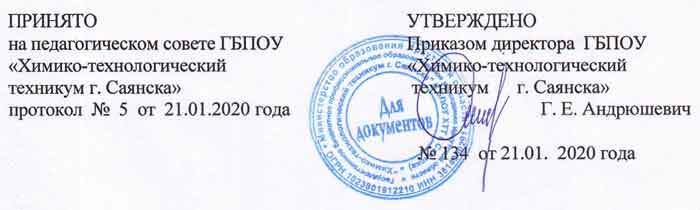 УТВЕРЖДЕНОПриказом директора  ГБПОУ«Химико-технологическийтехникум      г. Саянска»Г. Е. Андрюшевич№ 134  от 21.01.  2020 годаИнформационная справкаПаспорт ПрограммыВведение1. Аналитическое и прогностическое обоснование Программы2.Концептуальные положения Программы3. Основные принципы Программы4. Стратегия и тактика развития воспитательной работы в техникуме4.1. Проект «Профессиональное  воспитание»4.2. Проект «Гражданско-патриотическое воспитание»4.3. Проект «Спортивное и здоровье-сберегающее направление»4.4. Проект «Культурно-творческое воспитание»4.5. Проект «Экологическое воспитание студентов» 5. Этапы реализации Программы6. Механизм реализации Программы6.1. Области оценки эффективности Программы и ожидаемых результатов.6.2.Экономическое обоснование Программы6.3. Индикаторы реализации ПрограммыЗаключениеПриложенияНаименование 
Программы-Профессиональная программа  воспитания и социализации обучающихся ГБПОУ  «Химико-технологический техникум г.Саянска»  на 2020-2024 годы.Основания для разработки Программы----Распоряжение  Правительства  РФ  от  29.05.2015 г.  №996-р«Стратегия развития воспитания в Российской Федерации на период до 2025 года»Федеральный закон об образовании в Российской Федерации, Конвенция о правах ребенка, Конституция Российской Федерации, Федеральные государственные образовательные стандарты нового поколения, Стратегия социально-экономического развития Российской Федерации до 2020 года, «Национальная доктрина образования в Российской Федерации», проект «Патриотическое воспитание»:, проект «Воспитание здорового образа жизни»: Федеральный закон «О предупреждении распространения в Российской Федерации заболевания, вызываемого вирусом иммунодефицита человека (ВИЧ-инфекции)», Федеральный закон «О наркотических средствах и психотропных веществах», Федеральный закон «Об ограничении курения табака», Федеральный закон «О санитарно-эпидемиологическом благополучии населения»; проект «Толерантное воспитание студентов»: Международная декларация принципов толерантности, Указ Президента Российской Федерации «О мерах по противодействию терроризму», Федеральный закон «О противодействии экстремистской деятельности», Федеральный закон «О противодействии терроризму», Федеральная целевая программа «Формирование установок толерантного сознания и профилактики экстремизма в российском обществе»;проект «Экологическое воспитание студентов»: Федеральный закон «Об охране окружающей среды», Федеральный закон «Об отходах производства и потребления», Федеральный закон «Об охране атмосферного воздуха», Федеральный закон «Об особо охраняемых природных территориях», Кодекс РФ по экологии и природопользованию в Российской Федерации;проект «Воспитание корпоративной культуры»: Федеральный закон «О государственном банке данных о детях, оставшихся без попечения родителей», Кодекс корпоративного поведения, одобренный Правительством Российской Федерации, Семейный кодекс Российской Федерации.Основные разработчики Программы- заместитель директора по воспитательной работе, социальный педагог, медицинский работник,  библиотекарь, рабочая группа из числа кураторов групп.Цель Программы-Создание условий для формирования общих и профессиональных компетенций обучающихся, направленных на развитие социальной и профессиональной мобильности,  непрерывного профессионального роста, обеспечивающего конкурентоспособность выпускников техникума   на   рынке   труда,   эффективной   их   самореализации   в современных социально-экономических условиях.Задачи 
Программы----формирование личности обучающегося, способной к принятию ответственных решений, нравственному, гражданскому, профессиональному становлению, жизненному самоопределению, а также проявлению нравственного поведения и духовности на основе общечеловеческих ценностей;патриотическое, физическое, интеллектуальное и духовное развитие личности обучающегося на основе формирования лидерских качеств, гражданственности, профессионально значимых качеств, чувства воинского долга, высокой ответственности и дисциплинированности;формирование у обучающегося культуры здоровья на основе воспитания психически здоровой, физически развитой и социально-адаптированной личности;воспитание толерантной личности обучающегося, открытой к восприятию других культур независимо от их национальной, социальной, религиозной принадлежности, взглядов, мировоззрения, стилей мышления и поведения.Сроки реализации Программы-2020-2024 годы.Ожидаемые 
конечные результаты реализации Программы-------уменьшение числа обучающихся, совершивших правонарушения на 20%;уменьшение числа обучающихся, стоящих на учете в КДН и ПДН   на 20%;увеличение студентов, посещающих  спортивные секции  на 25%рост числа обучающихся, посещающих  кружки, клубы по интересам (до 30% от общего числа обучающихся)увеличение числа призеров, лауреатов и дипломантов спортивных соревнований, творческих конкурсов, фестивалей снижение числа обучающихся, пропускающих занятия без уважительной причины, до 5%;увеличение числа студентов, трудоустроившихся по полученной профессии, специальности (до средних показателей по области);- повышение социальной активности студентов, развитие студенческого самоуправления;повышение общего уровня воспитанности обучающихся (см. Приложение 1)Система организации контроля за исполнением Программы-управление Программой осуществляет  заместитель директора по воспитательной работе. Контроль и координацию исполнения Программы осуществляет педагогический Совет  при участии  совета студенческого самоуправления.SWOT анализ воспитательной работыSWOT анализ воспитательной работыSWOT анализ воспитательной работыSWOT анализ воспитательной работыSWOT анализ воспитательной работыSWOT анализ воспитательной работыSWOT анализ воспитательной работыSWOT анализ воспитательной работыSWOT анализ воспитательной работыSWOT анализ воспитательной работыSWOT анализ воспитательной работыSWOT анализ воспитательной работыSWOT анализ воспитательной работыSWOT анализ воспитательной работыВозможности (O)Возможности (O)Возможности (O)Возможности (O)Возможности (O)Возможности (O)Возможности (O)Сильные стороны (S)Сильные стороны (S)Сильные стороны (S)Сильные стороны (S)Сильные стороны (S)Сильные стороны (S)Сильные стороны (S)Адресное повышение квалификацииАдресное повышение квалификацииАдресное повышение квалификацииАдресное повышение квалификацииАдресное повышение квалификацииАдресное повышение квалификацииАдресное повышение квалификацииАдресное повышение квалификацииАдресное повышение квалификацииАдресное повышение квалификацииСтабильныйколлективколлективколлективколлективколлективколлективпедагогических  кадров  впедагогических  кадров  впедагогических  кадров  впедагогических  кадров  впедагогических  кадров  впедагогических  кадров  впедагогических  кадров  вобластиобластиобластиквалифицированных педагогическихквалифицированных педагогическихквалифицированных педагогическихквалифицированных педагогическихквалифицированных педагогическихквалифицированных педагогическихквалифицированных педагогическихвоспитания.воспитания.воспитания.работниковтехникума,   обладающихтехникума,   обладающихтехникума,   обладающихтехникума,   обладающихтехникума,   обладающихтехникума,   обладающихРасширениеРасширениеРасширениесвязейсвязейсвязейсвязейсссширокимипрофессиональнымиипрофессиональнымиипрофессиональнымиипрофессиональнымиипрофессиональнымиипрофессиональнымииобщественностью,общественностью,общественностью,социальнымисоциальнымисоциальнымисоциальнымисоциальнымисоциальнымисоциальнымиличностными качествами.личностными качествами.личностными качествами.личностными качествами.личностными качествами.личностными качествами.личностными качествами.партнерами техникума.партнерами техникума.партнерами техникума.партнерами техникума.партнерами техникума.партнерами техникума.партнерами техникума.Наличие   активов   учебных   групп Наличие   активов   учебных   групп Наличие   активов   учебных   групп Наличие   активов   учебных   групп Наличие   активов   учебных   групп Наличие   активов   учебных   групп Наличие   активов   учебных   групп Развитие  информационнойРазвитие  информационнойРазвитие  информационнойРазвитие  информационнойРазвитие  информационнойРазвитие  информационнойРазвитие  информационнойсети  всети  всети  встуденческого самоуправления.студенческого самоуправления.студенческого самоуправления.студенческого самоуправления.студенческого самоуправления.студенческого самоуправления.студенческого самоуправления.техникуме,техникуме,применениеприменениеприменениеприменениецифровыхцифровыхцифровыхНаличие библиотеки, читального зала,Наличие библиотеки, читального зала,Наличие библиотеки, читального зала,Наличие библиотеки, читального зала,Наличие библиотеки, читального зала,Наличие библиотеки, читального зала,Наличие библиотеки, читального зала,образовательныхобразовательныхобразовательныхобразовательныхобразовательныхресурсовресурсовресурсоввоснащенныхоснащенныхоснащенныхкомпьютернымкомпьютернымвоспитательной работе.воспитательной работе.воспитательной работе.воспитательной работе.воспитательной работе.воспитательной работе.воспитательной работе.оборудованием.оборудованием.оборудованием.оборудованием.оборудованием.ВведениеВведениеразнообразныхразнообразныхразнообразныхразнообразныхразнообразныхразнообразныхразнообразныхДоступ к Интернет-ресурсам.Доступ к Интернет-ресурсам.Доступ к Интернет-ресурсам.Доступ к Интернет-ресурсам.Доступ к Интернет-ресурсам.Доступ к Интернет-ресурсам.Доступ к Интернет-ресурсам.инновационныхинновационныхинновационныхинновационныхинновационныхпедагогическихпедагогическихпедагогическихпедагогическихИспользованиеИспользованиеИспользованиеИспользованиеактивныхактивныхформ   итехнологий, форм и методовтехнологий, форм и методовтехнологий, форм и методовтехнологий, форм и методовтехнологий, форм и методовтехнологий, форм и методовтехнологий, форм и методовтехнологий, форм и методовтехнологий, форм и методовтехнологий, форм и методовметодов воспитания.методов воспитания.методов воспитания.методов воспитания.методов воспитания.воспитательной работы.воспитательной работы.воспитательной работы.воспитательной работы.воспитательной работы.воспитательной работы.воспитательной работы.Использование традиционныхИспользование традиционныхИспользование традиционныхИспользование традиционныхИспользование традиционныхИспользование традиционныхИспользование традиционныхДиагностикаДиагностикаДиагностика воспитанности воспитанности воспитанности воспитанности воспитанности воспитанности воспитанностиздоровьесберегающих  технологий.здоровьесберегающих  технологий.здоровьесберегающих  технологий.здоровьесберегающих  технологий.здоровьесберегающих  технологий.здоровьесберегающих  технологий.здоровьесберегающих  технологий.обучающихся.обучающихся.обучающихся.обучающихся.обучающихся.Медико-психолого-педагогическоеМедико-психолого-педагогическоеМедико-психолого-педагогическоеМедико-психолого-педагогическоеМедико-психолого-педагогическоеМедико-психолого-педагогическоеМедико-психолого-педагогическоесопровождениесопровождениесопровождениесопровождениесопровождениевоспитательноговоспитательногопроцесса.процесса.процесса.Угрозы (T)Угрозы (T)Угрозы (T)Угрозы (T)Слабые стороны (W)Слабые стороны (W)Слабые стороны (W)Слабые стороны (W)Слабые стороны (W)Слабые стороны (W)Слабые стороны (W)ТрудностиТрудностиввпреодолениипреодолениипреодолениипреодоленииНизкая степень социальной активностиНизкая степень социальной активностиНизкая степень социальной активностиНизкая степень социальной активностиНизкая степень социальной активностиНизкая степень социальной активностиНизкая степень социальной активностипассивностипассивностипассивностиобучающихся,обучающихся,обучающихся,обучающихся,обучающихся.обучающихся.обучающихся.обучающихся.сформировавшейсясформировавшейсясформировавшейсясформировавшейсясформировавшейсяврезультатерезультатерезультатеОтсутствиеОтсутствиеОтсутствиеготовностиготовностипроявлятьпримененияпримененияприменениятрадиционных  формтрадиционных  формтрадиционных  формтрадиционных  формтрадиционных  формтрадиционных  формиинициативу,инициативу,инициативу,низкийнизкийуровеньметодов воспитания.методов воспитания.методов воспитания.методов воспитания.методов воспитания.методов воспитания.самостоятельности обучающихся.самостоятельности обучающихся.самостоятельности обучающихся.самостоятельности обучающихся.самостоятельности обучающихся.самостоятельности обучающихся.самостоятельности обучающихся.НесформированностьНесформированностьНесформированностьНесформированностьНесформированностьНесформированностьунекоторойнекоторойнекоторойНизкийНизкийНизкийуровеньуровеньсоциальнойчастичастиобучающихсяобучающихсяобучающихсяобучающихсяобучающихсячеткихчеткихчеткихадаптированностииадаптированностииадаптированностииадаптированностииадаптированностиинравственнойнравственнойнравственныхнравственныхнравственныхнравственныхнравственныхориентиров,ориентиров,ориентиров,воспитанности обучающихся.воспитанности обучающихся.воспитанности обучающихся.воспитанности обучающихся.воспитанности обучающихся.воспитанности обучающихся.воспитанности обучающихся.неустойчивоенеустойчивоенеустойчивоенеустойчивоенеустойчивоеотношениеотношениеотношениеотношениекнравственным нормам.нравственным нормам.нравственным нормам.нравственным нормам.нравственным нормам.нравственным нормам.нравственным нормам.НаправлениеЦельСодержаниеРезультатАнтропологическое    Передать учащемуся опыт о здоровом образе жизниПривитие учащемуся  прочных гигиенических норм. Организация мероприятий по профилактике зависимого поведения.Раннее выявление детей и семей,  находящихся в трудной жизненной ситуации.Привлечение к работе в данном направлении правоохранительных органов, медицинских учреждений, социальных служб и служб психологической помощи и поддержки учащихсяПодготовка обучающегося  как родителя и семьянина.Социальное Включить учащегося  в социально-ценностную деятельностьПередача обучающемуся опыта отношений к труду, родине, природе, формирование социальной активности студентов Формирование гражданской позиции,  высокий уровень социальной активностиДуховно-нравственное  Восхождение учащегося  к культуреОрганизация деятельности по освоению социокультурных ценностей.Передача учащемуся  опыта нравственного поведенияСтановление толерантной, саморазвивающейся культурной личностиЗдоровье- сберегающееСоздание организационных и методических условий,  обеспечивающих сохранение здоровья участников образовательного процесса.Создание условий для сохранения, укрепления и развития духовного, эмоционального, интеллектуального, личностного и физического здоровья всех субъектов образованияФормирование навыков здорового образа жизни и повышения уровня культуры здоровья учащихся, педагогов, родителей.Профессионально-трудовое сберегающееСоздание организационных и методических условий,  обеспечивающих ориентацию студентов  на трудовую деятельность по полученной профессии, специальностиСоздание условий для сохранения, укрепления и развития духовного, эмоционального, интеллектуального, личностного и физического здоровья всех субъектов образованияФормирование навыков поиска работы,  желания работать по избранной профессии, специальности Технология воспитанияХарактеристикаСоциализирующая технологияОснована на  организации социальной работы, обеспечивающей достижение стандартов социальной компетентности всеми учащимися.Риски - в условиях  экономического кризиса социализирующая технология может привести  к росту асоциальных проявлений и формированию контркультуры.Технология самоопределения и построения общностей вокруг самоопределяющейся личности учащегосяРеализуется в виде  проектов, обеспечивающих формирование культурно-образовательной среды взаимодействия.В результате данной работы должна быть сформирована интегративная управляющая структура по социальной политике в области воспитания.Наименова-
ние модуля 01Профессиональное воспитаниеПрофессиональное воспитаниеПрофессиональное воспитаниеПрофессиональное воспитаниеПрофессиональное воспитаниеПрофессиональное воспитаниеПрофессиональное воспитаниеПрофессиональное воспитаниеПрофессиональное воспитаниеПрофессиональное воспитаниеПрофессиональное воспитаниеПрофессиональное воспитаниеЦельСоздание условий для формирования общих и профессиональных компетенцийСоздание условий для формирования общих и профессиональных компетенцийСоздание условий для формирования общих и профессиональных компетенцийСоздание условий для формирования общих и профессиональных компетенцийСоздание условий для формирования общих и профессиональных компетенцийСоздание условий для формирования общих и профессиональных компетенцийСоздание условий для формирования общих и профессиональных компетенцийСоздание условий для формирования общих и профессиональных компетенцийСоздание условий для формирования общих и профессиональных компетенцийСоздание условий для формирования общих и профессиональных компетенцийСоздание условий для формирования общих и профессиональных компетенцийСоздание условий для формирования общих и профессиональных компетенцийобучающихся    техникума,    направленных   на    развитие    социальной    иобучающихся    техникума,    направленных   на    развитие    социальной    иобучающихся    техникума,    направленных   на    развитие    социальной    иобучающихся    техникума,    направленных   на    развитие    социальной    иобучающихся    техникума,    направленных   на    развитие    социальной    иобучающихся    техникума,    направленных   на    развитие    социальной    иобучающихся    техникума,    направленных   на    развитие    социальной    иобучающихся    техникума,    направленных   на    развитие    социальной    иобучающихся    техникума,    направленных   на    развитие    социальной    иобучающихся    техникума,    направленных   на    развитие    социальной    иобучающихся    техникума,    направленных   на    развитие    социальной    иобучающихся    техникума,    направленных   на    развитие    социальной    ипрофессиональной  мобильности,  непрерывного  профессионального  роста,профессиональной  мобильности,  непрерывного  профессионального  роста,профессиональной  мобильности,  непрерывного  профессионального  роста,профессиональной  мобильности,  непрерывного  профессионального  роста,профессиональной  мобильности,  непрерывного  профессионального  роста,профессиональной  мобильности,  непрерывного  профессионального  роста,профессиональной  мобильности,  непрерывного  профессионального  роста,профессиональной  мобильности,  непрерывного  профессионального  роста,профессиональной  мобильности,  непрерывного  профессионального  роста,профессиональной  мобильности,  непрерывного  профессионального  роста,профессиональной  мобильности,  непрерывного  профессионального  роста,профессиональной  мобильности,  непрерывного  профессионального  роста,обеспечивающегообеспечивающегообеспечивающегоконкурентоспособностьконкурентоспособностьконкурентоспособностьконкурентоспособностьконкурентоспособностьвыпускниковобразовательнойобразовательнойобразовательнойорганизации на рынке труда, их эффективной самореализации в современныхорганизации на рынке труда, их эффективной самореализации в современныхорганизации на рынке труда, их эффективной самореализации в современныхорганизации на рынке труда, их эффективной самореализации в современныхорганизации на рынке труда, их эффективной самореализации в современныхорганизации на рынке труда, их эффективной самореализации в современныхорганизации на рынке труда, их эффективной самореализации в современныхорганизации на рынке труда, их эффективной самореализации в современныхорганизации на рынке труда, их эффективной самореализации в современныхорганизации на рынке труда, их эффективной самореализации в современныхорганизации на рынке труда, их эффективной самореализации в современныхорганизации на рынке труда, их эффективной самореализации в современныхсоциально-экономических условияхсоциально-экономических условияхсоциально-экономических условияхсоциально-экономических условияхсоциально-экономических условияхсоциально-экономических условияхсоциально-экономических условияхЗадачи- актуализация профессиональной мотивации и уверенной профессиональной- актуализация профессиональной мотивации и уверенной профессиональной- актуализация профессиональной мотивации и уверенной профессиональной- актуализация профессиональной мотивации и уверенной профессиональной- актуализация профессиональной мотивации и уверенной профессиональной- актуализация профессиональной мотивации и уверенной профессиональной- актуализация профессиональной мотивации и уверенной профессиональной- актуализация профессиональной мотивации и уверенной профессиональной- актуализация профессиональной мотивации и уверенной профессиональной- актуализация профессиональной мотивации и уверенной профессиональной- актуализация профессиональной мотивации и уверенной профессиональной- актуализация профессиональной мотивации и уверенной профессиональнойориентации обучающихся;ориентации обучающихся;ориентации обучающихся;ориентации обучающихся;ориентации обучающихся;ориентации обучающихся;-   формирование   компетенции   эффективной   коммуникации   с   учетом-   формирование   компетенции   эффективной   коммуникации   с   учетом-   формирование   компетенции   эффективной   коммуникации   с   учетом-   формирование   компетенции   эффективной   коммуникации   с   учетом-   формирование   компетенции   эффективной   коммуникации   с   учетом-   формирование   компетенции   эффективной   коммуникации   с   учетом-   формирование   компетенции   эффективной   коммуникации   с   учетом-   формирование   компетенции   эффективной   коммуникации   с   учетом-   формирование   компетенции   эффективной   коммуникации   с   учетом-   формирование   компетенции   эффективной   коммуникации   с   учетом-   формирование   компетенции   эффективной   коммуникации   с   учетом-   формирование   компетенции   эффективной   коммуникации   с   учетомособенностей социального и культурного контекста;особенностей социального и культурного контекста;особенностей социального и культурного контекста;особенностей социального и культурного контекста;особенностей социального и культурного контекста;особенностей социального и культурного контекста;особенностей социального и культурного контекста;особенностей социального и культурного контекста;особенностей социального и культурного контекста;- обеспечение возможности многоуровневого, конструктивного взаимодействия- обеспечение возможности многоуровневого, конструктивного взаимодействия- обеспечение возможности многоуровневого, конструктивного взаимодействия- обеспечение возможности многоуровневого, конструктивного взаимодействия- обеспечение возможности многоуровневого, конструктивного взаимодействия- обеспечение возможности многоуровневого, конструктивного взаимодействия- обеспечение возможности многоуровневого, конструктивного взаимодействия- обеспечение возможности многоуровневого, конструктивного взаимодействия- обеспечение возможности многоуровневого, конструктивного взаимодействия- обеспечение возможности многоуровневого, конструктивного взаимодействия- обеспечение возможности многоуровневого, конструктивного взаимодействия- обеспечение возможности многоуровневого, конструктивного взаимодействияобучающихся в социуме;обучающихся в социуме;обучающихся в социуме;обучающихся в социуме;обучающихся в социуме;обучающихся в социуме;-формирование компетенции поиска способов решения задач-формирование компетенции поиска способов решения задач-формирование компетенции поиска способов решения задач-формирование компетенции поиска способов решения задач-формирование компетенции поиска способов решения задач-формирование компетенции поиска способов решения задач-формирование компетенции поиска способов решения задач-формирование компетенции поиска способов решения задач-формирование компетенции поиска способов решения задач-формирование компетенции поиска способов решения задач-формирование компетенции поиска способов решения задач-формирование компетенции поиска способов решения задачпрофессиональной деятельности, применительно к различным контекстам;профессиональной деятельности, применительно к различным контекстам;профессиональной деятельности, применительно к различным контекстам;профессиональной деятельности, применительно к различным контекстам;профессиональной деятельности, применительно к различным контекстам;профессиональной деятельности, применительно к различным контекстам;профессиональной деятельности, применительно к различным контекстам;профессиональной деятельности, применительно к различным контекстам;профессиональной деятельности, применительно к различным контекстам;профессиональной деятельности, применительно к различным контекстам;профессиональной деятельности, применительно к различным контекстам;профессиональной деятельности, применительно к различным контекстам;-  развитие  творческого  потенциала  обучающихся  и  повышение  их  деловой-  развитие  творческого  потенциала  обучающихся  и  повышение  их  деловой-  развитие  творческого  потенциала  обучающихся  и  повышение  их  деловой-  развитие  творческого  потенциала  обучающихся  и  повышение  их  деловой-  развитие  творческого  потенциала  обучающихся  и  повышение  их  деловой-  развитие  творческого  потенциала  обучающихся  и  повышение  их  деловой-  развитие  творческого  потенциала  обучающихся  и  повышение  их  деловой-  развитие  творческого  потенциала  обучающихся  и  повышение  их  деловой-  развитие  творческого  потенциала  обучающихся  и  повышение  их  деловой-  развитие  творческого  потенциала  обучающихся  и  повышение  их  деловой-  развитие  творческого  потенциала  обучающихся  и  повышение  их  деловой-  развитие  творческого  потенциала  обучающихся  и  повышение  их  деловойактивности.активности.Нормативно-РегиональныйРегиональныйпроект«Молодые«Молодыепрофессионалы.профессионалы.(Повышение(Повышение-правовыеконкурентноспособности профессионального образования)»;конкурентноспособности профессионального образования)»;конкурентноспособности профессионального образования)»;конкурентноспособности профессионального образования)»;конкурентноспособности профессионального образования)»;конкурентноспособности профессионального образования)»;конкурентноспособности профессионального образования)»;конкурентноспособности профессионального образования)»;конкурентноспособности профессионального образования)»;ориентиры-  Концепция  проведения  конкурсов  «Абилимпикс»  по  профессиональному-  Концепция  проведения  конкурсов  «Абилимпикс»  по  профессиональному-  Концепция  проведения  конкурсов  «Абилимпикс»  по  профессиональному-  Концепция  проведения  конкурсов  «Абилимпикс»  по  профессиональному-  Концепция  проведения  конкурсов  «Абилимпикс»  по  профессиональному-  Концепция  проведения  конкурсов  «Абилимпикс»  по  профессиональному-  Концепция  проведения  конкурсов  «Абилимпикс»  по  профессиональному-  Концепция  проведения  конкурсов  «Абилимпикс»  по  профессиональному-  Концепция  проведения  конкурсов  «Абилимпикс»  по  профессиональному-  Концепция  проведения  конкурсов  «Абилимпикс»  по  профессиональному-  Концепция  проведения  конкурсов  «Абилимпикс»  по  профессиональному-  Концепция  проведения  конкурсов  «Абилимпикс»  по  профессиональномумодулямастерству среди инвалидов и лиц с ограниченными возможностями здоровьямастерству среди инвалидов и лиц с ограниченными возможностями здоровьямастерству среди инвалидов и лиц с ограниченными возможностями здоровьямастерству среди инвалидов и лиц с ограниченными возможностями здоровьямастерству среди инвалидов и лиц с ограниченными возможностями здоровьямастерству среди инвалидов и лиц с ограниченными возможностями здоровьямастерству среди инвалидов и лиц с ограниченными возможностями здоровьямастерству среди инвалидов и лиц с ограниченными возможностями здоровьямастерству среди инвалидов и лиц с ограниченными возможностями здоровьямастерству среди инвалидов и лиц с ограниченными возможностями здоровьямастерству среди инвалидов и лиц с ограниченными возможностями здоровьямастерству среди инвалидов и лиц с ограниченными возможностями здоровьяна 2018 – 2020 годына 2018 – 2020 годына 2018 – 2020 годыОсновныеПедагогический коллектив образовательной организацииПедагогический коллектив образовательной организацииПедагогический коллектив образовательной организацииПедагогический коллектив образовательной организацииПедагогический коллектив образовательной организацииПедагогический коллектив образовательной организацииПедагогический коллектив образовательной организацииПедагогический коллектив образовательной организацииПедагогический коллектив образовательной организацииучастникиОбучающиесяОбучающиесяОбучающиесяРодители (законные представители) обучающихсяСоциальные партнеры СаянскхимпластРодители (законные представители) обучающихсяСоциальные партнеры СаянскхимпластРодители (законные представители) обучающихсяСоциальные партнеры СаянскхимпластРодители (законные представители) обучающихсяСоциальные партнеры СаянскхимпластРодители (законные представители) обучающихсяСоциальные партнеры СаянскхимпластРодители (законные представители) обучающихсяСоциальные партнеры СаянскхимпластРодители (законные представители) обучающихсяСоциальные партнеры СаянскхимпластРодители (законные представители) обучающихсяСоциальные партнеры СаянскхимпластРодители (законные представители) обучающихсяСоциальные партнеры СаянскхимпластРодители (законные представители) обучающихсяСоциальные партнеры СаянскхимпластРодители (законные представители) обучающихсяСоциальные партнеры СаянскхимпластРодители (законные представители) обучающихсяСоциальные партнеры СаянскхимпластРодители (законные представители) обучающихсяСоциальные партнеры СаянскхимпластРодители (законные представители) обучающихсяСоциальные партнеры СаянскхимпластРодители (законные представители) обучающихсяСоциальные партнеры СаянскхимпластРодители (законные представители) обучающихсяСоциальные партнеры СаянскхимпластРодители (законные представители) обучающихсяСоциальные партнеры СаянскхимпластРодители (законные представители) обучающихсяСоциальные партнеры СаянскхимпластРодители (законные представители) обучающихсяСоциальные партнеры СаянскхимпластРодители (законные представители) обучающихсяСоциальные партнеры СаянскхимпластРодители (законные представители) обучающихсяСоциальные партнеры СаянскхимпластРодители (законные представители) обучающихсяСоциальные партнеры СаянскхимпластРодители (законные представители) обучающихсяСоциальные партнеры СаянскхимпластРодители (законные представители) обучающихсяСоциальные партнеры СаянскхимпластПартнерыПредставители профильных предприятий – работодателей;Представители профильных предприятий – работодателей;Представители профильных предприятий – работодателей;Представители профильных предприятий – работодателей;Представители профильных предприятий – работодателей;Представители профильных предприятий – работодателей;Представители профильных предприятий – работодателей;Представители профильных предприятий – работодателей;Представители профильных предприятий – работодателей;Представители профильных предприятий – работодателей;Представители профильных предприятий – работодателей;Представители профильных предприятий – работодателей;Главное  управление  государственной  службы  занятости  населения  г. СаянскаГлавное  управление  государственной  службы  занятости  населения  г. СаянскаГлавное  управление  государственной  службы  занятости  населения  г. СаянскаГлавное  управление  государственной  службы  занятости  населения  г. СаянскаГлавное  управление  государственной  службы  занятости  населения  г. СаянскаГлавное  управление  государственной  службы  занятости  населения  г. СаянскаГлавное  управление  государственной  службы  занятости  населения  г. СаянскаГлавное  управление  государственной  службы  занятости  населения  г. СаянскаГлавное  управление  государственной  службы  занятости  населения  г. СаянскаГлавное  управление  государственной  службы  занятости  населения  г. СаянскаГлавное  управление  государственной  службы  занятости  населения  г. СаянскаГлавное  управление  государственной  службы  занятости  населения  г. СаянскаПрогнозСозданиеСозданиеэффективнойэффективнойэффективнойэффективнойпрофессионально-образовательнойпрофессионально-образовательнойпрофессионально-образовательнойпрофессионально-образовательнойпрофессионально-образовательнойсредырезультатовтехникума, которая обеспечит:техникума, которая обеспечит:техникума, которая обеспечит:техникума, которая обеспечит:техникума, которая обеспечит:техникума, которая обеспечит:техникума, которая обеспечит:реализации1.Развитие эффективных механизмов совместной деятельности субъектовРазвитие эффективных механизмов совместной деятельности субъектовРазвитие эффективных механизмов совместной деятельности субъектовРазвитие эффективных механизмов совместной деятельности субъектовРазвитие эффективных механизмов совместной деятельности субъектовРазвитие эффективных механизмов совместной деятельности субъектовРазвитие эффективных механизмов совместной деятельности субъектовРазвитие эффективных механизмов совместной деятельности субъектовРазвитие эффективных механизмов совместной деятельности субъектовРазвитие эффективных механизмов совместной деятельности субъектовРазвитие эффективных механизмов совместной деятельности субъектовмодулявоспитательной  системы  ,  направленных  на  понимание  высокойвоспитательной  системы  ,  направленных  на  понимание  высокойвоспитательной  системы  ,  направленных  на  понимание  высокойвоспитательной  системы  ,  направленных  на  понимание  высокойвоспитательной  системы  ,  направленных  на  понимание  высокойвоспитательной  системы  ,  направленных  на  понимание  высокойвоспитательной  системы  ,  направленных  на  понимание  высокойвоспитательной  системы  ,  направленных  на  понимание  высокойвоспитательной  системы  ,  направленных  на  понимание  высокойвоспитательной  системы  ,  направленных  на  понимание  высокойвоспитательной  системы  ,  направленных  на  понимание  высокойвоспитательной  системы  ,  направленных  на  понимание  высокойсоциальной значимости профессионального становления личности;социальной значимости профессионального становления личности;социальной значимости профессионального становления личности;социальной значимости профессионального становления личности;социальной значимости профессионального становления личности;социальной значимости профессионального становления личности;социальной значимости профессионального становления личности;социальной значимости профессионального становления личности;социальной значимости профессионального становления личности;социальной значимости профессионального становления личности;2. Повышение  уровня  профессиональной  и  личностной  ответственностиобучающихся;3.Рост  числа участников и победителей чемпионата WSR,профессиональных   олимпиад,   НПК,   творческих,   интеллектуальных   и2. Повышение  уровня  профессиональной  и  личностной  ответственностиобучающихся;3.Рост  числа участников и победителей чемпионата WSR,профессиональных   олимпиад,   НПК,   творческих,   интеллектуальных   и2. Повышение  уровня  профессиональной  и  личностной  ответственностиобучающихся;3.Рост  числа участников и победителей чемпионата WSR,профессиональных   олимпиад,   НПК,   творческих,   интеллектуальных   и2. Повышение  уровня  профессиональной  и  личностной  ответственностиобучающихся;3.Рост  числа участников и победителей чемпионата WSR,профессиональных   олимпиад,   НПК,   творческих,   интеллектуальных   и2. Повышение  уровня  профессиональной  и  личностной  ответственностиобучающихся;3.Рост  числа участников и победителей чемпионата WSR,профессиональных   олимпиад,   НПК,   творческих,   интеллектуальных   и2. Повышение  уровня  профессиональной  и  личностной  ответственностиобучающихся;3.Рост  числа участников и победителей чемпионата WSR,профессиональных   олимпиад,   НПК,   творческих,   интеллектуальных   и2. Повышение  уровня  профессиональной  и  личностной  ответственностиобучающихся;3.Рост  числа участников и победителей чемпионата WSR,профессиональных   олимпиад,   НПК,   творческих,   интеллектуальных   и2. Повышение  уровня  профессиональной  и  личностной  ответственностиобучающихся;3.Рост  числа участников и победителей чемпионата WSR,профессиональных   олимпиад,   НПК,   творческих,   интеллектуальных   и2. Повышение  уровня  профессиональной  и  личностной  ответственностиобучающихся;3.Рост  числа участников и победителей чемпионата WSR,профессиональных   олимпиад,   НПК,   творческих,   интеллектуальных   и2. Повышение  уровня  профессиональной  и  личностной  ответственностиобучающихся;3.Рост  числа участников и победителей чемпионата WSR,профессиональных   олимпиад,   НПК,   творческих,   интеллектуальных   и2. Повышение  уровня  профессиональной  и  личностной  ответственностиобучающихся;3.Рост  числа участников и победителей чемпионата WSR,профессиональных   олимпиад,   НПК,   творческих,   интеллектуальных   и2. Повышение  уровня  профессиональной  и  личностной  ответственностиобучающихся;3.Рост  числа участников и победителей чемпионата WSR,профессиональных   олимпиад,   НПК,   творческих,   интеллектуальных   и2. Повышение  уровня  профессиональной  и  личностной  ответственностиобучающихся;3.Рост  числа участников и победителей чемпионата WSR,профессиональных   олимпиад,   НПК,   творческих,   интеллектуальных   и2. Повышение  уровня  профессиональной  и  личностной  ответственностиобучающихся;3.Рост  числа участников и победителей чемпионата WSR,профессиональных   олимпиад,   НПК,   творческих,   интеллектуальных   и2. Повышение  уровня  профессиональной  и  личностной  ответственностиобучающихся;3.Рост  числа участников и победителей чемпионата WSR,профессиональных   олимпиад,   НПК,   творческих,   интеллектуальных   и2. Повышение  уровня  профессиональной  и  личностной  ответственностиобучающихся;3.Рост  числа участников и победителей чемпионата WSR,профессиональных   олимпиад,   НПК,   творческих,   интеллектуальных   и2. Повышение  уровня  профессиональной  и  личностной  ответственностиобучающихся;3.Рост  числа участников и победителей чемпионата WSR,профессиональных   олимпиад,   НПК,   творческих,   интеллектуальных   и2. Повышение  уровня  профессиональной  и  личностной  ответственностиобучающихся;3.Рост  числа участников и победителей чемпионата WSR,профессиональных   олимпиад,   НПК,   творческих,   интеллектуальных   и2. Повышение  уровня  профессиональной  и  личностной  ответственностиобучающихся;3.Рост  числа участников и победителей чемпионата WSR,профессиональных   олимпиад,   НПК,   творческих,   интеллектуальных   и2. Повышение  уровня  профессиональной  и  личностной  ответственностиобучающихся;3.Рост  числа участников и победителей чемпионата WSR,профессиональных   олимпиад,   НПК,   творческих,   интеллектуальных   и2. Повышение  уровня  профессиональной  и  личностной  ответственностиобучающихся;3.Рост  числа участников и победителей чемпионата WSR,профессиональных   олимпиад,   НПК,   творческих,   интеллектуальных   и2. Повышение  уровня  профессиональной  и  личностной  ответственностиобучающихся;3.Рост  числа участников и победителей чемпионата WSR,профессиональных   олимпиад,   НПК,   творческих,   интеллектуальных   и2. Повышение  уровня  профессиональной  и  личностной  ответственностиобучающихся;3.Рост  числа участников и победителей чемпионата WSR,профессиональных   олимпиад,   НПК,   творческих,   интеллектуальных   и2. Повышение  уровня  профессиональной  и  личностной  ответственностиобучающихся;3.Рост  числа участников и победителей чемпионата WSR,профессиональных   олимпиад,   НПК,   творческих,   интеллектуальных   и2. Повышение  уровня  профессиональной  и  личностной  ответственностиобучающихся;3.Рост  числа участников и победителей чемпионата WSR,профессиональных   олимпиад,   НПК,   творческих,   интеллектуальных   и2. Повышение  уровня  профессиональной  и  личностной  ответственностиобучающихся;3.Рост  числа участников и победителей чемпионата WSR,профессиональных   олимпиад,   НПК,   творческих,   интеллектуальных   и2. Повышение  уровня  профессиональной  и  личностной  ответственностиобучающихся;3.Рост  числа участников и победителей чемпионата WSR,профессиональных   олимпиад,   НПК,   творческих,   интеллектуальных   и2. Повышение  уровня  профессиональной  и  личностной  ответственностиобучающихся;3.Рост  числа участников и победителей чемпионата WSR,профессиональных   олимпиад,   НПК,   творческих,   интеллектуальных   и2. Повышение  уровня  профессиональной  и  личностной  ответственностиобучающихся;3.Рост  числа участников и победителей чемпионата WSR,профессиональных   олимпиад,   НПК,   творческих,   интеллектуальных   и2. Повышение  уровня  профессиональной  и  личностной  ответственностиобучающихся;3.Рост  числа участников и победителей чемпионата WSR,профессиональных   олимпиад,   НПК,   творческих,   интеллектуальных   и2. Повышение  уровня  профессиональной  и  личностной  ответственностиобучающихся;3.Рост  числа участников и победителей чемпионата WSR,профессиональных   олимпиад,   НПК,   творческих,   интеллектуальных   и2. Повышение  уровня  профессиональной  и  личностной  ответственностиобучающихся;3.Рост  числа участников и победителей чемпионата WSR,профессиональных   олимпиад,   НПК,   творческих,   интеллектуальных   и2. Повышение  уровня  профессиональной  и  личностной  ответственностиобучающихся;3.Рост  числа участников и победителей чемпионата WSR,профессиональных   олимпиад,   НПК,   творческих,   интеллектуальных   и2. Повышение  уровня  профессиональной  и  личностной  ответственностиобучающихся;3.Рост  числа участников и победителей чемпионата WSR,профессиональных   олимпиад,   НПК,   творческих,   интеллектуальных   и2. Повышение  уровня  профессиональной  и  личностной  ответственностиобучающихся;3.Рост  числа участников и победителей чемпионата WSR,профессиональных   олимпиад,   НПК,   творческих,   интеллектуальных   и2. Повышение  уровня  профессиональной  и  личностной  ответственностиобучающихся;3.Рост  числа участников и победителей чемпионата WSR,профессиональных   олимпиад,   НПК,   творческих,   интеллектуальных   и2. Повышение  уровня  профессиональной  и  личностной  ответственностиобучающихся;3.Рост  числа участников и победителей чемпионата WSR,профессиональных   олимпиад,   НПК,   творческих,   интеллектуальных   и2. Повышение  уровня  профессиональной  и  личностной  ответственностиобучающихся;3.Рост  числа участников и победителей чемпионата WSR,профессиональных   олимпиад,   НПК,   творческих,   интеллектуальных   и2. Повышение  уровня  профессиональной  и  личностной  ответственностиобучающихся;3.Рост  числа участников и победителей чемпионата WSR,профессиональных   олимпиад,   НПК,   творческих,   интеллектуальных   и2. Повышение  уровня  профессиональной  и  личностной  ответственностиобучающихся;3.Рост  числа участников и победителей чемпионата WSR,профессиональных   олимпиад,   НПК,   творческих,   интеллектуальных   и2. Повышение  уровня  профессиональной  и  личностной  ответственностиобучающихся;3.Рост  числа участников и победителей чемпионата WSR,профессиональных   олимпиад,   НПК,   творческих,   интеллектуальных   и2. Повышение  уровня  профессиональной  и  личностной  ответственностиобучающихся;3.Рост  числа участников и победителей чемпионата WSR,профессиональных   олимпиад,   НПК,   творческих,   интеллектуальных   и2. Повышение  уровня  профессиональной  и  личностной  ответственностиобучающихся;3.Рост  числа участников и победителей чемпионата WSR,профессиональных   олимпиад,   НПК,   творческих,   интеллектуальных   и2. Повышение  уровня  профессиональной  и  личностной  ответственностиобучающихся;3.Рост  числа участников и победителей чемпионата WSR,профессиональных   олимпиад,   НПК,   творческих,   интеллектуальных   и2. Повышение  уровня  профессиональной  и  личностной  ответственностиобучающихся;3.Рост  числа участников и победителей чемпионата WSR,профессиональных   олимпиад,   НПК,   творческих,   интеллектуальных   и2. Повышение  уровня  профессиональной  и  личностной  ответственностиобучающихся;3.Рост  числа участников и победителей чемпионата WSR,профессиональных   олимпиад,   НПК,   творческих,   интеллектуальных   и2. Повышение  уровня  профессиональной  и  личностной  ответственностиобучающихся;3.Рост  числа участников и победителей чемпионата WSR,профессиональных   олимпиад,   НПК,   творческих,   интеллектуальных   и2. Повышение  уровня  профессиональной  и  личностной  ответственностиобучающихся;3.Рост  числа участников и победителей чемпионата WSR,профессиональных   олимпиад,   НПК,   творческих,   интеллектуальных   ипрофессиональных состязаний;профессиональных состязаний;профессиональных состязаний;профессиональных состязаний;профессиональных состязаний;профессиональных состязаний;4.РазвитиеРазвитиеииукреплениеукреплениепрофессиональныхпрофессиональныхсвязейсвязейвнутримногоуровневого отраслевого образовательного кластера.многоуровневого отраслевого образовательного кластера.многоуровневого отраслевого образовательного кластера.многоуровневого отраслевого образовательного кластера.многоуровневого отраслевого образовательного кластера.многоуровневого отраслевого образовательного кластера.многоуровневого отраслевого образовательного кластера.многоуровневого отраслевого образовательного кластера.многоуровневого отраслевого образовательного кластера.Основные01.01.01 Профессиональная ориентация;01.01.01 Профессиональная ориентация;01.01.01 Профессиональная ориентация;01.01.01 Профессиональная ориентация;01.01.01 Профессиональная ориентация;01.01.01 Профессиональная ориентация;01.01.01 Профессиональная ориентация;подмодули01.01.02 Профессиональная мотивация;01.01.02 Профессиональная мотивация;01.01.02 Профессиональная мотивация;01.01.02 Профессиональная мотивация;01.01.02 Профессиональная мотивация;01.01.02 Профессиональная мотивация;01.01.02 Профессиональная мотивация;модуля 0101.01.03Участие в профессиональных состязаниях, как событии для развития01.01.03Участие в профессиональных состязаниях, как событии для развития01.01.03Участие в профессиональных состязаниях, как событии для развития01.01.03Участие в профессиональных состязаниях, как событии для развития01.01.03Участие в профессиональных состязаниях, как событии для развития01.01.03Участие в профессиональных состязаниях, как событии для развития01.01.03Участие в профессиональных состязаниях, как событии для развития01.01.03Участие в профессиональных состязаниях, как событии для развития01.01.03Участие в профессиональных состязаниях, как событии для развития01.01.03Участие в профессиональных состязаниях, как событии для развития01.01.03Участие в профессиональных состязаниях, как событии для развития01.01.03Участие в профессиональных состязаниях, как событии для развитияи продвижения профессий – чемпионатах WorldSkills, Всероссийской олимпиадеи продвижения профессий – чемпионатах WorldSkills, Всероссийской олимпиадеи продвижения профессий – чемпионатах WorldSkills, Всероссийской олимпиадеи продвижения профессий – чемпионатах WorldSkills, Всероссийской олимпиадеи продвижения профессий – чемпионатах WorldSkills, Всероссийской олимпиадеи продвижения профессий – чемпионатах WorldSkills, Всероссийской олимпиадеи продвижения профессий – чемпионатах WorldSkills, Всероссийской олимпиадеи продвижения профессий – чемпионатах WorldSkills, Всероссийской олимпиадеи продвижения профессий – чемпионатах WorldSkills, Всероссийской олимпиадеи продвижения профессий – чемпионатах WorldSkills, Всероссийской олимпиадеи продвижения профессий – чемпионатах WorldSkills, Всероссийской олимпиадеи продвижения профессий – чемпионатах WorldSkills, Всероссийской олимпиадепрофессионального мастерства;профессионального мастерства;01.04.   Развитие карьеры;01.04.   Развитие карьеры;01.05.Развитие системы  социального партнерства и наставничества01.05.Развитие системы  социального партнерства и наставничества01.05.Развитие системы  социального партнерства и наставничества01.05.Развитие системы  социального партнерства и наставничестваМеханизмреализациимодуля01Комплекс   планируемых   профессионально   ориентированных   событий,Комплекс   планируемых   профессионально   ориентированных   событий,Комплекс   планируемых   профессионально   ориентированных   событий,Комплекс   планируемых   профессионально   ориентированных   событий,Механизмреализациимодуля01направленных  на  развитие  социальной  и  профессиональной  мобильности,направленных  на  развитие  социальной  и  профессиональной  мобильности,направленных  на  развитие  социальной  и  профессиональной  мобильности,направленных  на  развитие  социальной  и  профессиональной  мобильности,Механизмреализациимодуля01непрерывногопрофессиональногороста,обеспечивающегоМеханизмреализациимодуля01конкурентоспособность  выпускников  образовательной  организации  на  рынкеконкурентоспособность  выпускников  образовательной  организации  на  рынкеконкурентоспособность  выпускников  образовательной  организации  на  рынкеконкурентоспособность  выпускников  образовательной  организации  на  рынкеМеханизмреализациимодуля01труда,    их   эффективной   самореализации   в   современных   социально-труда,    их   эффективной   самореализации   в   современных   социально-труда,    их   эффективной   самореализации   в   современных   социально-труда,    их   эффективной   самореализации   в   современных   социально-Механизмреализациимодуля01экономических условиях.экономических условиях.ПодмодулиСодержаниеСодержаниеФормы исполненияФормы исполненияФормы исполненияПодмодуль01.01.01«Профессиональнаяориентация»СпособствованиеСпособствованиеСпособствованиепрофессиональномупрофессиональномупрофессиональномупрофориентационных мероприятий интерактивного характера, соответствующихсовременным требованиямпроф. образования и  трендамна рынке труда; Портфолиопрофессиональных  и  личныхдостижений обучающихся.профориентационных мероприятий интерактивного характера, соответствующихсовременным требованиямпроф. образования и  трендамна рынке труда; Портфолиопрофессиональных  и  личныхдостижений обучающихся.профориентационных мероприятий интерактивного характера, соответствующихсовременным требованиямпроф. образования и  трендамна рынке труда; Портфолиопрофессиональных  и  личныхдостижений обучающихся.профориентационных мероприятий интерактивного характера, соответствующихсовременным требованиямпроф. образования и  трендамна рынке труда; Портфолиопрофессиональных  и  личныхдостижений обучающихся.Подмодуль01.01.01«Профессиональнаяориентация»самоопределению,самоопределению,самоопределению,эффективномуэффективномуразвитиюпрофориентационных мероприятий интерактивного характера, соответствующихсовременным требованиямпроф. образования и  трендамна рынке труда; Портфолиопрофессиональных  и  личныхдостижений обучающихся.профориентационных мероприятий интерактивного характера, соответствующихсовременным требованиямпроф. образования и  трендамна рынке труда; Портфолиопрофессиональных  и  личныхдостижений обучающихся.профориентационных мероприятий интерактивного характера, соответствующихсовременным требованиямпроф. образования и  трендамна рынке труда; Портфолиопрофессиональных  и  личныхдостижений обучающихся.профориентационных мероприятий интерактивного характера, соответствующихсовременным требованиямпроф. образования и  трендамна рынке труда; Портфолиопрофессиональных  и  личныхдостижений обучающихся.Подмодуль01.01.01«Профессиональнаяориентация»учебнойипрофессиональнойпрофессиональнойпрофессиональноймотивациипрофориентационных мероприятий интерактивного характера, соответствующихсовременным требованиямпроф. образования и  трендамна рынке труда; Портфолиопрофессиональных  и  личныхдостижений обучающихся.профориентационных мероприятий интерактивного характера, соответствующихсовременным требованиямпроф. образования и  трендамна рынке труда; Портфолиопрофессиональных  и  личныхдостижений обучающихся.профориентационных мероприятий интерактивного характера, соответствующихсовременным требованиямпроф. образования и  трендамна рынке труда; Портфолиопрофессиональных  и  личныхдостижений обучающихся.профориентационных мероприятий интерактивного характера, соответствующихсовременным требованиямпроф. образования и  трендамна рынке труда; Портфолиопрофессиональных  и  личныхдостижений обучающихся.Подмодуль01.01.01«Профессиональнаяориентация»обучающихся;обучающихся;профориентационных мероприятий интерактивного характера, соответствующихсовременным требованиямпроф. образования и  трендамна рынке труда; Портфолиопрофессиональных  и  личныхдостижений обучающихся.профориентационных мероприятий интерактивного характера, соответствующихсовременным требованиямпроф. образования и  трендамна рынке труда; Портфолиопрофессиональных  и  личныхдостижений обучающихся.профориентационных мероприятий интерактивного характера, соответствующихсовременным требованиямпроф. образования и  трендамна рынке труда; Портфолиопрофессиональных  и  личныхдостижений обучающихся.профориентационных мероприятий интерактивного характера, соответствующихсовременным требованиямпроф. образования и  трендамна рынке труда; Портфолиопрофессиональных  и  личныхдостижений обучающихся.Подмодуль01.01.01«Профессиональнаяориентация»Помощьвпостроениипостроениииндивидуальныхиндивидуальныхпрофориентационных мероприятий интерактивного характера, соответствующихсовременным требованиямпроф. образования и  трендамна рынке труда; Портфолиопрофессиональных  и  личныхдостижений обучающихся.профориентационных мероприятий интерактивного характера, соответствующихсовременным требованиямпроф. образования и  трендамна рынке труда; Портфолиопрофессиональных  и  личныхдостижений обучающихся.профориентационных мероприятий интерактивного характера, соответствующихсовременным требованиямпроф. образования и  трендамна рынке труда; Портфолиопрофессиональных  и  личныхдостижений обучающихся.профориентационных мероприятий интерактивного характера, соответствующихсовременным требованиямпроф. образования и  трендамна рынке труда; Портфолиопрофессиональных  и  личныхдостижений обучающихся.образовательных маршрутов обучающихся;образовательных маршрутов обучающихся;образовательных маршрутов обучающихся;образовательных маршрутов обучающихся;образовательных маршрутов обучающихся;образовательных маршрутов обучающихся;профориентационных мероприятий интерактивного характера, соответствующихсовременным требованиямпроф. образования и  трендамна рынке труда; Портфолиопрофессиональных  и  личныхдостижений обучающихся.профориентационных мероприятий интерактивного характера, соответствующихсовременным требованиямпроф. образования и  трендамна рынке труда; Портфолиопрофессиональных  и  личныхдостижений обучающихся.профориентационных мероприятий интерактивного характера, соответствующихсовременным требованиямпроф. образования и  трендамна рынке труда; Портфолиопрофессиональных  и  личныхдостижений обучающихся.профориентационных мероприятий интерактивного характера, соответствующихсовременным требованиямпроф. образования и  трендамна рынке труда; Портфолиопрофессиональных  и  личныхдостижений обучающихся.ОрганизацияОрганизацияциклацикламероприятий,мероприятий,профориентационных мероприятий интерактивного характера, соответствующихсовременным требованиямпроф. образования и  трендамна рынке труда; Портфолиопрофессиональных  и  личныхдостижений обучающихся.профориентационных мероприятий интерактивного характера, соответствующихсовременным требованиямпроф. образования и  трендамна рынке труда; Портфолиопрофессиональных  и  личныхдостижений обучающихся.профориентационных мероприятий интерактивного характера, соответствующихсовременным требованиямпроф. образования и  трендамна рынке труда; Портфолиопрофессиональных  и  личныхдостижений обучающихся.профориентационных мероприятий интерактивного характера, соответствующихсовременным требованиямпроф. образования и  трендамна рынке труда; Портфолиопрофессиональных  и  личныхдостижений обучающихся.обеспечивающихобеспечивающихобеспечивающихвозможностьвозможностьличностнойпрофориентационных мероприятий интерактивного характера, соответствующихсовременным требованиямпроф. образования и  трендамна рынке труда; Портфолиопрофессиональных  и  личныхдостижений обучающихся.профориентационных мероприятий интерактивного характера, соответствующихсовременным требованиямпроф. образования и  трендамна рынке труда; Портфолиопрофессиональных  и  личныхдостижений обучающихся.профориентационных мероприятий интерактивного характера, соответствующихсовременным требованиямпроф. образования и  трендамна рынке труда; Портфолиопрофессиональных  и  личныхдостижений обучающихся.профориентационных мероприятий интерактивного характера, соответствующихсовременным требованиямпроф. образования и  трендамна рынке труда; Портфолиопрофессиональных  и  личныхдостижений обучающихся.профессиональной реализации обучающихся;профессиональной реализации обучающихся;профессиональной реализации обучающихся;профессиональной реализации обучающихся;профессиональной реализации обучающихся;профессиональной реализации обучающихся;профориентационных мероприятий интерактивного характера, соответствующихсовременным требованиямпроф. образования и  трендамна рынке труда; Портфолиопрофессиональных  и  личныхдостижений обучающихся.профориентационных мероприятий интерактивного характера, соответствующихсовременным требованиямпроф. образования и  трендамна рынке труда; Портфолиопрофессиональных  и  личныхдостижений обучающихся.профориентационных мероприятий интерактивного характера, соответствующихсовременным требованиямпроф. образования и  трендамна рынке труда; Портфолиопрофессиональных  и  личныхдостижений обучающихся.профориентационных мероприятий интерактивного характера, соответствующихсовременным требованиямпроф. образования и  трендамна рынке труда; Портфолиопрофессиональных  и  личныхдостижений обучающихся.Необходимость  развивать  личный  бренд  какНеобходимость  развивать  личный  бренд  какНеобходимость  развивать  личный  бренд  какНеобходимость  развивать  личный  бренд  какНеобходимость  развивать  личный  бренд  какНеобходимость  развивать  личный  бренд  какпрофориентационных мероприятий интерактивного характера, соответствующихсовременным требованиямпроф. образования и  трендамна рынке труда; Портфолиопрофессиональных  и  личныхдостижений обучающихся.профориентационных мероприятий интерактивного характера, соответствующихсовременным требованиямпроф. образования и  трендамна рынке труда; Портфолиопрофессиональных  и  личныхдостижений обучающихся.профориентационных мероприятий интерактивного характера, соответствующихсовременным требованиямпроф. образования и  трендамна рынке труда; Портфолиопрофессиональных  и  личныхдостижений обучающихся.профориентационных мероприятий интерактивного характера, соответствующихсовременным требованиямпроф. образования и  трендамна рынке труда; Портфолиопрофессиональных  и  личныхдостижений обучающихся.профессионала;профессионала;профессионала;профориентационных мероприятий интерактивного характера, соответствующихсовременным требованиямпроф. образования и  трендамна рынке труда; Портфолиопрофессиональных  и  личныхдостижений обучающихся.профориентационных мероприятий интерактивного характера, соответствующихсовременным требованиямпроф. образования и  трендамна рынке труда; Портфолиопрофессиональных  и  личныхдостижений обучающихся.профориентационных мероприятий интерактивного характера, соответствующихсовременным требованиямпроф. образования и  трендамна рынке труда; Портфолиопрофессиональных  и  личныхдостижений обучающихся.профориентационных мероприятий интерактивного характера, соответствующихсовременным требованиямпроф. образования и  трендамна рынке труда; Портфолиопрофессиональных  и  личныхдостижений обучающихся.ПодмодульФормированиеФормированиеобразапрофессииПроведение проф.  состязанийПроведение проф.  состязанийПроведение проф.  состязанийПроведение проф.  состязаний01.01.02(специальности),  осознания  своего  места  в(специальности),  осознания  своего  места  в(специальности),  осознания  своего  места  в(специальности),  осознания  своего  места  в(специальности),  осознания  своего  места  в(специальности),  осознания  своего  места  ви  проб  (квалификационных,и  проб  (квалификационных,и  проб  (квалификационных,и  проб  (квалификационных,«Профессиобудущей профессии;будущей профессии;будущей профессии;будущей профессии;смежных,нальнаяОрганизация  деятельности,Организация  деятельности,Организация  деятельности,Организация  деятельности,обеспечивающейобеспечивающеймеждисциплинарных);междисциплинарных);междисциплинарных);мотивация»прогнозуспешности   в   профессиональнойуспешности   в   профессиональнойуспешности   в   профессиональнойуспешности   в   профессиональнойуспешности   в   профессиональнойПроведениевстречсдеятельности;деятельности;работодателями,работодателями,успешнымиуспешнымиОбретение профессионального опыта.Обретение профессионального опыта.Обретение профессионального опыта.Обретение профессионального опыта.Обретение профессионального опыта.Обретение профессионального опыта.состоявшимися,состоявшимися,известными,известными,представителямипредставителямиотрасли,отрасли,выпускниками ПОО.выпускниками ПОО.выпускниками ПОО.ПодмодульОбеспечениеОбеспечениевозможностивозможностиобучающимсяобучающимсяНаграды,  дипломы  и  медали,Награды,  дипломы  и  медали,Награды,  дипломы  и  медали,Награды,  дипломы  и  медали,01.01.03проверить себя в "реальном мире" профессий,проверить себя в "реальном мире" профессий,проверить себя в "реальном мире" профессий,проверить себя в "реальном мире" профессий,проверить себя в "реальном мире" профессий,проверить себя в "реальном мире" профессий,завоеванныена«Профессиосоревнуясьсоревнуясьсквалифицированнымиквалифицированнымиквалифицированнымимеждународныхмеждународныхконкурсах,конкурсах,нальныеучастникамиучастникамиглобальныхглобальныхмеждународныхмеждународныхявляются признанием высокойявляются признанием высокойявляются признанием высокойявляются признанием высокойсостязания,чемпионатов  WorldSkills International,чемпионатов  WorldSkills International,чемпионатов  WorldSkills International,чемпионатов  WorldSkills International,чемпионатов  WorldSkills International,чемпионатов  WorldSkills International,квалификацииквалификацииикакдоказать   свою   мотивацию,   стремление   кдоказать   свою   мотивацию,   стремление   кдоказать   свою   мотивацию,   стремление   кдоказать   свою   мотивацию,   стремление   кдоказать   свою   мотивацию,   стремление   кдоказать   свою   мотивацию,   стремление   кпрофессиональной подготовкипрофессиональной подготовкипрофессиональной подготовкипрофессиональной подготовкиразвитие иуспехамчерезчерезвозможностьвозможностьодерживатьи   позволятвзначительнойзначительнойпродвиженипобеды и получать соответствующие награды,победы и получать соответствующие награды,победы и получать соответствующие награды,победы и получать соответствующие награды,победы и получать соответствующие награды,победы и получать соответствующие награды,мере  повысить  конкурентныемере  повысить  конкурентныемере  повысить  конкурентныемере  повысить  конкурентныееподнять   свой   престиж   связанный   с   этойподнять   свой   престиж   связанный   с   этойподнять   свой   престиж   связанный   с   этойподнять   свой   престиж   связанный   с   этойподнять   свой   престиж   связанный   с   этойподнять   свой   престиж   связанный   с   этойпреимущества  на рынке трудапреимущества  на рынке трудапреимущества  на рынке трудапреимущества  на рынке трудапрофессий:победой;–чемпионатФормирование  навыков  стрессоустойчивости,Формирование  навыков  стрессоустойчивости,Формирование  навыков  стрессоустойчивости,Формирование  навыков  стрессоустойчивости,Формирование  навыков  стрессоустойчивости,Формирование  навыков  стрессоустойчивости,WorldSkills,способности  к  принятию  верных  решений  вспособности  к  принятию  верных  решений  вспособности  к  принятию  верных  решений  вспособности  к  принятию  верных  решений  вспособности  к  принятию  верных  решений  вспособности  к  принятию  верных  решений  вВсероссийсканестандартных ситуациях.нестандартных ситуациях.нестандартных ситуациях.нестандартных ситуациях.я   олимпиадапрофмастерства01.01.04Поиск и разработка новых форм и направленийПоиск и разработка новых форм и направленийПоиск и разработка новых форм и направленийПоиск и разработка новых форм и направленийПоиск и разработка новых форм и направленийПоиск и разработка новых форм и направленийСовместнаяразработкаразработкаПодмодуль«социальногосоциальногопартнерства:партнерства:СозданиеучебныхпрограммпрограммиРазвитиеуправляющихуправляющихсоветовсоветовобразовательныхобразовательныхквалификационныхквалификационныхквалификационныхсистемыорганизаций,   в   состав   которых   войдуторганизаций,   в   состав   которых   войдуторганизаций,   в   состав   которых   войдуторганизаций,   в   состав   которых   войдуторганизаций,   в   состав   которых   войдуттребований к специалистам;требований к специалистам;требований к специалистам;требований к специалистам;социальногопредставители работодателей;представители работодателей;представители работодателей;ВедениепроизводственныхпроизводственныхпроизводственныхпартнерстваСозданиесовместных консультационныхсовместных консультационныхсовместных консультационныхсовместных консультационныхпрактик на предприятиях;практик на предприятиях;практик на предприятиях;иорганов;наставничесИнтеграция  усилий  в  решении  современныхИнтеграция  усилий  в  решении  современныхИнтеграция  усилий  в  решении  современныхИнтеграция  усилий  в  решении  современныхИнтеграция  усилий  в  решении  современныхСтажировкаСтажировкапреподавателейпреподавателейтва»молодежных проблем;молодежных проблем;молодежных проблем;ООнапредприятиях-предприятиях-Содействиепроцессампроцессамэффективнойэффективнойпартнерах.партнерах.социализации обучающихся ПОО.социализации обучающихся ПОО.социализации обучающихся ПОО.социализации обучающихся ПОО.ОрганизацияОрганизациясовместныхсовместныхМониторинг рынка труда.Мониторинг рынка труда.Мониторинг рынка труда.проектов,проектов,акцийимероприятиймероприятийсоциальнойсоциальнойнаправленности;направленности;направленности;01.01.05«Горизонтальное«Горизонтальноеразвитиекарьеры»-ОбеспечениеОбеспечениеусловийдляПодмодульпрофессиональноепрофессиональноесамосовершенствованиесамосовершенствованиесамосовершенствованиеосвоения смежных профессийосвоения смежных профессийосвоения смежных профессийосвоения смежных профессий«Развитиечерез   обучение,   получение   и   повышениечерез   обучение,   получение   и   повышениечерез   обучение,   получение   и   повышениечерез   обучение,   получение   и   повышениечерез   обучение,   получение   и   повышениеи специальностейи специальностейи специальностейкарьеры»профессиональной квалификации;профессиональной квалификации;профессиональной квалификации;профессиональной квалификации;«Вертикальное«Вертикальноеразвитиекарьеры»-расширениепрофессионального   кругозора,профессионального   кругозора,профессионального   кругозора,профессионального   кругозора,развитиеменеджерскихменеджерскихкомпетенцийкомпетенций(организационно-управленческих и социально-(организационно-управленческих и социально-(организационно-управленческих и социально-(организационно-управленческих и социально-(организационно-управленческих и социально-личностных);личностных);Личностный и профессиональный рост;Личностный и профессиональный рост;Личностный и профессиональный рост;Личностный и профессиональный рост;Формирование профессиональной самооценки;Формирование профессиональной самооценки;Формирование профессиональной самооценки;Формирование профессиональной самооценки;Формирование профессиональной самооценки;Процесс постоянного  самосовершенствованияПроцесс постоянного  самосовершенствованияПроцесс постоянного  самосовершенствованияПроцесс постоянного  самосовершенствованияПроцесс постоянного  самосовершенствованиякак приоритет, ценностный ориентир.как приоритет, ценностный ориентир.как приоритет, ценностный ориентир.как приоритет, ценностный ориентир.НаименованиеНаименованиеФорма проведенияФорма проведенияСрокиОтветственныемероприятияПодмодуль 01.01.01 «Профессиональная ориентация»Подмодуль 01.01.01 «Профессиональная ориентация»Подмодуль 01.01.01 «Профессиональная ориентация»Подмодуль 01.01.01 «Профессиональная ориентация»Подмодуль 01.01.01 «Профессиональная ориентация»Подмодуль 01.01.01 «Профессиональная ориентация»Проект «Первокурсник»Проект «Первокурсник»Проект «Первокурсник»1«ХТТ –КомплексноеоткрытоеоткрытоеСентябрьЗав. отделениями,твой   путь   ктвой   путь   кмероприятие:экскурсияпоКураторы,успеху»техникуму,ознакомлениесСоц.педагогиматериальнойбазой.базой.Мастера п\опрофессиональным  оборудованием,профессиональным  оборудованием,профессиональным  оборудованием,Зав.лабораториямидемонстрацияпрофессиональныхпрофессиональныхдостижений  обучающихся;  мастердостижений  обучающихся;  мастердостижений  обучающихся;  мастерклассы старшекурсников.классы старшекурсников.2«МойАнкетированиеобучающихсяобучающихсяОктябрьПедагоги-образовательныйобразовательныйнового  набора с  целью  выявлениямотивов  поступления  в  ХТТ,проведение профориентационных тренинговнового  набора с  целью  выявлениямотивов  поступления  в  ХТТ,проведение профориентационных тренинговнового  набора с  целью  выявлениямотивов  поступления  в  ХТТ,проведение профориентационных тренинговпсихологи,  кураторымаршрут»нового  набора с  целью  выявлениямотивов  поступления  в  ХТТ,проведение профориентационных тренинговнового  набора с  целью  выявлениямотивов  поступления  в  ХТТ,проведение профориентационных тренинговнового  набора с  целью  выявлениямотивов  поступления  в  ХТТ,проведение профориентационных тренинговМастера п\онового  набора с  целью  выявлениямотивов  поступления  в  ХТТ,проведение профориентационных тренинговнового  набора с  целью  выявлениямотивов  поступления  в  ХТТ,проведение профориентационных тренинговнового  набора с  целью  выявлениямотивов  поступления  в  ХТТ,проведение профориентационных тренингов133«Мой техникум«Мой техникумЕдиный  классный  час-презентацияЕдиный  классный  час-презентацияЕдиный  классный  час-презентацияЕдиный  классный  час-презентацияНоябрьНоябрьНоябрьКураторы,Кураторы,– моя судьба»– моя судьба»первокурсникам  -первокурсникам  -ознакомлениесСоц.педагогиСоц.педагогиисторией, традициями  ХТТисторией, традициями  ХТТисторией, традициями  ХТТМастера п\оМастера п\о4«ИсторияЦикл   тематических   классных часов по истории техникумаЦикл   тематических   классных часов по истории техникумаЦикл   тематических   классных часов по истории техникумаЦикл   тематических   классных часов по истории техникумаДекабрьДекабрьДекабрьДекабрьКураторы,Педагог - организаторКураторы,Педагог - организаторХТТ»-март-март-мартСоц.педагогиСоц.педагогиМастера п\оМастера п\о5«МояПроведение  «Дня (недели,  декады)Проведение  «Дня (недели,  декады)Проведение  «Дня (недели,  декады)Проведение  «Дня (недели,  декады)ВВЗав. отделениями,Зав. отделениями,специальностьспециальностьспециальности (профессии)»специальности (профессии)»специальности (профессии)»течениетечениетечениетечениекураторыкураторы(профессия)»(профессия)»годагодагода(профессия)»(профессия)»Мастера п\оМастера п\оЦМКспец.дисциплиндисциплин6«Интересная«ИнтереснаяОрганизацияОрганизациявстречсВВКураторыКураторывстреча»выпускникамивыпускникамитехникума,техникума,течениетечениетечениетечениеПедагог - организаторПедагог - организаторимеющимипозитивный   опытпозитивный   опытвгодагодагодаСоц.педагогиСоц.педагогиимеющимипозитивный   опытпозитивный   опытвСоц.педагогиСоц.педагогипрофессииМастера п\оМастера п\оПодмодуль 01.01.02 «Профессиональная мотивация»Подмодуль 01.01.02 «Профессиональная мотивация»Подмодуль 01.01.02 «Профессиональная мотивация»Подмодуль 01.01.02 «Профессиональная мотивация»Подмодуль 01.01.02 «Профессиональная мотивация»Подмодуль 01.01.02 «Профессиональная мотивация»Подмодуль 01.01.02 «Профессиональная мотивация»Подмодуль 01.01.02 «Профессиональная мотивация»Подмодуль 01.01.02 «Профессиональная мотивация»Подмодуль 01.01.02 «Профессиональная мотивация»1Организацияработы студ.Организацияработы студ.Организацияработы студ.Обучение волонтерской деятельности по продвижению бренда   «ХТТ» наРынке образовательных ипрофессиональных услугОбучение волонтерской деятельности по продвижению бренда   «ХТТ» наРынке образовательных ипрофессиональных услугОбучение волонтерской деятельности по продвижению бренда   «ХТТ» наРынке образовательных ипрофессиональных услугОбучение волонтерской деятельности по продвижению бренда   «ХТТ» наРынке образовательных ипрофессиональных услугСентябрьСентябрьСентябрьСентябрьПедагог организаторПедагог организаторОрганизацияработы студ.Организацияработы студ.Организацияработы студ.Обучение волонтерской деятельности по продвижению бренда   «ХТТ» наРынке образовательных ипрофессиональных услугОбучение волонтерской деятельности по продвижению бренда   «ХТТ» наРынке образовательных ипрофессиональных услугОбучение волонтерской деятельности по продвижению бренда   «ХТТ» наРынке образовательных ипрофессиональных услугОбучение волонтерской деятельности по продвижению бренда   «ХТТ» наРынке образовательных ипрофессиональных услугволонтерскогоотрядапрофориентаторовволонтерскогоотрядапрофориентаторовОбучение волонтерской деятельности по продвижению бренда   «ХТТ» наРынке образовательных ипрофессиональных услугОбучение волонтерской деятельности по продвижению бренда   «ХТТ» наРынке образовательных ипрофессиональных услугОбучение волонтерской деятельности по продвижению бренда   «ХТТ» наРынке образовательных ипрофессиональных услугОбучение волонтерской деятельности по продвижению бренда   «ХТТ» наРынке образовательных ипрофессиональных услугволонтерскогоотрядапрофориентаторовволонтерскогоотрядапрофориентаторовОбучение волонтерской деятельности по продвижению бренда   «ХТТ» наРынке образовательных ипрофессиональных услугОбучение волонтерской деятельности по продвижению бренда   «ХТТ» наРынке образовательных ипрофессиональных услугОбучение волонтерской деятельности по продвижению бренда   «ХТТ» наРынке образовательных ипрофессиональных услугОбучение волонтерской деятельности по продвижению бренда   «ХТТ» наРынке образовательных ипрофессиональных услугволонтерскогоотрядапрофориентаторовволонтерскогоотрядапрофориентаторов2«Профессиональный  разговор»«Профессиональный  разговор»Организация цикла тематических встреч с работодателямиОрганизация цикла тематических встреч с работодателямиОрганизация цикла тематических встреч с работодателямиОрганизация цикла тематических встреч с работодателямиВ течениегодаВ течениегодаВ течениегодаВ течениегодаПреподаватели спецдисциплин, кураторыПреподаватели спецдисциплин, кураторыПреподаватели спецдисциплин, кураторы«Профессиональный  разговор»«Профессиональный  разговор»Организация цикла тематических встреч с работодателямиОрганизация цикла тематических встреч с работодателямиОрганизация цикла тематических встреч с работодателямиОрганизация цикла тематических встреч с работодателямиВ течениегодаВ течениегодаВ течениегодаВ течениегодаПреподаватели спецдисциплин, кураторыПреподаватели спецдисциплин, кураторыПреподаватели спецдисциплин, кураторыОрганизация цикла тематических встреч с работодателямиОрганизация цикла тематических встреч с работодателямиОрганизация цикла тематических встреч с работодателямиОрганизация цикла тематических встреч с работодателямиВ течениегодаВ течениегодаВ течениегодаВ течениегодаПреподаватели спецдисциплин, кураторыПреподаватели спецдисциплин, кураторыПреподаватели спецдисциплин, кураторы3«Программируй«ПрограммируйВстречи  с выпускниками ПОО, успешно работающими по специальности (профессии)Встречи  с выпускниками ПОО, успешно работающими по специальности (профессии)Встречи  с выпускниками ПОО, успешно работающими по специальности (профессии)Встречи  с выпускниками ПОО, успешно работающими по специальности (профессии)ВтечениегодаВтечениегодаВтечениегодаВтечениегодаПреподаватели спецПреподаватели спецуспех!»Встречи  с выпускниками ПОО, успешно работающими по специальности (профессии)Встречи  с выпускниками ПОО, успешно работающими по специальности (профессии)Встречи  с выпускниками ПОО, успешно работающими по специальности (профессии)Встречи  с выпускниками ПОО, успешно работающими по специальности (профессии)ВтечениегодаВтечениегодаВтечениегодаВтечениегодадисциплин, кураторы, мастерадисциплин, кураторы, мастерауспех!»Встречи  с выпускниками ПОО, успешно работающими по специальности (профессии)Встречи  с выпускниками ПОО, успешно работающими по специальности (профессии)Встречи  с выпускниками ПОО, успешно работающими по специальности (профессии)Встречи  с выпускниками ПОО, успешно работающими по специальности (профессии)4«Программируй«ПрограммируйТренингипоформированияформированияВтечениегодаВтечениегодаВтечениегодаВтечениегодаСоциально-Социально-успех!»профессиональной самооценкипрофессиональной самооценкипрофессиональной самооценкиВтечениегодаВтечениегодаВтечениегодаВтечениегодапсихологическаяпсихологическаяВтечениегодаВтечениегодаВтечениегодаВтечениегодаслужба, кураторыслужба, кураторы5«ДиалогнанаУчастие во Всероссийской акции –Участие во Всероссийской акции –Участие во Всероссийской акции –ПоПоплануплануЗам. директора по ВРЗам. директора по ВРравных»«Дискуссионный  клуб»  -  встречи  с«Дискуссионный  клуб»  -  встречи  с«Дискуссионный  клуб»  -  встречи  с«Дискуссионный  клуб»  -  встречи  сМинистерМинистерМинистерМинистерпредставителямипредставителямивласти,власти,ствастваствапопроизводства, бизнеса.производства, бизнеса.производства, бизнеса.деламделамделампроизводства, бизнеса.производства, бизнеса.производства, бизнеса.молодежимолодежимолодежимолодежимолодежимолодежимолодежимолодежи6ВыпускникТоржественныеТоржественныевыпускныевыпускныеиюньиюньиюньЗам. директора по ВРЗам. директора по ВРмероприятияПедагог- организаторПедагог- организаторПодмодуль01.01.03«Профессиональные состязания, какПодмодуль01.01.03«Профессиональные состязания, какПодмодуль01.01.03«Профессиональные состязания, какПодмодуль01.01.03«Профессиональные состязания, какПодмодуль01.01.03«Профессиональные состязания, какПодмодуль01.01.03«Профессиональные состязания, какПодмодуль01.01.03«Профессиональные состязания, какПодмодуль01.01.03«Профессиональные состязания, какПодмодуль01.01.03«Профессиональные состязания, какразвитие  иразвитие  иразвитие  иразвитие  ипродвижение1УчастиеВ чемпионате«Молодыепрофессионалы»(WorldSkillsRussia)УчастиеВ чемпионате«Молодыепрофессионалы»(WorldSkillsRussia)УчастиеВ чемпионате«Молодыепрофессионалы»(WorldSkillsRussia)УчастиеВ чемпионате«Молодыепрофессионалы»(WorldSkillsRussia)Подготовка обучающихся к  участиюв  чемпионатах по системе Ворлдскиллс (техникум, регион, областной  чемпионат,национальный чемпионат)Подготовка обучающихся к  участиюв  чемпионатах по системе Ворлдскиллс (техникум, регион, областной  чемпионат,национальный чемпионат)Подготовка обучающихся к  участиюв  чемпионатах по системе Ворлдскиллс (техникум, регион, областной  чемпионат,национальный чемпионат)Подготовка обучающихся к  участиюв  чемпионатах по системе Ворлдскиллс (техникум, регион, областной  чемпионат,национальный чемпионат)Подготовка обучающихся к  участиюв  чемпионатах по системе Ворлдскиллс (техникум, регион, областной  чемпионат,национальный чемпионат)Подготовка обучающихся к  участиюв  чемпионатах по системе Ворлдскиллс (техникум, регион, областной  чемпионат,национальный чемпионат)Подготовка обучающихся к  участиюв  чемпионатах по системе Ворлдскиллс (техникум, регион, областной  чемпионат,национальный чемпионат)октябрьоктябрьоктябрьАдминистрацияАдминистрация1УчастиеВ чемпионате«Молодыепрофессионалы»(WorldSkillsRussia)УчастиеВ чемпионате«Молодыепрофессионалы»(WorldSkillsRussia)УчастиеВ чемпионате«Молодыепрофессионалы»(WorldSkillsRussia)УчастиеВ чемпионате«Молодыепрофессионалы»(WorldSkillsRussia)Подготовка обучающихся к  участиюв  чемпионатах по системе Ворлдскиллс (техникум, регион, областной  чемпионат,национальный чемпионат)Подготовка обучающихся к  участиюв  чемпионатах по системе Ворлдскиллс (техникум, регион, областной  чемпионат,национальный чемпионат)Подготовка обучающихся к  участиюв  чемпионатах по системе Ворлдскиллс (техникум, регион, областной  чемпионат,национальный чемпионат)Подготовка обучающихся к  участиюв  чемпионатах по системе Ворлдскиллс (техникум, регион, областной  чемпионат,национальный чемпионат)Подготовка обучающихся к  участиюв  чемпионатах по системе Ворлдскиллс (техникум, регион, областной  чемпионат,национальный чемпионат)Подготовка обучающихся к  участиюв  чемпионатах по системе Ворлдскиллс (техникум, регион, областной  чемпионат,национальный чемпионат)Подготовка обучающихся к  участиюв  чемпионатах по системе Ворлдскиллс (техникум, регион, областной  чемпионат,национальный чемпионат)ЦМК спец. дисциплинЦМК спец. дисциплин1УчастиеВ чемпионате«Молодыепрофессионалы»(WorldSkillsRussia)УчастиеВ чемпионате«Молодыепрофессионалы»(WorldSkillsRussia)УчастиеВ чемпионате«Молодыепрофессионалы»(WorldSkillsRussia)УчастиеВ чемпионате«Молодыепрофессионалы»(WorldSkillsRussia)Подготовка обучающихся к  участиюв  чемпионатах по системе Ворлдскиллс (техникум, регион, областной  чемпионат,национальный чемпионат)Подготовка обучающихся к  участиюв  чемпионатах по системе Ворлдскиллс (техникум, регион, областной  чемпионат,национальный чемпионат)Подготовка обучающихся к  участиюв  чемпионатах по системе Ворлдскиллс (техникум, регион, областной  чемпионат,национальный чемпионат)Подготовка обучающихся к  участиюв  чемпионатах по системе Ворлдскиллс (техникум, регион, областной  чемпионат,национальный чемпионат)Подготовка обучающихся к  участиюв  чемпионатах по системе Ворлдскиллс (техникум, регион, областной  чемпионат,национальный чемпионат)Подготовка обучающихся к  участиюв  чемпионатах по системе Ворлдскиллс (техникум, регион, областной  чемпионат,национальный чемпионат)Подготовка обучающихся к  участиюв  чемпионатах по системе Ворлдскиллс (техникум, регион, областной  чемпионат,национальный чемпионат)УчастиеВ чемпионате«Молодыепрофессионалы»(WorldSkillsRussia)УчастиеВ чемпионате«Молодыепрофессионалы»(WorldSkillsRussia)УчастиеВ чемпионате«Молодыепрофессионалы»(WorldSkillsRussia)УчастиеВ чемпионате«Молодыепрофессионалы»(WorldSkillsRussia)Подготовка обучающихся к  участиюв  чемпионатах по системе Ворлдскиллс (техникум, регион, областной  чемпионат,национальный чемпионат)Подготовка обучающихся к  участиюв  чемпионатах по системе Ворлдскиллс (техникум, регион, областной  чемпионат,национальный чемпионат)Подготовка обучающихся к  участиюв  чемпионатах по системе Ворлдскиллс (техникум, регион, областной  чемпионат,национальный чемпионат)Подготовка обучающихся к  участиюв  чемпионатах по системе Ворлдскиллс (техникум, регион, областной  чемпионат,национальный чемпионат)Подготовка обучающихся к  участиюв  чемпионатах по системе Ворлдскиллс (техникум, регион, областной  чемпионат,национальный чемпионат)Подготовка обучающихся к  участиюв  чемпионатах по системе Ворлдскиллс (техникум, регион, областной  чемпионат,национальный чемпионат)Подготовка обучающихся к  участиюв  чемпионатах по системе Ворлдскиллс (техникум, регион, областной  чемпионат,национальный чемпионат)УчастиеВ чемпионате«Молодыепрофессионалы»(WorldSkillsRussia)УчастиеВ чемпионате«Молодыепрофессионалы»(WorldSkillsRussia)УчастиеВ чемпионате«Молодыепрофессионалы»(WorldSkillsRussia)УчастиеВ чемпионате«Молодыепрофессионалы»(WorldSkillsRussia)Подготовка обучающихся к  участиюв  чемпионатах по системе Ворлдскиллс (техникум, регион, областной  чемпионат,национальный чемпионат)Подготовка обучающихся к  участиюв  чемпионатах по системе Ворлдскиллс (техникум, регион, областной  чемпионат,национальный чемпионат)Подготовка обучающихся к  участиюв  чемпионатах по системе Ворлдскиллс (техникум, регион, областной  чемпионат,национальный чемпионат)Подготовка обучающихся к  участиюв  чемпионатах по системе Ворлдскиллс (техникум, регион, областной  чемпионат,национальный чемпионат)Подготовка обучающихся к  участиюв  чемпионатах по системе Ворлдскиллс (техникум, регион, областной  чемпионат,национальный чемпионат)Подготовка обучающихся к  участиюв  чемпионатах по системе Ворлдскиллс (техникум, регион, областной  чемпионат,национальный чемпионат)Подготовка обучающихся к  участиюв  чемпионатах по системе Ворлдскиллс (техникум, регион, областной  чемпионат,национальный чемпионат)2УчастиевоУчастиевоУчастиевоУчастиевоПрофессиональные состязанияПрофессиональные состязанияПрофессиональные состязанияПрофессиональные состязанияПрофессиональные состязанияПрофессиональные состязанияВ течении В течении В течении АдминистрацияАдминистрацияАдминистрацияВсероссийскойВсероссийскойВсероссийскойгодаолимпиадеолимпиадеолимпиадепрофмастерствапрофмастерствапрофмастерства3Конкурсыпроф.проф.проф.ПрофессиональныеПрофессиональныеПрофессиональныеПрофессиональныесостязаниясостязания–ВВтечениеАдминистрацияАдминистрацияАдминистрацияМастерстваМастерстваМастерстваобщетехникумовскиеобщетехникумовскиеобщетехникумовскиеобщетехникумовские конкурсы конкурсы конкурсыгодагодагодаЦМК спец. дисциплинЦМК спец. дисциплинЦМК спец. дисциплинХТТХТТпроф. мастерствапроф. мастерствапроф. мастерства4Участие врегиональномЧемпионате «Абилимпикс»Участие врегиональномЧемпионате «Абилимпикс»Участие врегиональномЧемпионате «Абилимпикс»Участие врегиональномЧемпионате «Абилимпикс»Профессиональные состязанияПрофессиональные состязанияПрофессиональные состязанияПрофессиональные состязанияПрофессиональные состязанияПрофессиональные состязанияПо планурег.чемпионПо планурег.чемпионПо планурег.чемпионАдминистрацияАдминистрацияАдминистрацияУчастие врегиональномЧемпионате «Абилимпикс»Участие врегиональномЧемпионате «Абилимпикс»Участие врегиональномЧемпионате «Абилимпикс»Участие врегиональномЧемпионате «Абилимпикс»По планурег.чемпионПо планурег.чемпионПо планурег.чемпионЦМК спец. ДисциплинЦМК спец. ДисциплинЦМК спец. ДисциплинУчастие врегиональномЧемпионате «Абилимпикс»Участие врегиональномЧемпионате «Абилимпикс»Участие врегиональномЧемпионате «Абилимпикс»Участие врегиональномЧемпионате «Абилимпикс»По планурег.чемпионПо планурег.чемпионПо планурег.чемпионСоц. педагогиУчастие врегиональномЧемпионате «Абилимпикс»Участие врегиональномЧемпионате «Абилимпикс»Участие врегиональномЧемпионате «Абилимпикс»Участие врегиональномЧемпионате «Абилимпикс»По планурег.чемпионПо планурег.чемпионПо планурег.чемпионПо планурег.чемпионПо планурег.чемпионПо планурег.чемпионПо планурег.чемпионПо планурег.чемпионПо планурег.чемпионПодмодуль 01.01.04 «Развитие системы социального партнерства и наставничества»Подмодуль 01.01.04 «Развитие системы социального партнерства и наставничества»Подмодуль 01.01.04 «Развитие системы социального партнерства и наставничества»Подмодуль 01.01.04 «Развитие системы социального партнерства и наставничества»Подмодуль 01.01.04 «Развитие системы социального партнерства и наставничества»Подмодуль 01.01.04 «Развитие системы социального партнерства и наставничества»Подмодуль 01.01.04 «Развитие системы социального партнерства и наставничества»Подмодуль 01.01.04 «Развитие системы социального партнерства и наставничества»Подмодуль 01.01.04 «Развитие системы социального партнерства и наставничества»Подмодуль 01.01.04 «Развитие системы социального партнерства и наставничества»Подмодуль 01.01.04 «Развитие системы социального партнерства и наставничества»Подмодуль 01.01.04 «Развитие системы социального партнерства и наставничества»Подмодуль 01.01.04 «Развитие системы социального партнерства и наставничества»Подмодуль 01.01.04 «Развитие системы социального партнерства и наставничества»Подмодуль 01.01.04 «Развитие системы социального партнерства и наставничества»Подмодуль 01.01.04 «Развитие системы социального партнерства и наставничества»Подмодуль 01.01.04 «Развитие системы социального партнерства и наставничества»1Развитие системы социальногопартнерстваРазвитие системы социальногопартнерстваРазвитие системы социальногопартнерстваРазвитие системы социальногопартнерстваВнедрение  целевой  модели  участияВнедрение  целевой  модели  участияВнедрение  целевой  модели  участияВнедрение  целевой  модели  участияВнедрение  целевой  модели  участияВнедрение  целевой  модели  участияВнедрение  целевой  модели  участияВнедрение  целевой  модели  участияоктябрьоктябрьДиректор,Развитие системы социальногопартнерстваРазвитие системы социальногопартнерстваРазвитие системы социальногопартнерстваРазвитие системы социальногопартнерствапредставителейпредставителейпредставителейработодателейработодателейработодателейввЗав отделениямиЗав отделениямиЗав отделениямиРазвитие системы социальногопартнерстваРазвитие системы социальногопартнерстваРазвитие системы социальногопартнерстваРазвитие системы социальногопартнерствауправлении техникумауправлении техникумауправлении техникумауправлении техникумауправлении техникумаЗам.директора УРЗам.директора УРЗам.директора УР2Развитие системынаставничестваРазвитие системынаставничестваРазвитие системынаставничестваРазвитие системынаставничестваВнедрение методологиинаставничества  в  техникуме,  в  томВнедрение методологиинаставничества  в  техникуме,  в  томВнедрение методологиинаставничества  в  техникуме,  в  томВнедрение методологиинаставничества  в  техникуме,  в  томВнедрение методологиинаставничества  в  техникуме,  в  томВнедрение методологиинаставничества  в  техникуме,  в  томВнедрение методологиинаставничества  в  техникуме,  в  томВнедрение методологиинаставничества  в  техникуме,  в  томдекабрьдекабрьДиректор,Развитие системынаставничестваРазвитие системынаставничестваРазвитие системынаставничестваРазвитие системынаставничестваВнедрение методологиинаставничества  в  техникуме,  в  томВнедрение методологиинаставничества  в  техникуме,  в  томВнедрение методологиинаставничества  в  техникуме,  в  томВнедрение методологиинаставничества  в  техникуме,  в  томВнедрение методологиинаставничества  в  техникуме,  в  томВнедрение методологиинаставничества  в  техникуме,  в  томВнедрение методологиинаставничества  в  техникуме,  в  томВнедрение методологиинаставничества  в  техникуме,  в  томЗав отделениемЗав отделениемЗав отделениемРазвитие системынаставничестваРазвитие системынаставничестваРазвитие системынаставничестваРазвитие системынаставничествачислепосредствомпосредствомпосредствомпривлеченияпривлеченияккЗам.директора УРЗам.директора УРЗам.директора УРРазвитие системынаставничестваРазвитие системынаставничестваРазвитие системынаставничестваРазвитие системынаставничестваэтойдеятельностидеятельностидеятельностиспециалистов-специалистов-специалистов-специалистов-Развитие системынаставничестваРазвитие системынаставничестваРазвитие системынаставничестваРазвитие системынаставничествапрактиковпрактиков3Внедрение проектаВнедрение проектаВнедрение проектаВнедрение проектаРазвитие системы социально-ценностного взаимодействиястуденческой и работающей молодежиРазвитие системы социально-ценностного взаимодействиястуденческой и работающей молодежиРазвитие системы социально-ценностного взаимодействиястуденческой и работающей молодежиРазвитие системы социально-ценностного взаимодействиястуденческой и работающей молодежиРазвитие системы социально-ценностного взаимодействиястуденческой и работающей молодежиРазвитие системы социально-ценностного взаимодействиястуденческой и работающей молодежиРазвитие системы социально-ценностного взаимодействиястуденческой и работающей молодежиРазвитие системы социально-ценностного взаимодействиястуденческой и работающей молодежиВтечениеЗам. директора по ВРЗам. директора по ВРЗам. директора по ВР«Интеграция»«Интеграция»«Интеграция»Развитие системы социально-ценностного взаимодействиястуденческой и работающей молодежиРазвитие системы социально-ценностного взаимодействиястуденческой и работающей молодежиРазвитие системы социально-ценностного взаимодействиястуденческой и работающей молодежиРазвитие системы социально-ценностного взаимодействиястуденческой и работающей молодежиРазвитие системы социально-ценностного взаимодействиястуденческой и работающей молодежиРазвитие системы социально-ценностного взаимодействиястуденческой и работающей молодежиРазвитие системы социально-ценностного взаимодействиястуденческой и работающей молодежиРазвитие системы социально-ценностного взаимодействиястуденческой и работающей молодежигодагодаРазвитие системы социально-ценностного взаимодействиястуденческой и работающей молодежиРазвитие системы социально-ценностного взаимодействиястуденческой и работающей молодежиРазвитие системы социально-ценностного взаимодействиястуденческой и работающей молодежиРазвитие системы социально-ценностного взаимодействиястуденческой и работающей молодежиРазвитие системы социально-ценностного взаимодействиястуденческой и работающей молодежиРазвитие системы социально-ценностного взаимодействиястуденческой и работающей молодежиРазвитие системы социально-ценностного взаимодействиястуденческой и работающей молодежиРазвитие системы социально-ценностного взаимодействиястуденческой и работающей молодежи4Развитие  системыРазвитие  системыРазвитие  системыРазвитие  системыРазработка  и  реализация  проектов  иРазработка  и  реализация  проектов  иРазработка  и  реализация  проектов  иРазработка  и  реализация  проектов  иРазработка  и  реализация  проектов  иРазработка  и  реализация  проектов  иРазработка  и  реализация  проектов  иРазработка  и  реализация  проектов  иЗам. директора по ВРЗам. директора по ВРЗам. директора по ВРсоциальногосоциальногосоциальногомероприятиймероприятий социальной социальной социальной социальной социальной социальнойпартнерствапартнерствапартнерстванаправленностинаправленностинаправленности5Мониторинг рынкаМониторинг рынкаМониторинг рынкаМониторинг рынкаСистематическийСистематическийСистематическийанализанализсостояниясостояниясостоянияВтечениеЗам директора по УПРЗам директора по УПРЗам директора по УПРтрударынка труда и профильнойрынка труда и профильнойрынка труда и профильнойрынка труда и профильнойрынка труда и профильнойзанятостизанятостизанятостигодагодавыпускников ПООвыпускников ПООвыпускников ПООПодмодуль 01.01.05 «Развитие карьеры»Подмодуль 01.01.05 «Развитие карьеры»Подмодуль 01.01.05 «Развитие карьеры»Подмодуль 01.01.05 «Развитие карьеры»Подмодуль 01.01.05 «Развитие карьеры»Подмодуль 01.01.05 «Развитие карьеры»Подмодуль 01.01.05 «Развитие карьеры»Подмодуль 01.01.05 «Развитие карьеры»Подмодуль 01.01.05 «Развитие карьеры»Подмодуль 01.01.05 «Развитие карьеры»1«Векторразвития»-обеспечениевозможностейгоризонтальногоразвития карьеры«Векторразвития»-обеспечениевозможностейгоризонтальногоразвития карьеры«Векторразвития»-обеспечениевозможностейгоризонтальногоразвития карьеры«Векторразвития»-обеспечениевозможностейгоризонтальногоразвития карьерыПредоставление студентам возможностей получения дополнительногопрофессионального образованияПредоставление студентам возможностей получения дополнительногопрофессионального образованияПредоставление студентам возможностей получения дополнительногопрофессионального образованияПредоставление студентам возможностей получения дополнительногопрофессионального образованияПредоставление студентам возможностей получения дополнительногопрофессионального образованияПредоставление студентам возможностей получения дополнительногопрофессионального образованияПредоставление студентам возможностей получения дополнительногопрофессионального образованияПредоставление студентам возможностей получения дополнительногопрофессионального образованияВтечениеЗам. директора по УПРЗам. директора по УПРЗам. директора по УПР«Векторразвития»-обеспечениевозможностейгоризонтальногоразвития карьеры«Векторразвития»-обеспечениевозможностейгоризонтальногоразвития карьеры«Векторразвития»-обеспечениевозможностейгоризонтальногоразвития карьеры«Векторразвития»-обеспечениевозможностейгоризонтальногоразвития карьерыПредоставление студентам возможностей получения дополнительногопрофессионального образованияПредоставление студентам возможностей получения дополнительногопрофессионального образованияПредоставление студентам возможностей получения дополнительногопрофессионального образованияПредоставление студентам возможностей получения дополнительногопрофессионального образованияПредоставление студентам возможностей получения дополнительногопрофессионального образованияПредоставление студентам возможностей получения дополнительногопрофессионального образованияПредоставление студентам возможностей получения дополнительногопрофессионального образованияПредоставление студентам возможностей получения дополнительногопрофессионального образованиягодагода«Векторразвития»-обеспечениевозможностейгоризонтальногоразвития карьеры«Векторразвития»-обеспечениевозможностейгоризонтальногоразвития карьеры«Векторразвития»-обеспечениевозможностейгоризонтальногоразвития карьеры«Векторразвития»-обеспечениевозможностейгоризонтальногоразвития карьерыПредоставление студентам возможностей получения дополнительногопрофессионального образованияПредоставление студентам возможностей получения дополнительногопрофессионального образованияПредоставление студентам возможностей получения дополнительногопрофессионального образованияПредоставление студентам возможностей получения дополнительногопрофессионального образованияПредоставление студентам возможностей получения дополнительногопрофессионального образованияПредоставление студентам возможностей получения дополнительногопрофессионального образованияПредоставление студентам возможностей получения дополнительногопрофессионального образованияПредоставление студентам возможностей получения дополнительногопрофессионального образования«Векторразвития»-обеспечениевозможностейгоризонтальногоразвития карьеры«Векторразвития»-обеспечениевозможностейгоризонтальногоразвития карьеры«Векторразвития»-обеспечениевозможностейгоризонтальногоразвития карьеры«Векторразвития»-обеспечениевозможностейгоризонтальногоразвития карьеры«Векторразвития»-обеспечениевозможностейгоризонтальногоразвития карьеры«Векторразвития»-обеспечениевозможностейгоризонтальногоразвития карьеры«Векторразвития»-обеспечениевозможностейгоризонтальногоразвития карьеры«Векторразвития»-обеспечениевозможностейгоризонтальногоразвития карьеры«Векторразвития»-обеспечениевозможностейгоризонтальногоразвития карьеры«Векторразвития»-обеспечениевозможностейгоризонтальногоразвития карьеры«Векторразвития»-обеспечениевозможностейгоризонтальногоразвития карьеры«Векторразвития»-обеспечениевозможностейгоризонтальногоразвития карьеры2«Программируй  успех!»«Программируй  успех!»«Программируй  успех!»Разработка портфолио профессионалаРазработка портфолио профессионалаРазработка портфолио профессионалаРазработка портфолио профессионалаРазработка портфолио профессионалаРазработка портфолио профессионалаВтечениеСоциально-психологическаяслужба,кураторыСоциально-психологическаяслужба,кураторыСоциально-психологическаяслужба,кураторы«Программируй  успех!»«Программируй  успех!»«Программируй  успех!»годагодаСоциально-психологическаяслужба,кураторыСоциально-психологическаяслужба,кураторыСоциально-психологическаяслужба,кураторы«Программируй  успех!»«Программируй  успех!»«Программируй  успех!»Социально-психологическаяслужба,кураторыСоциально-психологическаяслужба,кураторыСоциально-психологическаяслужба,кураторыРеализуемыймодульДатаОхватСсылкаРеализуемыймодульНаименование мероприятияобучающихсяразмещение официальном сайте ООнаРеализуемыймодульРеализуемыймодуль20202021202220232024ПоказателиПоказателиПоказателиПоказателиКоличество обучающихся, успешно прошедшихКоличество обучающихся, успешно прошедшихКоличество обучающихся, успешно прошедшихКоличество обучающихся, успешно прошедшихКоличество обучающихся, успешно прошедшихКоличество обучающихся, успешно прошедшихКоличество обучающихся, успешно прошедшихКоличество обучающихся, успешно прошедшихКоличество обучающихся, успешно прошедшихКоличество обучающихся, успешно прошедшихитоговуюгосударственнуюгосударственнуюгосударственнуюаттестациюаттестациюЧисленностьЧисленностьобучающихся,обучающихся,обучающихся,участвовавших    вучаствовавших    вучаствовавших    вучаствовавших    врегиональныхрегиональныхэтапахэтапахолимпиад,олимпиад,конкурсовконкурсовпрофессионального мастерствапрофессионального мастерствапрофессионального мастерствапрофессионального мастерствапрофессионального мастерствапрофессионального мастерстваЧисленностьЧисленностьстудентов,студентов,участвовавшихучаствовавшихучаствовавшихвовсероссийскихвсероссийскихимеждународныхмеждународныхмеждународныхмеждународныхолимпиадах,олимпиадах,олимпиадах,конкурсах профессионального мастерстваконкурсах профессионального мастерстваконкурсах профессионального мастерстваконкурсах профессионального мастерстваконкурсах профессионального мастерстваконкурсах профессионального мастерстваконкурсах профессионального мастерстваЧисленность студентов, участвовавших в региональныхЧисленность студентов, участвовавших в региональныхЧисленность студентов, участвовавших в региональныхЧисленность студентов, участвовавших в региональныхЧисленность студентов, участвовавших в региональныхЧисленность студентов, участвовавших в региональныхЧисленность студентов, участвовавших в региональныхЧисленность студентов, участвовавших в региональныхЧисленность студентов, участвовавших в региональныхЧисленность студентов, участвовавших в региональныхчемпионатах WorldSkillsRussiaчемпионатах WorldSkillsRussiaчемпионатах WorldSkillsRussiaчемпионатах WorldSkillsRussiaчемпионатах WorldSkillsRussiaчемпионатах WorldSkillsRussiaЧисленность студентов, участвовавших в национальномЧисленность студентов, участвовавших в национальномЧисленность студентов, участвовавших в национальномЧисленность студентов, участвовавших в национальномЧисленность студентов, участвовавших в национальномЧисленность студентов, участвовавших в национальномЧисленность студентов, участвовавших в национальномЧисленность студентов, участвовавших в национальномЧисленность студентов, участвовавших в национальномЧисленность студентов, участвовавших в национальномчемпионатечемпионате"Молодые"Молодые"Молодыепрофессионалы"профессионалы"профессионалы"профессионалы"(WorldSkillsRussia)(WorldSkillsRussia)(WorldSkillsRussia)Количество студентов, освоивших смежные профессииКоличество студентов, освоивших смежные профессииКоличество студентов, освоивших смежные профессииКоличество студентов, освоивших смежные профессииКоличество студентов, освоивших смежные профессииКоличество студентов, освоивших смежные профессииКоличество студентов, освоивших смежные профессииКоличество студентов, освоивших смежные профессииКоличество студентов, освоивших смежные профессииКоличество студентов, освоивших смежные профессиии специальностии специальностии специальностиКоличествоКоличествопредприятий-работодателей,предприятий-работодателей,предприятий-работодателей,предприятий-работодателей,предприятий-работодателей,предприятий-работодателей,предприятий-работодателей,присутствующихприсутствующихприсутствующихвуправляющемуправляющемуправляющемуправляющемсоветепрофессиональной образовательной организациипрофессиональной образовательной организациипрофессиональной образовательной организациипрофессиональной образовательной организациипрофессиональной образовательной организациипрофессиональной образовательной организациипрофессиональной образовательной организациипрофессиональной образовательной организациипрофессиональной образовательной организацииЧислоотраслевыхотраслевыхотраслевыхсоциальныхсоциальныхсоциальныхпартнеровпартнеров(продприятий)(продприятий)КоличествоКоличествонаставников,наставников,наставников,закрепленныхзакрепленныхзакрепленныхзаобучающимися во время практикиобучающимися во время практикиобучающимися во время практикиобучающимися во время практикиобучающимися во время практикиобучающимися во время практикиобучающимися во время практикиКоличество специалистов-практиков, курирующихКоличество специалистов-практиков, курирующихКоличество специалистов-практиков, курирующихКоличество специалистов-практиков, курирующихКоличество специалистов-практиков, курирующихКоличество специалистов-практиков, курирующихКоличество специалистов-практиков, курирующихКоличество специалистов-практиков, курирующихКоличество специалистов-практиков, курирующихКоличество специалистов-практиков, курирующихвыпускные квалификационные работывыпускные квалификационные работывыпускные квалификационные работывыпускные квалификационные работывыпускные квалификационные работывыпускные квалификационные работывыпускные квалификационные работыДоля обучающихся,  вовлеченных в  различные формыДоля обучающихся,  вовлеченных в  различные формыДоля обучающихся,  вовлеченных в  различные формыДоля обучающихся,  вовлеченных в  различные формыДоля обучающихся,  вовлеченных в  различные формыДоля обучающихся,  вовлеченных в  различные формыДоля обучающихся,  вовлеченных в  различные формыДоля обучающихся,  вовлеченных в  различные формыДоля обучающихся,  вовлеченных в  различные формыДоля обучающихся,  вовлеченных в  различные формынаставничестванаставничестваКоличество профильно трудоустроенных выпускников,Количество профильно трудоустроенных выпускников,Количество профильно трудоустроенных выпускников,Количество профильно трудоустроенных выпускников,Количество профильно трудоустроенных выпускников,Количество профильно трудоустроенных выпускников,Количество профильно трудоустроенных выпускников,Количество профильно трудоустроенных выпускников,Количество профильно трудоустроенных выпускников,Количество профильно трудоустроенных выпускников,Количество   студентов,   продолживших   обучение   вКоличество   студентов,   продолживших   обучение   вКоличество   студентов,   продолживших   обучение   вКоличество   студентов,   продолживших   обучение   вКоличество   студентов,   продолживших   обучение   вКоличество   студентов,   продолживших   обучение   вКоличество   студентов,   продолживших   обучение   вКоличество   студентов,   продолживших   обучение   вКоличество   студентов,   продолживших   обучение   вКоличество   студентов,   продолживших   обучение   вобразовательных  организациях  среднего  и  высшегообразовательных  организациях  среднего  и  высшегообразовательных  организациях  среднего  и  высшегообразовательных  организациях  среднего  и  высшегообразовательных  организациях  среднего  и  высшегообразовательных  организациях  среднего  и  высшегообразовательных  организациях  среднего  и  высшегообразовательных  организациях  среднего  и  высшегообразовательных  организациях  среднего  и  высшегообразовательных  организациях  среднего  и  высшегообразованияобразованияКоличество выпускников, трудоустроенных с помощьюКоличество выпускников, трудоустроенных с помощьюКоличество выпускников, трудоустроенных с помощьюКоличество выпускников, трудоустроенных с помощьюКоличество выпускников, трудоустроенных с помощьюКоличество выпускников, трудоустроенных с помощьюКоличество выпускников, трудоустроенных с помощьюКоличество выпускников, трудоустроенных с помощьюКоличество выпускников, трудоустроенных с помощьюКоличество выпускников, трудоустроенных с помощьюцентровсодействиясодействиясодействиятрудоустройствутрудоустройствутрудоустройствутрудоустройствуприобразовательной организацииобразовательной организацииобразовательной организацииобразовательной организацииобразовательной организацииНаименование Гражданско-патриотическое воспитаниеСтруктура02.01 Гражданско- патриотическое воспитаниеСтруктура 02.02 Волонтерская деятельность  отряда ХТТ « Ради Жизни»Структура02.03. Профилактика безнадзорности и правонарушений Структура02.04.   Противодействие   распространению   идеологий   терроризма   и  экстремизмаНормативно-правовыеориентиры02.01Закон   РФ   «Об   основах   системы   профилактики безнадзорности   и правонарушений несовершеннолетних» от 24.06.1999 г. № 120;Нормативно-правовыеориентиры02.01Федеральный  закон  от  25.07.2002  г.  №  114-ФЗ  «О противодействии экстремисткой деятельности;Нормативно-правовыеориентиры02.01Федеральный  закон  от  06.03.2006  г.  №  35-ФЗ  «О  противодействии терроризму;Нормативно-правовыеориентиры02.01Стратегия  противодействия  экстремизму  в  РФ  на  период  до  2025  г., утверждённая Президентом РФ от 28.11.2014 г. № 2753.;Концепция   развития   добровольчества   (волонтёрства)   в   Российской Федерации до 2025 года;Федеральный закон от 26.01.2018 г. «О внесении изменений в отдельные законодательные акты Российской Федерации по вопросам добровольчества»ПартнерыРегиональный институт кадровой политики и непрерывного профессионального образования г. Иркутск;ПартнерыОГКУ «Центр профилактики  наркомании»;ПартнерыСаянская Епархия  отдел по молодежной политике;ПартнерыСовет ветеранов  г. Саянска;ПартнерыСтруктурное подразделение ДК « Юность» «Картинная галерея»;ПартнерыСаянский благотворительный фонд местного сообщества;ПартнерыОтдел по молодежной политике администрации г. Саянска;ПартнерыЦентральная городская библиотека г. СаянскаОжидаемыеконечныерезультатыреализацииСформированность    гражданско-патриотической    позиции,    проявления осознанного   проведения; Эффективный механизм взаимодействия партнеров;ОжидаемыеконечныерезультатыреализацииСнижение количества правонарушений и преступлений среди обучающихся, а также снижение повторных    правонарушений и преступлений.ОжидаемыеконечныерезультатыреализацииУвеличение числа мероприятий направленных на гражданско- патриотическое воспитание.ОжидаемыеконечныерезультатыреализацииУвеличение числа обучающихся, ориентированных на полезные привычки, устойчивые нравственные качества, здоровый образ жизни.Пополнение в рядах волонтеров добровольческого отряда « Ради жизни».Системаорганизацииконтроля заисполнением.Объекты контроля: годовой план.Предметы контроля: воспитательные мероприятия, перечень достижений, доля участников мероприятий.Механизм  реализации   02.01  –  комплекс  планируемых  гражданско-патриотических мероприятий, направленных на проявление гражданской и патриотической позиций, на умение демонстрировать осознанное поведение на основе общечеловеческих ценностей.Механизм  реализации   02.01  –  комплекс  планируемых  гражданско-патриотических мероприятий, направленных на проявление гражданской и патриотической позиций, на умение демонстрировать осознанное поведение на основе общечеловеческих ценностей.Нормативно-правовые 
ориентиры 02.01- Национальный проект «Культура» 2019-2024 гг.;- Программа  «Десятилетие  детства  до  2027  года»  (Указ  Президента  РФ  от 29.05.2017 № 240.- Концепция   духовно-нравственного   развития   и   воспитания   личности гражданина РоссииПрогнозируемые результаты  реализации  02.011.Сформированностьгражданско-патриотической   позиции,   проявление осознанного правового поведения у обучающихся.2. Действующая добровольческая организация « Ради Жизни»Проект 02.01СодержаниеФормы исполнения02.01.01 «Гражданско- патриотическое воспитание»- Формирование качеств гражданской активности и общественной деятельности.Участие в мероприятиях различного уровня: акциях, квестах, тематических конкурсах и тд.Методы сбора информации: анкетирование всех участников воспитательного процесса, анализ результатов воспитательной деятельности, тестирования, наблюдения, беседы с участниками образовательного процесса.Методы сбора информации: анкетирование всех участников воспитательного процесса, анализ результатов воспитательной деятельности, тестирования, наблюдения, беседы с участниками образовательного процесса.Методы сбора информации: анкетирование всех участников воспитательного процесса, анализ результатов воспитательной деятельности, тестирования, наблюдения, беседы с участниками образовательного процесса.№НаименованиеФорма проведениясрокиОтветственные1.Исполнение  Комплексного межведомственного плана мероприятий по  гражданско-патриотическому воспитанию.Организация воспитательных мероприятий, направленных на формирование гражданской позиции, уважению  к Отечеству и любви к малой родине.В течении года Зам. Директора по ВР ,Педагог- организатор,  Заведующая центральной городской библиотеки,  Саянская Епархия, зав. Структурного подразделения «Картинная галерея», советом ветеранов кураторы и мастера2.Реализация в ВРтехникумаФедерального закона от 13.05.1995 г № 32 « о днях воинской славы и памятных датах России»Реализация комплексамероприятий, связанных с изучением памятных дат российской историиВ течениегодаЗам. Директора по ВР, педагог- организатор3.Организация и проведение мероприятий «ПодЗнаменем  Победы»,Посвященных Победы в Великой Отечественной войне 1941-1945 гг,Реализация комплексамероприятий,связанныхс празднованием Победыв Великой Отечественнойвойне   1941-1945 г., истории своего народа-   проведениетематических акций, экскурсий, уроков истории, классных часовВтечениегода(по отдельномуплану)Зам. Директора по ВР ,Педагог- организатор,  Заведующая центральной городской библиотеки, зав. Структурного подразделения «Картинная галерея», кураторы и мастера4.Пропаганда государственных символов России, Иркутской области, г. СаянскаОзнакомление с историей государственных символов .В течениегодаЗам. Директора по ВР ,Педагог- организатор, зав. Структурного подразделения «Картинная галерея»5.Проведение  информационных мероприятий  «Главная книга страны», посвященных празднованию дня Конституции РФ.Беседы, круглые столы,  классные часы, направленные на правую грамотность обучающихся.декабрьЗам. Директора по ВР ,Педагог- организатор, кураторы и мастера6.Проведение мероприятий  военно-спортивного  цикла.Спортивные состязания среди студентов по волейболу.Соревнования по стрельбе среди студентов и педагогического персонала .Военно- патриотические сборы для студентов 3 курсаВ течениегодаЗам. Директора по ВРё,Педагог- организатор, Руководитель физ. Воспитания, преподаватель БЖ, Социальный педагог.Показатели20202021202220232024Количество мероприятий гражданско- патриотической направленностиОбщее количество обучающихся, принявших участие в мероприятиях патриотической направленности.Количество  обучающихся,    принимавших  участие  в проектах различного уровня:-ПОО-город- регион -область - ВсероссийскийДоля обучающихся, принимавших участие в проектах, различного уровня:-ПОО-город- регион -область - ВсероссийскийДоля  обучающихся,  занявших  призовые  места  на конкурсах различного уровняКоличество  обучающихся,  посетивших  тематические экскурсии, выставки, тематические мероприятия;Доля обучающихся,  посетивших  тематические экскурсии, выставки, тематические мероприятияКоличество проектов, научно-исследовательских работ по проблеме патриотического воспитания.Реализуемый модульНаименование мероприятийдатаОхват обучающихсяСсылка размещение на сайте  ГБПОУ ХХТ г.СаянскаИтогиНаименованиеНаименованиеДобровольческая деятельностьДобровольческая деятельностьДобровольческая деятельностьДобровольческая деятельностьДобровольческая деятельностьДобровольческая деятельностьДобровольческая деятельностьДобровольческая деятельностьДобровольческая деятельностьДобровольческая деятельностьЗадачиЗадачи- Развивать деятельность молодёжно-добровольческих отрядов  техникума;- Развивать деятельность молодёжно-добровольческих отрядов  техникума;- Развивать деятельность молодёжно-добровольческих отрядов  техникума;- Развивать деятельность молодёжно-добровольческих отрядов  техникума;- Развивать деятельность молодёжно-добровольческих отрядов  техникума;- Развивать деятельность молодёжно-добровольческих отрядов  техникума;- Развивать деятельность молодёжно-добровольческих отрядов  техникума;- Развивать деятельность молодёжно-добровольческих отрядов  техникума;- Развивать деятельность молодёжно-добровольческих отрядов  техникума;- Развивать деятельность молодёжно-добровольческих отрядов  техникума;- Развивать деятельность молодёжно-добровольческих отрядов  техникума;- Развивать деятельность молодёжно-добровольческих отрядов  техникума;- Развивать деятельность молодёжно-добровольческих отрядов  техникума;- Развивать деятельность молодёжно-добровольческих отрядов  техникума;- Развивать деятельность молодёжно-добровольческих отрядов  техникума;- Разработать программу обучения волонтеров на базе образовательной- Разработать программу обучения волонтеров на базе образовательной- Разработать программу обучения волонтеров на базе образовательной- Разработать программу обучения волонтеров на базе образовательной- Разработать программу обучения волонтеров на базе образовательной- Разработать программу обучения волонтеров на базе образовательной- Разработать программу обучения волонтеров на базе образовательной- Разработать программу обучения волонтеров на базе образовательной- Разработать программу обучения волонтеров на базе образовательной- Разработать программу обучения волонтеров на базе образовательной- Разработать программу обучения волонтеров на базе образовательной- Разработать программу обучения волонтеров на базе образовательной- Разработать программу обучения волонтеров на базе образовательной- Разработать программу обучения волонтеров на базе образовательной- Разработать программу обучения волонтеров на базе образовательнойорганизации.организации.-Развитьнавыкиволонтерскойволонтерскойволонтерскойдеятельностидеятельностидеятельностичерезчерезучастие  вучастие  вучастие  вучастие  вподготовке и проведении социально-значимых мероприятиях.подготовке и проведении социально-значимых мероприятиях.подготовке и проведении социально-значимых мероприятиях.подготовке и проведении социально-значимых мероприятиях.подготовке и проведении социально-значимых мероприятиях.подготовке и проведении социально-значимых мероприятиях.подготовке и проведении социально-значимых мероприятиях.подготовке и проведении социально-значимых мероприятиях.подготовке и проведении социально-значимых мероприятиях.подготовке и проведении социально-значимых мероприятиях.подготовке и проведении социально-значимых мероприятиях.подготовке и проведении социально-значимых мероприятиях.подготовке и проведении социально-значимых мероприятиях.подготовке и проведении социально-значимых мероприятиях.- Разработать и внедрить механизмы объективной оценки деятельности- Разработать и внедрить механизмы объективной оценки деятельности- Разработать и внедрить механизмы объективной оценки деятельности- Разработать и внедрить механизмы объективной оценки деятельности- Разработать и внедрить механизмы объективной оценки деятельности- Разработать и внедрить механизмы объективной оценки деятельности- Разработать и внедрить механизмы объективной оценки деятельности- Разработать и внедрить механизмы объективной оценки деятельности- Разработать и внедрить механизмы объективной оценки деятельности- Разработать и внедрить механизмы объективной оценки деятельности- Разработать и внедрить механизмы объективной оценки деятельности- Разработать и внедрить механизмы объективной оценки деятельности- Разработать и внедрить механизмы объективной оценки деятельности- Разработать и внедрить механизмы объективной оценки деятельности- Разработать и внедрить механизмы объективной оценки деятельностиволонтеров.волонтеров.-  Организовать  сотрудничество  с  социальными  и  коммерческими-  Организовать  сотрудничество  с  социальными  и  коммерческими-  Организовать  сотрудничество  с  социальными  и  коммерческими-  Организовать  сотрудничество  с  социальными  и  коммерческими-  Организовать  сотрудничество  с  социальными  и  коммерческими-  Организовать  сотрудничество  с  социальными  и  коммерческими-  Организовать  сотрудничество  с  социальными  и  коммерческими-  Организовать  сотрудничество  с  социальными  и  коммерческими-  Организовать  сотрудничество  с  социальными  и  коммерческими-  Организовать  сотрудничество  с  социальными  и  коммерческими-  Организовать  сотрудничество  с  социальными  и  коммерческими-  Организовать  сотрудничество  с  социальными  и  коммерческими-  Организовать  сотрудничество  с  социальными  и  коммерческими-  Организовать  сотрудничество  с  социальными  и  коммерческими-  Организовать  сотрудничество  с  социальными  и  коммерческимипартнерами,партнерами,общественными   организациями,   благотворительнымиобщественными   организациями,   благотворительнымиобщественными   организациями,   благотворительнымиобщественными   организациями,   благотворительнымиобщественными   организациями,   благотворительнымиобщественными   организациями,   благотворительнымиобщественными   организациями,   благотворительнымиобщественными   организациями,   благотворительнымиобщественными   организациями,   благотворительнымиобщественными   организациями,   благотворительнымиобщественными   организациями,   благотворительнымиобщественными   организациями,   благотворительнымиобщественными   организациями,   благотворительнымиФондами учреждениями для совместной социально-значимой деятельности.Фондами учреждениями для совместной социально-значимой деятельности.Фондами учреждениями для совместной социально-значимой деятельности.Фондами учреждениями для совместной социально-значимой деятельности.Фондами учреждениями для совместной социально-значимой деятельности.Фондами учреждениями для совместной социально-значимой деятельности.Фондами учреждениями для совместной социально-значимой деятельности.Фондами учреждениями для совместной социально-значимой деятельности.Фондами учреждениями для совместной социально-значимой деятельности.Фондами учреждениями для совместной социально-значимой деятельности.Фондами учреждениями для совместной социально-значимой деятельности.Фондами учреждениями для совместной социально-значимой деятельности.Фондами учреждениями для совместной социально-значимой деятельности.Фондами учреждениями для совместной социально-значимой деятельности.Фондами учреждениями для совместной социально-значимой деятельности.Нормативно-Нормативно-Всеобщая  Декларация  добровольцев,  принятая  на  XVI  ВсемирнойВсеобщая  Декларация  добровольцев,  принятая  на  XVI  ВсемирнойВсеобщая  Декларация  добровольцев,  принятая  на  XVI  ВсемирнойВсеобщая  Декларация  добровольцев,  принятая  на  XVI  ВсемирнойВсеобщая  Декларация  добровольцев,  принятая  на  XVI  ВсемирнойВсеобщая  Декларация  добровольцев,  принятая  на  XVI  ВсемирнойВсеобщая  Декларация  добровольцев,  принятая  на  XVI  ВсемирнойВсеобщая  Декларация  добровольцев,  принятая  на  XVI  ВсемирнойВсеобщая  Декларация  добровольцев,  принятая  на  XVI  ВсемирнойВсеобщая  Декларация  добровольцев,  принятая  на  XVI  ВсемирнойВсеобщая  Декларация  добровольцев,  принятая  на  XVI  ВсемирнойВсеобщая  Декларация  добровольцев,  принятая  на  XVI  ВсемирнойВсеобщая  Декларация  добровольцев,  принятая  на  XVI  ВсемирнойВсеобщая  Декларация  добровольцев,  принятая  на  XVI  ВсемирнойВсеобщая  Декларация  добровольцев,  принятая  на  XVI  Всемирнойправовоеправовоеконференции  Международной  ассоциации  добровольческих  усилийконференции  Международной  ассоциации  добровольческих  усилийконференции  Международной  ассоциации  добровольческих  усилийконференции  Международной  ассоциации  добровольческих  усилийконференции  Международной  ассоциации  добровольческих  усилийконференции  Международной  ассоциации  добровольческих  усилийконференции  Международной  ассоциации  добровольческих  усилийконференции  Международной  ассоциации  добровольческих  усилийконференции  Международной  ассоциации  добровольческих  усилийконференции  Международной  ассоциации  добровольческих  усилийконференции  Международной  ассоциации  добровольческих  усилийконференции  Международной  ассоциации  добровольческих  усилийконференции  Международной  ассоциации  добровольческих  усилийконференции  Международной  ассоциации  добровольческих  усилийконференции  Международной  ассоциации  добровольческих  усилийориентирыориентиры(Амстердам, январь 2001 г., Международный Год добровольцев) при(Амстердам, январь 2001 г., Международный Год добровольцев) при(Амстердам, январь 2001 г., Международный Год добровольцев) при(Амстердам, январь 2001 г., Международный Год добровольцев) при(Амстердам, январь 2001 г., Международный Год добровольцев) при(Амстердам, январь 2001 г., Международный Год добровольцев) при(Амстердам, январь 2001 г., Международный Год добровольцев) при(Амстердам, январь 2001 г., Международный Год добровольцев) при(Амстердам, январь 2001 г., Международный Год добровольцев) при(Амстердам, январь 2001 г., Международный Год добровольцев) при(Амстердам, январь 2001 г., Международный Год добровольцев) при(Амстердам, январь 2001 г., Международный Год добровольцев) при(Амстердам, январь 2001 г., Международный Год добровольцев) при(Амстердам, январь 2001 г., Международный Год добровольцев) при(Амстердам, январь 2001 г., Международный Год добровольцев) припортфеляпортфеляподдержке Генеральной Ассамблеи Организации Объединенных Нацийподдержке Генеральной Ассамблеи Организации Объединенных Нацийподдержке Генеральной Ассамблеи Организации Объединенных Нацийподдержке Генеральной Ассамблеи Организации Объединенных Нацийподдержке Генеральной Ассамблеи Организации Объединенных Нацийподдержке Генеральной Ассамблеи Организации Объединенных Нацийподдержке Генеральной Ассамблеи Организации Объединенных Нацийподдержке Генеральной Ассамблеи Организации Объединенных Нацийподдержке Генеральной Ассамблеи Организации Объединенных Нацийподдержке Генеральной Ассамблеи Организации Объединенных Нацийподдержке Генеральной Ассамблеи Организации Объединенных Нацийподдержке Генеральной Ассамблеи Организации Объединенных Нацийподдержке Генеральной Ассамблеи Организации Объединенных Нацийподдержке Генеральной Ассамблеи Организации Объединенных Нацийподдержке Генеральной Ассамблеи Организации Объединенных Наций02.02.и Международной ассоциации добровольческих усилий (IAVE);и Международной ассоциации добровольческих усилий (IAVE);и Международной ассоциации добровольческих усилий (IAVE);и Международной ассоциации добровольческих усилий (IAVE);и Международной ассоциации добровольческих усилий (IAVE);и Международной ассоциации добровольческих усилий (IAVE);и Международной ассоциации добровольческих усилий (IAVE);и Международной ассоциации добровольческих усилий (IAVE);и Международной ассоциации добровольческих усилий (IAVE);и Международной ассоциации добровольческих усилий (IAVE);и Международной ассоциации добровольческих усилий (IAVE);и Международной ассоциации добровольческих усилий (IAVE);и Международной ассоциации добровольческих усилий (IAVE);и Международной ассоциации добровольческих усилий (IAVE);Федеральный  закон  «О  государственной  поддержке  молодежных  иФедеральный  закон  «О  государственной  поддержке  молодежных  иФедеральный  закон  «О  государственной  поддержке  молодежных  иФедеральный  закон  «О  государственной  поддержке  молодежных  иФедеральный  закон  «О  государственной  поддержке  молодежных  иФедеральный  закон  «О  государственной  поддержке  молодежных  иФедеральный  закон  «О  государственной  поддержке  молодежных  иФедеральный  закон  «О  государственной  поддержке  молодежных  иФедеральный  закон  «О  государственной  поддержке  молодежных  иФедеральный  закон  «О  государственной  поддержке  молодежных  иФедеральный  закон  «О  государственной  поддержке  молодежных  иФедеральный  закон  «О  государственной  поддержке  молодежных  иФедеральный  закон  «О  государственной  поддержке  молодежных  иФедеральный  закон  «О  государственной  поддержке  молодежных  иФедеральный  закон  «О  государственной  поддержке  молодежных  идетских общественных объединений» от 28.06.1995 г. №98-ФЗ;детских общественных объединений» от 28.06.1995 г. №98-ФЗ;детских общественных объединений» от 28.06.1995 г. №98-ФЗ;детских общественных объединений» от 28.06.1995 г. №98-ФЗ;детских общественных объединений» от 28.06.1995 г. №98-ФЗ;детских общественных объединений» от 28.06.1995 г. №98-ФЗ;детских общественных объединений» от 28.06.1995 г. №98-ФЗ;детских общественных объединений» от 28.06.1995 г. №98-ФЗ;детских общественных объединений» от 28.06.1995 г. №98-ФЗ;детских общественных объединений» от 28.06.1995 г. №98-ФЗ;детских общественных объединений» от 28.06.1995 г. №98-ФЗ;детских общественных объединений» от 28.06.1995 г. №98-ФЗ;детских общественных объединений» от 28.06.1995 г. №98-ФЗ;детских общественных объединений» от 28.06.1995 г. №98-ФЗ;Федеральный  закон  РФ  от  19.05.1995г.  №82-ФЗ  «Об  общественныхФедеральный  закон  РФ  от  19.05.1995г.  №82-ФЗ  «Об  общественныхФедеральный  закон  РФ  от  19.05.1995г.  №82-ФЗ  «Об  общественныхФедеральный  закон  РФ  от  19.05.1995г.  №82-ФЗ  «Об  общественныхФедеральный  закон  РФ  от  19.05.1995г.  №82-ФЗ  «Об  общественныхФедеральный  закон  РФ  от  19.05.1995г.  №82-ФЗ  «Об  общественныхФедеральный  закон  РФ  от  19.05.1995г.  №82-ФЗ  «Об  общественныхФедеральный  закон  РФ  от  19.05.1995г.  №82-ФЗ  «Об  общественныхФедеральный  закон  РФ  от  19.05.1995г.  №82-ФЗ  «Об  общественныхФедеральный  закон  РФ  от  19.05.1995г.  №82-ФЗ  «Об  общественныхФедеральный  закон  РФ  от  19.05.1995г.  №82-ФЗ  «Об  общественныхФедеральный  закон  РФ  от  19.05.1995г.  №82-ФЗ  «Об  общественныхФедеральный  закон  РФ  от  19.05.1995г.  №82-ФЗ  «Об  общественныхФедеральный  закон  РФ  от  19.05.1995г.  №82-ФЗ  «Об  общественныхФедеральный  закон  РФ  от  19.05.1995г.  №82-ФЗ  «Об  общественныхобъединениях»;объединениях»;объединениях»;Федеральный  закон  РФ от  26.01.  2018г.Федеральный  закон  РФ от  26.01.  2018г.Федеральный  закон  РФ от  26.01.  2018г.Федеральный  закон  РФ от  26.01.  2018г.Федеральный  закон  РФ от  26.01.  2018г.Федеральный  закон  РФ от  26.01.  2018г.Федеральный  закон  РФ от  26.01.  2018г.«О  внесении  изменений  в«О  внесении  изменений  в«О  внесении  изменений  в«О  внесении  изменений  в«О  внесении  изменений  в«О  внесении  изменений  в«О  внесении  изменений  в«О  внесении  изменений  вотдельные законодательные акты Российской Федерации по вопросамотдельные законодательные акты Российской Федерации по вопросамотдельные законодательные акты Российской Федерации по вопросамотдельные законодательные акты Российской Федерации по вопросамотдельные законодательные акты Российской Федерации по вопросамотдельные законодательные акты Российской Федерации по вопросамотдельные законодательные акты Российской Федерации по вопросамотдельные законодательные акты Российской Федерации по вопросамотдельные законодательные акты Российской Федерации по вопросамотдельные законодательные акты Российской Федерации по вопросамотдельные законодательные акты Российской Федерации по вопросамотдельные законодательные акты Российской Федерации по вопросамотдельные законодательные акты Российской Федерации по вопросамотдельные законодательные акты Российской Федерации по вопросамотдельные законодательные акты Российской Федерации по вопросамдобровольчества»;добровольчества»;добровольчества»;добровольчества»;добровольчества»;добровольчества»;Российской Федерации на период до 2025 года»;Российской Федерации на период до 2025 года»;Российской Федерации на период до 2025 года»;Российской Федерации на период до 2025 года»;Российской Федерации на период до 2025 года»;Российской Федерации на период до 2025 года»;Российской Федерации на период до 2025 года»;Российской Федерации на период до 2025 года»;Российской Федерации на период до 2025 года»;-  Государственная  программа  «Патриотическое  воспитание  граждан-  Государственная  программа  «Патриотическое  воспитание  граждан-  Государственная  программа  «Патриотическое  воспитание  граждан-  Государственная  программа  «Патриотическое  воспитание  граждан-  Государственная  программа  «Патриотическое  воспитание  граждан-  Государственная  программа  «Патриотическое  воспитание  граждан-  Государственная  программа  «Патриотическое  воспитание  граждан-  Государственная  программа  «Патриотическое  воспитание  граждан-  Государственная  программа  «Патриотическое  воспитание  граждан-  Государственная  программа  «Патриотическое  воспитание  граждан-  Государственная  программа  «Патриотическое  воспитание  граждан-  Государственная  программа  «Патриотическое  воспитание  граждан-  Государственная  программа  «Патриотическое  воспитание  граждан-  Государственная  программа  «Патриотическое  воспитание  граждан-  Государственная  программа  «Патриотическое  воспитание  гражданРоссийской Федерации на 2015-2020 гг.Российской Федерации на 2015-2020 гг.Российской Федерации на 2015-2020 гг.Российской Федерации на 2015-2020 гг.Российской Федерации на 2015-2020 гг.Российской Федерации на 2015-2020 гг.Российской Федерации на 2015-2020 гг.Прогнозируемые результатыреализациипортфеля02.02.Прогнозируемые результатыреализациипортфеля02.02.- Увеличение количества обучающихся % от общего числа- Увеличение количества обучающихся % от общего числа- Увеличение количества обучающихся % от общего числа- Увеличение количества обучающихся % от общего числа- Увеличение количества обучающихся % от общего числа- Увеличение количества обучающихся % от общего числа- Увеличение количества обучающихся % от общего числа- Увеличение количества обучающихся % от общего числа- Увеличение количества обучающихся % от общего числа- Увеличение количества обучающихся % от общего числа- Увеличение количества обучающихся % от общего числа- Увеличение количества обучающихся % от общего числа- Увеличение количества обучающихся % от общего числа- Увеличение количества обучающихся % от общего числа- Увеличение количества обучающихся % от общего числаПрогнозируемые результатыреализациипортфеля02.02.Прогнозируемые результатыреализациипортфеля02.02.обучающихся, вовлеченных в добровольческую деятельностьобучающихся, вовлеченных в добровольческую деятельностьобучающихся, вовлеченных в добровольческую деятельностьобучающихся, вовлеченных в добровольческую деятельностьобучающихся, вовлеченных в добровольческую деятельностьобучающихся, вовлеченных в добровольческую деятельностьобучающихся, вовлеченных в добровольческую деятельностьобучающихся, вовлеченных в добровольческую деятельностьобучающихся, вовлеченных в добровольческую деятельностьобучающихся, вовлеченных в добровольческую деятельностьобучающихся, вовлеченных в добровольческую деятельностьобучающихся, вовлеченных в добровольческую деятельностьобучающихся, вовлеченных в добровольческую деятельностьПрогнозируемые результатыреализациипортфеля02.02.Прогнозируемые результатыреализациипортфеля02.02.-  Увеличение  количества обучающихся/ % от общего числа обучающихся, активно участвующих в добровольческой деятельности (самостоятельно организованные и проведённые мероприятия).-  Увеличение  количества обучающихся/ % от общего числа обучающихся, активно участвующих в добровольческой деятельности (самостоятельно организованные и проведённые мероприятия).-  Увеличение  количества обучающихся/ % от общего числа обучающихся, активно участвующих в добровольческой деятельности (самостоятельно организованные и проведённые мероприятия).-  Увеличение  количества обучающихся/ % от общего числа обучающихся, активно участвующих в добровольческой деятельности (самостоятельно организованные и проведённые мероприятия).-  Увеличение  количества обучающихся/ % от общего числа обучающихся, активно участвующих в добровольческой деятельности (самостоятельно организованные и проведённые мероприятия).-  Увеличение  количества обучающихся/ % от общего числа обучающихся, активно участвующих в добровольческой деятельности (самостоятельно организованные и проведённые мероприятия).-  Увеличение  количества обучающихся/ % от общего числа обучающихся, активно участвующих в добровольческой деятельности (самостоятельно организованные и проведённые мероприятия).-  Увеличение  количества обучающихся/ % от общего числа обучающихся, активно участвующих в добровольческой деятельности (самостоятельно организованные и проведённые мероприятия).-  Увеличение  количества обучающихся/ % от общего числа обучающихся, активно участвующих в добровольческой деятельности (самостоятельно организованные и проведённые мероприятия).-  Увеличение  количества обучающихся/ % от общего числа обучающихся, активно участвующих в добровольческой деятельности (самостоятельно организованные и проведённые мероприятия).-  Увеличение  количества обучающихся/ % от общего числа обучающихся, активно участвующих в добровольческой деятельности (самостоятельно организованные и проведённые мероприятия).-  Увеличение  количества обучающихся/ % от общего числа обучающихся, активно участвующих в добровольческой деятельности (самостоятельно организованные и проведённые мероприятия).-  Увеличение  количества обучающихся/ % от общего числа обучающихся, активно участвующих в добровольческой деятельности (самостоятельно организованные и проведённые мероприятия).-  Увеличение  количества обучающихся/ % от общего числа обучающихся, активно участвующих в добровольческой деятельности (самостоятельно организованные и проведённые мероприятия).-  Увеличение  количества обучающихся/ % от общего числа обучающихся, активно участвующих в добровольческой деятельности (самостоятельно организованные и проведённые мероприятия).Прогнозируемые результатыреализациипортфеля02.02.Прогнозируемые результатыреализациипортфеля02.02.-  Увеличение  количества обучающихся/ % от общего числа обучающихся, активно участвующих в добровольческой деятельности (самостоятельно организованные и проведённые мероприятия).-  Увеличение  количества обучающихся/ % от общего числа обучающихся, активно участвующих в добровольческой деятельности (самостоятельно организованные и проведённые мероприятия).-  Увеличение  количества обучающихся/ % от общего числа обучающихся, активно участвующих в добровольческой деятельности (самостоятельно организованные и проведённые мероприятия).-  Увеличение  количества обучающихся/ % от общего числа обучающихся, активно участвующих в добровольческой деятельности (самостоятельно организованные и проведённые мероприятия).-  Увеличение  количества обучающихся/ % от общего числа обучающихся, активно участвующих в добровольческой деятельности (самостоятельно организованные и проведённые мероприятия).-  Увеличение  количества обучающихся/ % от общего числа обучающихся, активно участвующих в добровольческой деятельности (самостоятельно организованные и проведённые мероприятия).-  Увеличение  количества обучающихся/ % от общего числа обучающихся, активно участвующих в добровольческой деятельности (самостоятельно организованные и проведённые мероприятия).-  Увеличение  количества обучающихся/ % от общего числа обучающихся, активно участвующих в добровольческой деятельности (самостоятельно организованные и проведённые мероприятия).-  Увеличение  количества обучающихся/ % от общего числа обучающихся, активно участвующих в добровольческой деятельности (самостоятельно организованные и проведённые мероприятия).-  Увеличение  количества обучающихся/ % от общего числа обучающихся, активно участвующих в добровольческой деятельности (самостоятельно организованные и проведённые мероприятия).-  Увеличение  количества обучающихся/ % от общего числа обучающихся, активно участвующих в добровольческой деятельности (самостоятельно организованные и проведённые мероприятия).-  Увеличение  количества обучающихся/ % от общего числа обучающихся, активно участвующих в добровольческой деятельности (самостоятельно организованные и проведённые мероприятия).-  Увеличение  количества обучающихся/ % от общего числа обучающихся, активно участвующих в добровольческой деятельности (самостоятельно организованные и проведённые мероприятия).-  Увеличение  количества обучающихся/ % от общего числа обучающихся, активно участвующих в добровольческой деятельности (самостоятельно организованные и проведённые мероприятия).-  Увеличение  количества обучающихся/ % от общего числа обучающихся, активно участвующих в добровольческой деятельности (самостоятельно организованные и проведённые мероприятия).Прогнозируемые результатыреализациипортфеля02.02.Прогнозируемые результатыреализациипортфеля02.02.Реализуемый портфельНаименование мероприятия датаОхват обучающихся Ответственные Ссылка размещение на сайте техникума№НазваниеФорма проведенияСроки ответственные1.«Вливайся!» - привлечение в отряды новых волонтеровПрезентация работы волонтерского отряда на собраниях групп, агитация студентов нового набора.сентябрьЗам. Директора по ВР, педагог- организатор, мастера и кураторы групп2.Планирование работы волонтерского отряда и студенческого самоуправления Выбор старост и актива групп, формирование студенческого советасентябрьРуководитель волонтерского отряда, кураторы и мастера3.Обучение волонтеров в рамках  учебы студенческого активаПроведение циклов интерактивных занятий для действующего и нового состава волонтеров В течение годаПедагог- организатор4.Разработка механизма деятельности волонтерского отрядаОктябрь - ноябрьЗам. Директора по ВР5.Системное взаимодействие волонтерского отряда с общественными организациями городаУчастие в городских, областных мероприятиях В течение годаПедагог- организатор6.Организация и проведение акции милосердия, посвященной Дню пожилого человекаоктябрьЗам. Директора по ВР,Педагог- организатор7.Изучение отношения и склонностей студентов к вредным привычкам (неделя трезвости)Проведение членами волонтерского отряда анкетированияоктябрьПедагог- организатор Волонтеры ХТТ8.Организация и проведение акции «Спешите делать добро», посвященной Дню инвалидаОрганизация праздника для ОИК « Шанс» г. СаянскадекабрьПедагог- организатор,Председатель ОИК «Шанс»9.Организации  акции «Никто не забыт»  для студентов ХТТ .Проведение классных часов с докладами об участниках ВОВ.апрельЗам. Директора по ВР, Педагог- организатор10.Проект доброОрганизация ежедневной помощи для ОИК «Шанс»В течение годаПедагог-организатор,Волонтеры 
ХТТ11.Акция «Алая лента», посвященная  Международному дню борьбы со СПИДом ноябрьЗам. Директора по ВР, педагог- организатор, социальный педагог, Волонтеры ХТТ12.Акция «Сумей сказать «НЕТ!»Проведение классных часов, посвященных профилактике употребления психоактивных веществ: «Независимое детство» мартЗам. Директора по ВР Педагог- организатор, социальный педагог, Волонтеры ХТТ13.Акция «Здоровье молодежи»Проведение волонтерами классных часов для первого курса апрельПедагог- организатор, социальный педагог, Волонтеры ХТТ14.Акция «Рождественский подарок»Совместно с отделом по молодежной политике  Саянской Епархии формируются сладкие подарки для детей из многодетных семей и малообеспеченных.  январьПедагог- организатор, социальный педагог, Волонтеры ХТТ15. Участие в тематических мероприятиях: Посвящение в студенты, День матери, Новый год, День студента,«Батл» между студентами, студент года, 9 мая и т.д . В течение годаЗам. Директора по ВР,Педагог- организатор, социальный педагог, Волонтеры ХТТ16.« Профпробы»Волонтеры  ХТТ организовывают профессиональные  пробы  и проводят мастер классы для школьников февральЗам. Директора по ВР,Педагог- организатор, социальный педагог, Волонтеры ХТТ17.« WorldSkills» волонтеры ХТТ, помогают в организации регионального чемпионатафевральЗам. Директора по ВР,Педагог- организатор, социальный педагог, Волонтеры ХТТ18.Организация и участие  в экологических акциях.Добровольцы и преподаватели проводят уборку территории техникума и  города. Проводят акции по благоустройству территории техникума. Принимают участие во Всероссийской акции «Сдай макулатуру, спаси дерево»Реализовывают проект по озеленению территории и этажей техникума.В течение года Директора по ВР,Педагог- организатор, социальный педагог, Волонтеры ХТТ19.Информационная палатка «  Никотин на витамин»Добровольцы проводят акции по обмену сигарет на витамины.апрельПедагог- организатор, социальный педагог, Волонтеры ХТТ№Показатель202020212022202320241Доля обучающихся,Вовлеченных вволонтерскую деятельность2Количество обучающихся зарегистрированных на платформе «Добровольцы РФ»3Количество добровольческих мероприятий организованных органами студенческого самоуправления и волонтерскими отрядами4Количество обучающихся – участников волонтерских отрядов, принимающих участие в добровольческих мероприятиях ( инициативах) на различных уровнях:-ПОО- город-Регион- область -ВсероссийскийОтслеживаниеЭффективности-  положительная  динамика  изменения  количества  подростков,состоящих на учёте в ОДН;-уменьшение количества обучающихся находящихся в конфликте сзаконом.Отслеживаниеэффективностикаждогопроводимогомероприятия- проведение анкетирования, опросов участников образовательногопроцесса  (обучающихся,  родителей  (законных  представителей)  сцелью   выявления   эффективности   проводимых   мероприятий,динамики  осознания  проблемы  и  отношения  к  ней,  уровня  ихдобровольной   вовлечённости   родителей   и   обучающихся   впрофилактические мероприятия.№ п/пМероприятияСрокиОтветственные и исполнителиСовершенствование нормативно-правового регулирования, информационно- методического обеспечения системы профилактикиСовершенствование нормативно-правового регулирования, информационно- методического обеспечения системы профилактикиСовершенствование нормативно-правового регулирования, информационно- методического обеспечения системы профилактикиСовершенствование нормативно-правового регулирования, информационно- методического обеспечения системы профилактики1.Анализ и внесение корректив в уставной документ  «Правила внутреннего распорядка обучающихся   ГБПОУ ХТТ г.Саянска»   в   части обязанностей обучающихся по соблюдению правил дисциплины, общественного порядка, соблюдения норм дресс-кода в техникуме.АвгустЗам.директора по ВРПедагог- организатор2.Обновление  содержания  программы «Мой выбор»- профилактика наркомании среди обучающихся техникума»- включение вопросов уголовной ответственности за хранение  и распространение наркотических средств.СентябрьЗам.директора по ВРСоц.педагог3.Взаимодействие с органами профилактики Иркутской области и г.Саянска в вопросах нормативно-правового регулирования, информационно-методического обеспечения системы профилактики.РегулярноАдминистрация техникумаЗам.директора по ВРСоц.педагогИнформационно-просветительское направлениеИнформационно-просветительское направлениеИнформационно-просветительское направлениеИнформационно-просветительское направлениеОрганизационная работа, работа с педагогическим коллективомОрганизационная работа, работа с педагогическим коллективомОрганизационная работа, работа с педагогическим коллективомОрганизационная работа, работа с педагогическим коллективом1.Заключение договора о совместной деятельности по предупреждению правонарушений среди студентов техникума ОДН, КДН и ЗП.Сентябрь 2020 гЗам.директора по ВРСоц.педагог2.- Информирование педагогического коллектива в вопросах форм, методов, средств профилактики правонарушений в ГБПОУ ХТТ г.Саянска;- Информирование о статистике правонарушений.Регулярно Зам.директора по ВРСоц.педагог3.Разработка наглядных материалов, стендов, памяток по нормативно-правовому регулированию профилактики правонарушений.В течение годаЗам.директора по ВР.Соц.педагог4.Организация тематических встреч пед. коллектива со специалистами системы профилактики.В течение годаЗам.директора по ВРПрофилактическая работа с обучающимися, информационно-просветительская деятельность, диагностическая работаПрофилактическая работа с обучающимися, информационно-просветительская деятельность, диагностическая работаПрофилактическая работа с обучающимися, информационно-просветительская деятельность, диагностическая работаПрофилактическая работа с обучающимися, информационно-просветительская деятельность, диагностическая работа1.Диагностика обучающихся 1 курса на выявление уровня   тревожности предрасположенности к отклоняющемуся  поведению.СентябрьСоц.педагог2.Создание базы данных несовершеннолетних обучающихся, находящихся в социально-опасном положении.СентябрьЗам.директора по ВР.Соц.педагог3.Создание и системное ведение базы данных обучающихся  склонных к совершению правонарушений.В течение годаСоц.педагог4.Работа комиссии по профилактике правонарушений в техникумеВ течение года Зам.директора по ВР.Соц.педагог5.Разработка  стендов,  памяток  по нормативно-правовому регулированию профилактики правонарушенийВ течение года Зам.директора по ВР.Соц.педагогПедагог- организатор 6.Организация встреч обучающихся со специалистами системы профилактикиВ течение годаЗам.директора по ВР,Соц. педагогРабота с родителями Работа с родителями Работа с родителями Работа с родителями 1.Родительские собранияВ течение годаКураторы и мастера групп2.Индивидуальные консультацииВ течение годаЗам.директора по ВРСоц.педагог Кураторы и мастера групп3.Привлечение родителей с положительным родительским опытом к работе комиссии по профилактике правонарушений техникумаВ течение годаЗам.директора по ВРСоц. педагогКураторы и мастераПрофилактика правонарушений и преступлений по отдельным статьям административного и уголовного кодекса, законам иркутской области.Профилактика правонарушений и преступлений по отдельным статьям административного и уголовного кодекса, законам иркутской области.Профилактика правонарушений и преступлений по отдельным статьям административного и уголовного кодекса, законам иркутской области.Профилактика правонарушений и преступлений по отдельным статьям административного и уголовного кодекса, законам иркутской области.Организационная работа, работа с педагогическим коллективомОрганизационная работа, работа с педагогическим коллективомОрганизационная работа, работа с педагогическим коллективомОрганизационная работа, работа с педагогическим коллективом1.- Информирование педагогического коллектива в вопросах форм, методов, средств профилактики правонарушений в ГБПОУ ХТТ г.Саянска;- Информирование о статистике правонарушений.По мере необходимости Администрация техникумаЗам.директора по ВРСоц.педагогПрофилактическая работа с обучающимися, информационно-просветительская деятельность, диагностическая работаПрофилактическая работа с обучающимися, информационно-просветительская деятельность, диагностическая работаПрофилактическая работа с обучающимися, информационно-просветительская деятельность, диагностическая работаПрофилактическая работа с обучающимися, информационно-просветительская деятельность, диагностическая работа1.Организация системного мониторинга посещаемости, учебной дисциплины обучающимисяВ течение годаЗам.директора по ВРСоц.педагог, кураторы и мастера групп2.Реализация программы «Мой  выбор» - профилактика наркомании среди обучающихся техникумаВ течение годаЗам.директора по ВРСоц.педагогКураторы и мастера3.Реализация программы «Молодежь и закон» - формирование компетенций правовой   грамотности   и   правовой культуры у студентов техникума»В течение годаЗам.директора по ВРСоц.педагогКураторы и мастера4.Работа комиссии профилактики правонарушений техникума.В течение годаЗам.директора по ВРСоц. педагог5.- Организация и проведение студенческих профилактических акций, мероприятий попредотвращению наркомании, алкоголизма, асоциального поведения студентов;В течение годаЗам.директора по ВРСоц.педагогПедагог-организаторКураторы и мастера6.- Тестирование  обучающихся  1 курса  на  выявление предрасположенности к суицидальному поведениюОктябрь Соц.педагогКураторы и мастера группРабота с родителямиРабота с родителямиРабота с родителямиРабота с родителями1.Тематические родительские собрания В течение годаЗам.директора по ВР Кураторы и мастера 2.Индивидуальные консультации В течение годаСоц.педагогКураторы и мастера групп3.Привлечение родителей с положительным родительским опытом к работе комиссии по профилактике правонарушений техникумаВ течение годаЗам.директора по ВРКураторы и мастера группИндивидуальная коррекционная деятельностьИндивидуальная коррекционная деятельностьИндивидуальная коррекционная деятельностьИндивидуальная коррекционная деятельностьОрганизационная работа, работа с педагогическим коллективомОрганизационная работа, работа с педагогическим коллективомОрганизационная работа, работа с педагогическим коллективомОрганизационная работа, работа с педагогическим коллективом1Индивидуальные консультации по вопросам социально-педагогической коррекции обучающихсяПо факту прецедента Соц.педагогПрофилактическая работа с обучающимися, информационно-просветительская деятельность, диагностическая работаПрофилактическая работа с обучающимися, информационно-просветительская деятельность, диагностическая работаПрофилактическая работа с обучающимися, информационно-просветительская деятельность, диагностическая работаПрофилактическая работа с обучающимися, информационно-просветительская деятельность, диагностическая работа1.Составление и ведение ИПР с обучающимися группы рискаВ течение годаСоц.педагог2.Организация  системного мониторинга  посещаемости обучающимися.В течение годаСоц.педагогКураторы, мастераРабота с родителямиРабота с родителямиРабота с родителямиРабота с родителями1.Индивидуальные консультации по вопросам социально-педагогической коррекции обучающихся.По запросуСоц.педагогКол-вообучающихсяв группеКол-вообучающихся,принявшихучастие вмероприятииДоляучастияДоляактивногоучастия вреализациимероприятияДатапроведениямероприятияРезультатыанкетирования,опроса(сводныеданные)Кол-вообучающихсясостоящих  на профилактическом  учёте /%  состоящихна учёте% обучающихся, состоящихна профилактическом учёте,имеющихположительнуюдинамику% обучающихся «группы риска», участвующих в мероприятияхКоличествородителей,принимающих участие  в профилактическихмероприятияхКоличество/обучающихсясовершившихповторныеправонарушенияДоля обучающихся получивших социальную, психологическую,Профессиональную поморщь в техникуме ПоказателиПоказатели20202021202220232024ПоказателиПоказатели1Количество мероприятий по профилактике правонарушений2Количество  %  обучающихся  от общего числа студентов в техникуме, принявших участие в мероприятиях по профилактике правонарушений3Количество % обучающихся  совершивших правонарушения от общего числа   студентов техникума 4Количество преступлений, совершенных обучающимися за отчетный период.5Количество  обучающихся, состоящих  на внутритехникумовском учете.6Доля обучающихся состоящих на профилактическом   учёте   в контрольно-надзорных органах от общего контингента.7Количество обучающихся, снятых с профилактического учёт в случаях исправления.8Количество обучающихся совершивших повторные правонарушения№ п/пНаименование 
деятельностиФорма 
проведенияСрокиОтветственные1.Организация системногосотрудничества с ГУ МВД ОДН, КДН и ЗП,  по предупреждению экстремизмаСоставление межведомственного плана работы,  соглашение о сотрудничестве.Сентябрь Зам.директора по ВР, соц. педагог2.Акция «Мир без терроризма»Участие в акции, посвященной ДнюСолидарности борьбе с терроризмомСентябрь Зам.директора по ВР, соц. педагог, педагог- организатор3.Единый классный час «Экстремизм – основа и идеология террора»Классный час с приглашением специалистов  ГУ МВД ОДННоябрьЗам.директора по ВР, кураторы и мастера4. Проведение общего собрания с родителями студентов- первокурсников.-актуализация систематического родительского контроля за пользования обучающимися запрещенными социальными  группами и страницами в интернет – сети, в том числе запрещенными социальными группами и станицами размещающих экстремистских материалыЕдиное родительское собраниеСентябрьЗам.директора по ВРСоц.педагог, кураторы и мастера групп 5.Проведение социологического опроса по выявлению отношений студентов техникума к идеологии экстремизма итерроризма в соответствии с исполнением решения заседания межведомственной рабочей группы.Системная диагностика студентов техникумаФевральЗам.директора по ВР.Соц.педагог.Кураторы и мастера групп6.«От шалости до правонарушения» общетехникумовское родительское собраниеЕдиное родительское собрание  с приглашением специалистов  ГУ МВД ОДНОктябрь Зам.директора по ВР, Соц.педагог.Кураторы и мастера групп7.Реализация комплексной программы «Мир начинается с уважения» - профилактика экстремизма среди студентов техникумаОрганизация и поведения цикла мероприятий направленных на профилактику экстремизма среди студентов техникума.В течение года Зам.директора по ВР.Соц.педагог.8.Профилактический лекторий «Скрытая угроза»Классные часы «Об истоках терроризма и экстремизма причина негативных последствий этих явлений»В течение годаЗам.директора по ВР.Соц.педагог.Педагог- организатор9.Сотрудничество со специализированными госучреждениями, общественными организациями в вопросахпрофилактики экстремизмаУчастие в профилактических акциях, событиях, мероприятиях регионального, городского уровня, направленную на профилактику экстремизма.В течение годаЗам.директора по ВР.Соц.педагог.10.«Я прошел Авган»Классный час с приглашение бывших военных.ФевральЗам.директора по ВР.Кураторы и мастера групп.11.Беседа с представителями Саянской Епархии о жизненных ценностях.Классный часМарт Зам.директора по ВР.Кураторы и мастера групп.12.Акция «Первокурсник»Акции Апрель Зам.директора по ВР.Кураторы и мастера групп.ОтслеживаниеэффективностиОтслеживаниеэффективности- положительная динамика изменения количества подростков,состоящих на учёте в центре по противодействию экстремизмаУМВД России по Иркутской области;-уменьшение   количества   обучающихся   находящихся   вконфликте с законом.- положительная динамика изменения количества подростков,состоящих на учёте в центре по противодействию экстремизмаУМВД России по Иркутской области;-уменьшение   количества   обучающихся   находящихся   вконфликте с законом.- положительная динамика изменения количества подростков,состоящих на учёте в центре по противодействию экстремизмаУМВД России по Иркутской области;-уменьшение   количества   обучающихся   находящихся   вконфликте с законом.- положительная динамика изменения количества подростков,состоящих на учёте в центре по противодействию экстремизмаУМВД России по Иркутской области;-уменьшение   количества   обучающихся   находящихся   вконфликте с законом.- положительная динамика изменения количества подростков,состоящих на учёте в центре по противодействию экстремизмаУМВД России по Иркутской области;-уменьшение   количества   обучающихся   находящихся   вконфликте с законом.- положительная динамика изменения количества подростков,состоящих на учёте в центре по противодействию экстремизмаУМВД России по Иркутской области;-уменьшение   количества   обучающихся   находящихся   вконфликте с законом.- положительная динамика изменения количества подростков,состоящих на учёте в центре по противодействию экстремизмаУМВД России по Иркутской области;-уменьшение   количества   обучающихся   находящихся   вконфликте с законом.- положительная динамика изменения количества подростков,состоящих на учёте в центре по противодействию экстремизмаУМВД России по Иркутской области;-уменьшение   количества   обучающихся   находящихся   вконфликте с законом.- положительная динамика изменения количества подростков,состоящих на учёте в центре по противодействию экстремизмаУМВД России по Иркутской области;-уменьшение   количества   обучающихся   находящихся   вконфликте с законом.- положительная динамика изменения количества подростков,состоящих на учёте в центре по противодействию экстремизмаУМВД России по Иркутской области;-уменьшение   количества   обучающихся   находящихся   вконфликте с законом.- положительная динамика изменения количества подростков,состоящих на учёте в центре по противодействию экстремизмаУМВД России по Иркутской области;-уменьшение   количества   обучающихся   находящихся   вконфликте с законом.- положительная динамика изменения количества подростков,состоящих на учёте в центре по противодействию экстремизмаУМВД России по Иркутской области;-уменьшение   количества   обучающихся   находящихся   вконфликте с законом.- положительная динамика изменения количества подростков,состоящих на учёте в центре по противодействию экстремизмаУМВД России по Иркутской области;-уменьшение   количества   обучающихся   находящихся   вконфликте с законом.- положительная динамика изменения количества подростков,состоящих на учёте в центре по противодействию экстремизмаУМВД России по Иркутской области;-уменьшение   количества   обучающихся   находящихся   вконфликте с законом.- положительная динамика изменения количества подростков,состоящих на учёте в центре по противодействию экстремизмаУМВД России по Иркутской области;-уменьшение   количества   обучающихся   находящихся   вконфликте с законом.- положительная динамика изменения количества подростков,состоящих на учёте в центре по противодействию экстремизмаУМВД России по Иркутской области;-уменьшение   количества   обучающихся   находящихся   вконфликте с законом.Отслеживаниеэффективностипроводимых мероприятийОтслеживаниеэффективностипроводимых мероприятий-проведение анкетирования, опросов участников образовательных отношений  (обучающихся, родителей (законных представителей) с целью отслеживания эффективности, проводимых мероприятий, динамики осознания проблемы и отношения к ней.-проведение анкетирования, опросов участников образовательных отношений  (обучающихся, родителей (законных представителей) с целью отслеживания эффективности, проводимых мероприятий, динамики осознания проблемы и отношения к ней.-проведение анкетирования, опросов участников образовательных отношений  (обучающихся, родителей (законных представителей) с целью отслеживания эффективности, проводимых мероприятий, динамики осознания проблемы и отношения к ней.-проведение анкетирования, опросов участников образовательных отношений  (обучающихся, родителей (законных представителей) с целью отслеживания эффективности, проводимых мероприятий, динамики осознания проблемы и отношения к ней.-проведение анкетирования, опросов участников образовательных отношений  (обучающихся, родителей (законных представителей) с целью отслеживания эффективности, проводимых мероприятий, динамики осознания проблемы и отношения к ней.-проведение анкетирования, опросов участников образовательных отношений  (обучающихся, родителей (законных представителей) с целью отслеживания эффективности, проводимых мероприятий, динамики осознания проблемы и отношения к ней.-проведение анкетирования, опросов участников образовательных отношений  (обучающихся, родителей (законных представителей) с целью отслеживания эффективности, проводимых мероприятий, динамики осознания проблемы и отношения к ней.-проведение анкетирования, опросов участников образовательных отношений  (обучающихся, родителей (законных представителей) с целью отслеживания эффективности, проводимых мероприятий, динамики осознания проблемы и отношения к ней.ПрогнозируемыйрезультатреализацииПрогнозируемыйрезультатреализацииСнижение (отсутствие) количества совершенных обучающимися    правонарушений,    связанных    идеологией распространения экстремизма и терроризма.Снижение (отсутствие) количества совершенных обучающимися    правонарушений,    связанных    идеологией распространения экстремизма и терроризма.Снижение (отсутствие) количества совершенных обучающимися    правонарушений,    связанных    идеологией распространения экстремизма и терроризма.Снижение (отсутствие) количества совершенных обучающимися    правонарушений,    связанных    идеологией распространения экстремизма и терроризма.Снижение (отсутствие) количества совершенных обучающимися    правонарушений,    связанных    идеологией распространения экстремизма и терроризма.Снижение (отсутствие) количества совершенных обучающимися    правонарушений,    связанных    идеологией распространения экстремизма и терроризма.Снижение (отсутствие) количества совершенных обучающимися    правонарушений,    связанных    идеологией распространения экстремизма и терроризма.Снижение (отсутствие) количества совершенных обучающимися    правонарушений,    связанных    идеологией распространения экстремизма и терроризма.№ п/п№ п/пМероприятияСрокиОтветственныеРабота с обучающимися.Работа с обучающимися.Работа с обучающимися.Работа с обучающимися.Работа с обучающимися.1.Реализация Комплексной целевой программы «Выход есть»   -   профилактика суицидального поведения обучающихся .Реализация Комплексной целевой программы «Выход есть»   -   профилактика суицидального поведения обучающихся .В течение годаЗам.директора по ВР,Соц.педагог,Кураторы и мастера групп2.Проведение диагностики уровня тревожности обучающихся техникумаПроведение диагностики уровня тревожности обучающихся техникумаСентябрь-октябрьСоц.педагог3.Создание и мониторинг базы данных обучающихся «группы риска»Создание и мониторинг базы данных обучающихся «группы риска»СентябрьВ течение года Соц.педагог Кураторы и мастера групп4.Исследование   мотивации   обучения   обучающихся, социального положения,  уровня  адаптации  к новым условиям  обучения,  общей эмоциональной  сферы   в студенческих группахИсследование   мотивации   обучения   обучающихся, социального положения,  уровня  адаптации  к новым условиям  обучения,  общей эмоциональной  сферы   в студенческих группахВ течение года Зам.директора по ВР,Соц.педагог Кураторы и мастера групп5.Работа   информационного стенда «На   связи круглосуточно! телефоны доверия для молодежи и подростков»Работа   информационного стенда «На   связи круглосуточно! телефоны доверия для молодежи и подростков»В течение года Соц.педагог6.Индивидуальная работа с обучающимися «группы риска» - проявляющими высокий тревожности, дезадаптации  в трудных  жизненных  ситуациях имеющим трудности в общении и взаимодействии со сверстниками, родителямиИндивидуальная работа с обучающимися «группы риска» - проявляющими высокий тревожности, дезадаптации  в трудных  жизненных  ситуациях имеющим трудности в общении и взаимодействии со сверстниками, родителямиВ течение года Зам.директора по ВР,Соц.педагог Кураторы и мастера7.Проведение единых классных часов:«Сохрани себя для жизни»;«Легко ли быть молодым?»«Интернет–территория безопасности»Проведение единых классных часов:«Сохрани себя для жизни»;«Легко ли быть молодым?»«Интернет–территория безопасности»В течение года Зам.директора по ВР,Соц.педагог Кураторы и мастера групп8.Презентация спортивных секций, студий студенческого творческого  центра,  волонтерских отряда вовлечение   студентов   в социально-значимую деятельностьПрезентация спортивных секций, студий студенческого творческого  центра,  волонтерских отряда вовлечение   студентов   в социально-значимую деятельностьСентябрь Зам.директора по ВР,Соц.педагог Кураторы и мастера групп, руководитель физ. Воспитания Педагог- организатор9.Проведение  месячника  «Здоровье  молодежи  – богатство России»Проведение  месячника  «Здоровье  молодежи  – богатство России»Апрель Зам.директора по ВР,Соц.педагог Педагог-организаторКураторы и мастера группРабота с педагогическим коллективомРабота с педагогическим коллективомРабота с педагогическим коллективомРабота с педагогическим коллективомРабота с педагогическим коллективом1.Представление педагогическому коллективу результатов   диагностики   учебной   мотивации, личностных  особенностей,  уровня  тревожности обучающихся нового набораПредставление педагогическому коллективу результатов   диагностики   учебной   мотивации, личностных  особенностей,  уровня  тревожности обучающихся нового набораНоябрь Зам.директора по ВР,Соц.педагог 2.Семинар  для педагогов «Подростковый  суицид. Причины. Формы предупреждения» с приглашением специалистов учреждений системы профилактикиСеминар  для педагогов «Подростковый  суицид. Причины. Формы предупреждения» с приглашением специалистов учреждений системы профилактикиАпрель Зам.директора по ВР,Соц.педагог 3.Индивидуальное консультирование педагогов техникума в вопросах профилактики, реабилитации суицидальных проявлений подростковИндивидуальное консультирование педагогов техникума в вопросах профилактики, реабилитации суицидальных проявлений подростковВ течение  года Соц.педагог 4.Разработка памятки для педагогов «Первая помощь в ситуации суицидальных проявлений подростков»Разработка памятки для педагогов «Первая помощь в ситуации суицидальных проявлений подростков»Ноябрь Зам.директора по ВР,Соц.педагог Работа с родителями Работа с родителями Работа с родителями Работа с родителями Работа с родителями 1.Просвещение родителей (законных представителей)    по    вопросам профилактики суицидального поведения несовершеннолетних (родительское собрание)Просвещение родителей (законных представителей)    по    вопросам профилактики суицидального поведения несовершеннолетних (родительское собрание)Апрель Зам.директора по ВР,Соц.педагог 2.Индивидуальное консультирование родителей обучающихся в вопросах профилактики, реабилитации суицидальных проявлений подростковИндивидуальное консультирование родителей обучающихся в вопросах профилактики, реабилитации суицидальных проявлений подростковВ течение года Соц.педагогОрганизация сотрудничества с ОДН, КДН, структурами, ведомствамиОрганизация сотрудничества с ОДН, КДН, структурами, ведомствамиОрганизация сотрудничества с ОДН, КДН, структурами, ведомствамиОрганизация сотрудничества с ОДН, КДН, структурами, ведомствамиОрганизация сотрудничества с ОДН, КДН, структурами, ведомствами1.Информирование комиссии по делам несовершеннолетних   и   защите   их прав   о выявленных случаях дискриминации, физического или  психического  насилия,  оскорбления,  грубого обращения с несовершеннолетнимиИнформирование комиссии по делам несовершеннолетних   и   защите   их прав   о выявленных случаях дискриминации, физического или  психического  насилия,  оскорбления,  грубого обращения с несовершеннолетнимиАпрель Зам.директора по ВР,Соц.педагог 2.Организация сотрудничества с специализированными структурами и ведомствами, отвечающими   за воспитание,   образование   и здоровье   детей   и   подростков,   формирование ответственной и сознательной личностиОрганизация сотрудничества с специализированными структурами и ведомствами, отвечающими   за воспитание,   образование   и здоровье   детей   и   подростков,   формирование ответственной и сознательной личностиВ течение года Зам.директора по ВР,Соц.педагог ПоказателиПоказатели20202021202220232024ПоказателиПоказатели1Количество обучающихся, состоящих на учёте за  совершение  правонарушений,  связанных  с экстремистской   деятельностью  в контрольно- надзорных органах2Количество обучающихся, снятых с профилактического учета в случаях исправления3Количество обучающихся, осужденных (имеющих судимость в прошлом) за совершение правонарушений,   связанных   с экстремистской деятельностью4Количество заседаний Совета по профилактике за отчётный период по совершению правонарушений,  связанных  с  экстремистской деятельностью5Количество  рассмотренных  дел на  заседании Совета профилактики6Количество мероприятий по   профилактике экстремизма и терроризма7Количество  %  обучающихся  от  общего  числа студентов техникума принявших участие в мероприятиях по профилактике экстремизма и терроризма8Количество мероприятий, проведенных совместно с представителями отделов полиции и др. служб или организаций9Количество мероприятий по профилактике суицидального поведения обучающихся10Количество индивидуальных бесед по профилактике суицидального поведению обучающихся№ п/пНазвание мероприятияФорма проведения СрокиОтветственные Анализ состояния физического здоровья студентов;Определения допуска студентов к занятиям физической культурой и спортом. Изучение состояния здоровья студентов;Распределение  студентов с ослабленным здоровьем с специальные медицинские группы.Сентябрь Фельдшер (мед.служба)Соц.педагог, кураторы и мастера групп.Утверждение графика работы спортивных секций в техникуме. Оформление стенда:«Расписание спортивных секций и кружков»СентябрьРуководитель физического воспитания.Проведение физкультурно-массовых мероприятий в техникуме.Участие в спортивных состязаниях областного, городского и регионального уровня.Спортивные состязанияВ течении года Руководитель физического воспитания.Участие в молодежных пропагандах, акциях по ЗОЖУчастие в единой антинаркотической акции «Здоровье молодежи богатство Руси», Акция.Зам.директора по воспитательной работе, руководитель физ.воспитания.Внутритехникумовская  спартакиада среди учебных групп (по отдельному плану) Соревнования среди учебных группПо  плану Руководитель физического воспитания.ПоказателиПоказатели20202021202220232024ПоказателиПоказатели1Количество секций (по видам спорта)2Количество обучающихся, посещающих секции3Количество спортивных мероприятий ПОО4Количество    обучающихся, принявших    участие в спортивных мероприятиях городского, областного уровня5Количество  обучающихся,  сдавших  комплекс  ГТО  назначок6Количество   обучающихся,   принимающих   участие   вспартакиаде учреждений ПОО7Количество  видов  спорта  в  спартакиаде,  в  которыхпринимает участие команда ПОО8Результаты   выступлений в региональной    спартакиаде(количество мест разного уровня)9Количество проведенных соревнований областнойКоличество проведенных соревнований областнойспартакиады в качестве организатора№ п/пНазваниеФорма проведенияСроки Ответственные Обновление содержания и реализация КЦП профилактика наркомании среди студентов ГБПОУ ХТТ г.СаянскаФормированиевыраженнойотрицательнойпозиции по отношениюк негативнымявлениямокружающейсредыСентябрьЗаместитель директора по ВРСоциальный педагогДиагностика обучающихся с целью выявления личностного отношения к употреблению ПАВАнкетирование. ОпросСентябрь Соц.педагог Заключение договора о совместной деятельности по предупреждению правонарушений среди студентов ГБПОУ ХТТ г.Саянска с ОДН, КДН и ЗП, с Саянской городской больницейДоговора, совместные планы работ.СентябрьЗаместитель директора по ВРСоциальный педагогРазработка ИПР по работе с выявленными студентами расположенных к суицидальному поведению, употреблению ПАВИндивидуальная профилактическая работа В течении годаСоц.педагог Педагог-организаторРабота волонтерского отряда ГБПОУ ХТТ г.Саянска по распространению идей здорового образа жизни и профилактике потребления алкоголя и ПАВ.Студенческая просветительская акция.Дни здоровья.В течении года Зам.директора по ВРПедагог-организатор.Руководитель физ.воспитания.Участие в единой общероссийской  антинаркотической акции «Здоровье молодежи – богатство России». Акции. Классные часыМарт – апрель Зам. директора по ВР,  Соц.педагог,Кураторы и мастера групп.Педагог-организаторУчастие в единой общероссийской акции «СТОП ВИЧ/СПИД»Акции. Классные часыМайЗам. директора по ВР,  Соц.педагог,Кураторы и мастера групп.Педагог-организаторОрганизация системного взаимодействия с государственными учреждениями и общественными организациями по вопросам профилактики асоциальных зависимостей обучающихся.  Работа по плану.Индивидуальные беседы.Тренинги с приглашением специалистов.В течении годаЗам.директора по В.Р.Соц.педагог ПоказателиПоказатели20202021202220232024ПоказателиПоказатели1Количество мероприятий по профилактике табака,  наркотиков, алкоголя 2Количество   обучающихся,    занятых   в профилактическихмероприятиях по профилактике табака, наркотиков, алкоголя.3Количество  обучающихся, состоящих  на профилактическом   учете,  связанном   с курением табака.4Количество  обучающихся, состоящих  на профилактическом учете, связанном  с употреблением алкоголя.5Количество  обучающихся, состоящих  на профилактическом учете за употребление наркотиков.6Количество обучающих занятых в студиях, секциях спортивных  студенческих клубах и т.дПоказателиПоказатели20202021202220232024ПоказателиПоказатели1Количество обучающихся состоящих на профилактических учетах2% состоящих на учете3% состоящих на учете имеющих положительную динамику4%  обучающихся группы риска принимающих участие в мероприятиях 5Количество родителей принимающих участие в профилактических мероприятиях6Количество обучающихся совершивших повторное правонарушение 7% обучающихся совершивших повторное правонарушениеНаименование Культурно-творческое воспитаниеНормативно-ориентиры Национальный проект «Культура» 2019-2024 гг.;- Программа «Десятилетие детства до 2027 года» (Указ президента РФ от 29.05.2017 № 240).Прогнозируемыерезультатыреализации проекта Рост  %  обучающихся  включенных  в  культурно-творческую деятельность, в том числе инвалидов и лиц с ОВЗ Повышение   количества   и   качества     культурно творческих событий локального, городского, областного, Всероссийского уровней.Подмодули СодержаниеФормы исполнения04.01  Развитие творческой личности средствами культурно- досуговой деятельностиОрганизация работы студенческих объединений различной творческой направленностиИндивидуальные, групповые занятия, тренинги, упражнения – портфолио личных достижений, творческие лаборатории, мастер- классы, тематические недели, .студенческие объединения творческой направленности. 04.02  Развитие общей культуры личностиРабота с внешними организациями – совместные проекты, социальное партнерство, посещение культурных учреждений  города. (Картинная галерея, музей, библиотеки и тд)Экскурсии, тематические квесты, интерактивные и мультимедийные занятия и тд.№НазваниеФормы проведениясрокиответственные1Выявление творческого потенциала студентов и уровня их общественной активностиОрганизация прослушивания, собеседования желающих заниматься творческой деятельностьюСентябрь- октябрьПедагог- организатор2Приобщение к профессиональной культуре, традициям; -  формирование творческого отношения к освоению профессиональных компетенций.Организация работы предметных и профессион6альных кружков (по плану педагогов)В течение годаЗаместительдиректора  ВР,Педагогиорганизатор3Развитие творческого потенциала,  художественной и самодеятельной культуры студентовРабота студенческого  самоуправления  техникума В течение года по плану Зам. По ВР,Педагог- организатор,Кураторы и мастера4Фестиваль художественного творчества студентов техникумаПодготовка номеров  художественной самодеятельности  проведение концертов.В течение года  По плану Педагог- организатор, кураторы и мастера5Проведение «Уроков нравственности»Формирование нравственной позиции  и сознательному выбору добра.ноябрьЗам. Директора по ВР,Педагог- организатор, кураторы и мастера6Участие в творческих конкурсах Министерства образования Иркутской области, города, техникума Участие в творческих конкурсах В течение годаЗам. Директора по ВР,Педагог- организатор, кураторы и мастера67Организация посещений культурно- исторических памятных мест г. СаянскаФормирование культуры у обучающихся , путем посещения музеев, выставок  и тдВ течение годаЗам. Директора по ВР,Педагог- организатор, кураторы и мастера№Показатели202020212022202320241.Наличие программно- планирующей  и отчетной документации2.Количество проведенных культурно- творческих мероприятий о ПОО3.Количество обучающихся, принявших участие в культурно- творческих мероприятиях в том числе на уровне:- ПОО-город- областной уровень- Всероссийский4.Доля обучающихся включенных в культурно- творческую деятельность 5.Количество проведенных тематических классных часов по нравственному воспитанию ПРОЕКТ 05  Экологическое воспитаниеПРОЕКТ 05  Экологическое воспитаниеПаспорт проекта  Экологическое воспитаниеПаспорт проекта  Экологическое воспитаниеНаименованиеЭкологическое воспитаниеЭкологическое воспитаниеЗадачиПовышение  уровня  осведомлённости  об  экологических  проблемахсовременности и пути их разрешения.Формирование  мотивов,  потребностей  и  привычек  экологическицелесообразного поведения и деятельности.Развитие  интеллектуальных  и  практических  умений  по  изучению,оценке состояния и улучшению окружающей среды своей местности.Развитие стремлений к активной деятельности по охране окружающейсреды.Воспитание   ответственного    отношения    к    своему   здоровью,способствовать стремлению к здоровому образу жизни.Воспитание эстетического и нравственного отношения к окружающейсреде, умения вести себя в ней в соответствии с общечеловеческиминормами  морали,  активное  присвоение  нравственных  запретов  ипредписаний в отношениях с природой.Повышение  уровня  осведомлённости  об  экологических  проблемахсовременности и пути их разрешения.Формирование  мотивов,  потребностей  и  привычек  экологическицелесообразного поведения и деятельности.Развитие  интеллектуальных  и  практических  умений  по  изучению,оценке состояния и улучшению окружающей среды своей местности.Развитие стремлений к активной деятельности по охране окружающейсреды.Воспитание   ответственного    отношения    к    своему   здоровью,способствовать стремлению к здоровому образу жизни.Воспитание эстетического и нравственного отношения к окружающейсреде, умения вести себя в ней в соответствии с общечеловеческиминормами  морали,  активное  присвоение  нравственных  запретов  ипредписаний в отношениях с природой.Повышение  уровня  осведомлённости  об  экологических  проблемахсовременности и пути их разрешения.Формирование  мотивов,  потребностей  и  привычек  экологическицелесообразного поведения и деятельности.Развитие  интеллектуальных  и  практических  умений  по  изучению,оценке состояния и улучшению окружающей среды своей местности.Развитие стремлений к активной деятельности по охране окружающейсреды.Воспитание   ответственного    отношения    к    своему   здоровью,способствовать стремлению к здоровому образу жизни.Воспитание эстетического и нравственного отношения к окружающейсреде, умения вести себя в ней в соответствии с общечеловеческиминормами  морали,  активное  присвоение  нравственных  запретов  ипредписаний в отношениях с природой.Повышение  уровня  осведомлённости  об  экологических  проблемахсовременности и пути их разрешения.Формирование  мотивов,  потребностей  и  привычек  экологическицелесообразного поведения и деятельности.Развитие  интеллектуальных  и  практических  умений  по  изучению,оценке состояния и улучшению окружающей среды своей местности.Развитие стремлений к активной деятельности по охране окружающейсреды.Воспитание   ответственного    отношения    к    своему   здоровью,способствовать стремлению к здоровому образу жизни.Воспитание эстетического и нравственного отношения к окружающейсреде, умения вести себя в ней в соответствии с общечеловеческиминормами  морали,  активное  присвоение  нравственных  запретов  ипредписаний в отношениях с природой.Повышение  уровня  осведомлённости  об  экологических  проблемахсовременности и пути их разрешения.Формирование  мотивов,  потребностей  и  привычек  экологическицелесообразного поведения и деятельности.Развитие  интеллектуальных  и  практических  умений  по  изучению,оценке состояния и улучшению окружающей среды своей местности.Развитие стремлений к активной деятельности по охране окружающейсреды.Воспитание   ответственного    отношения    к    своему   здоровью,способствовать стремлению к здоровому образу жизни.Воспитание эстетического и нравственного отношения к окружающейсреде, умения вести себя в ней в соответствии с общечеловеческиминормами  морали,  активное  присвоение  нравственных  запретов  ипредписаний в отношениях с природой.Повышение  уровня  осведомлённости  об  экологических  проблемахсовременности и пути их разрешения.Формирование  мотивов,  потребностей  и  привычек  экологическицелесообразного поведения и деятельности.Развитие  интеллектуальных  и  практических  умений  по  изучению,оценке состояния и улучшению окружающей среды своей местности.Развитие стремлений к активной деятельности по охране окружающейсреды.Воспитание   ответственного    отношения    к    своему   здоровью,способствовать стремлению к здоровому образу жизни.Воспитание эстетического и нравственного отношения к окружающейсреде, умения вести себя в ней в соответствии с общечеловеческиминормами  морали,  активное  присвоение  нравственных  запретов  ипредписаний в отношениях с природой.Нормативно--  Федеральный закон «Об образовании в Российской  Федерации» от-  Федеральный закон «Об образовании в Российской  Федерации» отправовое29.12.2012 г. №273-ФЗ (последняя редакция);29.12.2012 г. №273-ФЗ (последняя редакция);ориентиры- Федеральный закон «Об охране окружающей среды» от 10.01.2002 г.- Федеральный закон «Об охране окружающей среды» от 10.01.2002 г.модуля№7-ФЗ (последняя редакция);№7-ФЗ (последняя редакция);-  Федеральный   закон  «О  промышленной  безопасности  опасных-  Федеральный   закон  «О  промышленной  безопасности  опасныхпроизводственных  объектов»  от  21.07.1997  г.  №116-ФЗ  (последняяпроизводственных  объектов»  от  21.07.1997  г.  №116-ФЗ  (последняяредакция);-  Федеральный  закон  «Об  отходах  производства  и  потребления»  от-  Федеральный  закон  «Об  отходах  производства  и  потребления»  от24.06.1998 г. №89-ФЗ (последняя редакция).24.06.1998 г. №89-ФЗ (последняя редакция).ПрогнозируемУвеличение количества  обучающихся, участвующих в экологических олимпиадах, конкурсах.Благоустройство прилегающей к техникуму территории  Увеличение количества  обучающихся, участвующих в экологических олимпиадах, конкурсах.Благоустройство прилегающей к техникуму территории  ые   результатыУвеличение количества  обучающихся, участвующих в экологических олимпиадах, конкурсах.Благоустройство прилегающей к техникуму территории  Увеличение количества  обучающихся, участвующих в экологических олимпиадах, конкурсах.Благоустройство прилегающей к техникуму территории  реализацииУвеличение количества  обучающихся, участвующих в экологических олимпиадах, конкурсах.Благоустройство прилегающей к техникуму территории  Увеличение количества  обучающихся, участвующих в экологических олимпиадах, конкурсах.Благоустройство прилегающей к техникуму территории  Увеличение количества  обучающихся, участвующих в экологических олимпиадах, конкурсах.Благоустройство прилегающей к техникуму территории  Увеличение количества  обучающихся, участвующих в экологических олимпиадах, конкурсах.Благоустройство прилегающей к техникуму территории  Увеличение количества  обучающихся, участвующих в экологических олимпиадах, конкурсах.Благоустройство прилегающей к техникуму территории  Увеличение количества  обучающихся, участвующих в экологических олимпиадах, конкурсах.Благоустройство прилегающей к техникуму территории  №Название мероприятияНазвание мероприятияНазвание мероприятияНазвание мероприятияСрокиОтветственныеОтветственныеп/1.Участие  в  IV  всероссийском  конкурсеУчастие  в  IV  всероссийском  конкурсеУчастие  в  IV  всероссийском  конкурсеУчастие  в  IV  всероссийском  конкурсеУчастие  в  IV  всероссийском  конкурсеНоябрьКураторы,Кураторы,«Экологический марафон»«Экологический марафон»«Экологический марафон»«Экологический марафон»мастера производственногомастера производственногоОбучения, преподавателиОбучения, преподавателибиологии и географиибиологии и географии2.Единый классный час «Курение и здоровье»,Единый классный час «Курение и здоровье»,Единый классный час «Курение и здоровье»,Единый классный час «Курение и здоровье»,Единый классный час «Курение и здоровье»,НоябрьКураторыКураторыпосвященный Международному дню борьбыпосвященный Международному дню борьбыпосвященный Международному дню борьбыпосвященный Международному дню борьбыпосвященный Международному дню борьбымастера производственногомастера производственногос курением18 ноябряс курением18 ноябряс курением18 ноябряобучения преподавателиобучения преподавателибиологии и географиибиологии и географии3.Единый   классный   час  «Страшное  словоЕдиный   классный   час  «Страшное  словоЕдиный   классный   час  «Страшное  словоЕдиный   классный   час  «Страшное  словоЕдиный   классный   час  «Страшное  словоДекабрьКураторыКураторыСПИД!»,  посвященный  к  Всемирному  днюСПИД!»,  посвященный  к  Всемирному  днюСПИД!»,  посвященный  к  Всемирному  днюСПИД!»,  посвященный  к  Всемирному  днюСПИД!»,  посвященный  к  Всемирному  днюмастера производственногомастера производственногоборьбы со СПИДом» 1 декабряборьбы со СПИДом» 1 декабряборьбы со СПИДом» 1 декабряборьбы со СПИДом» 1 декабряобучения преподавателиобучения преподавателибиологии и географиибиологии и географии4.Круглый  стол  «Экология  Иркутской области.»Круглый  стол  «Экология  Иркутской области.»Круглый  стол  «Экология  Иркутской области.»Круглый  стол  «Экология  Иркутской области.»Круглый  стол  «Экология  Иркутской области.»МартКураторыКураторыПроблемы. Прогнозы. Перспективы.»Проблемы. Прогнозы. Перспективы.»Проблемы. Прогнозы. Перспективы.»Проблемы. Прогнозы. Перспективы.»Проблемы. Прогнозы. Перспективы.»мастера производственногомастера производственногообучения преподавателиобучения преподавателибиологии и географиибиологии и географии5Работа информационной выставки  «Белыйцветок», посвященной Всемирному  днюборьбы с туберкулезом 24 мартаРабота информационной выставки  «Белыйцветок», посвященной Всемирному  днюборьбы с туберкулезом 24 мартаРабота информационной выставки  «Белыйцветок», посвященной Всемирному  днюборьбы с туберкулезом 24 мартаРабота информационной выставки  «Белыйцветок», посвященной Всемирному  днюборьбы с туберкулезом 24 мартаРабота информационной выставки  «Белыйцветок», посвященной Всемирному  днюборьбы с туберкулезом 24 мартаМартКураторыКураторыРабота информационной выставки  «Белыйцветок», посвященной Всемирному  днюборьбы с туберкулезом 24 мартаРабота информационной выставки  «Белыйцветок», посвященной Всемирному  днюборьбы с туберкулезом 24 мартаРабота информационной выставки  «Белыйцветок», посвященной Всемирному  днюборьбы с туберкулезом 24 мартаРабота информационной выставки  «Белыйцветок», посвященной Всемирному  днюборьбы с туберкулезом 24 мартаРабота информационной выставки  «Белыйцветок», посвященной Всемирному  днюборьбы с туберкулезом 24 мартамастера производственногомастера производственногоРабота информационной выставки  «Белыйцветок», посвященной Всемирному  днюборьбы с туберкулезом 24 мартаРабота информационной выставки  «Белыйцветок», посвященной Всемирному  днюборьбы с туберкулезом 24 мартаРабота информационной выставки  «Белыйцветок», посвященной Всемирному  днюборьбы с туберкулезом 24 мартаРабота информационной выставки  «Белыйцветок», посвященной Всемирному  днюборьбы с туберкулезом 24 мартаРабота информационной выставки  «Белыйцветок», посвященной Всемирному  днюборьбы с туберкулезом 24 мартаобучения преподавателиобучения преподавателиРабота информационной выставки  «Белыйцветок», посвященной Всемирному  днюборьбы с туберкулезом 24 мартаРабота информационной выставки  «Белыйцветок», посвященной Всемирному  днюборьбы с туберкулезом 24 мартаРабота информационной выставки  «Белыйцветок», посвященной Всемирному  днюборьбы с туберкулезом 24 мартаРабота информационной выставки  «Белыйцветок», посвященной Всемирному  днюборьбы с туберкулезом 24 мартаРабота информационной выставки  «Белыйцветок», посвященной Всемирному  днюборьбы с туберкулезом 24 мартабиологии и географиибиологии и географии6.Участие в городской акции «Чистый город» - уборка и озеленение закрепленныхгородских территорийУчастие в городской акции «Чистый город» - уборка и озеленение закрепленныхгородских территорийУчастие в городской акции «Чистый город» - уборка и озеленение закрепленныхгородских территорийУчастие в городской акции «Чистый город» - уборка и озеленение закрепленныхгородских территорийУчастие в городской акции «Чистый город» - уборка и озеленение закрепленныхгородских территорийВ течениеКураторыУчастие в городской акции «Чистый город» - уборка и озеленение закрепленныхгородских территорийУчастие в городской акции «Чистый город» - уборка и озеленение закрепленныхгородских территорийУчастие в городской акции «Чистый город» - уборка и озеленение закрепленныхгородских территорийУчастие в городской акции «Чистый город» - уборка и озеленение закрепленныхгородских территорийУчастие в городской акции «Чистый город» - уборка и озеленение закрепленныхгородских территорийгодамастерапроизводственногоУчастие в городской акции «Чистый город» - уборка и озеленение закрепленныхгородских территорийУчастие в городской акции «Чистый город» - уборка и озеленение закрепленныхгородских территорийУчастие в городской акции «Чистый город» - уборка и озеленение закрепленныхгородских территорийУчастие в городской акции «Чистый город» - уборка и озеленение закрепленныхгородских территорийУчастие в городской акции «Чистый город» - уборка и озеленение закрепленныхгородских территорийобученияпреподавателиУчастие в городской акции «Чистый город» - уборка и озеленение закрепленныхгородских территорийУчастие в городской акции «Чистый город» - уборка и озеленение закрепленныхгородских территорийУчастие в городской акции «Чистый город» - уборка и озеленение закрепленныхгородских территорийУчастие в городской акции «Чистый город» - уборка и озеленение закрепленныхгородских территорийУчастие в городской акции «Чистый город» - уборка и озеленение закрепленныхгородских территорийбиологии и географии обиологии и географии о7.Участие во Всероссийском флешмобеУчастие во Всероссийском флешмобеУчастие во Всероссийском флешмобеУчастие во Всероссийском флешмобеУчастие во Всероссийском флешмобеАпрельКураторы«Голубая лента»«Голубая лента»«Голубая лента»мастерапроизводственногообученияпреподавателибиологии и географиибиологии и географии8Проведение месячника ЗОЖ и спортаПроведение месячника ЗОЖ и спортаПроведение месячника ЗОЖ и спортаПроведение месячника ЗОЖ и спортаПроведение месячника ЗОЖ и спортаАпрельКураторы«Здоровье молодежи – богатство России»«Здоровье молодежи – богатство России»«Здоровье молодежи – богатство России»«Здоровье молодежи – богатство России»«Здоровье молодежи – богатство России»мастерапроизводственногообученияпреподавателибиологии и географиибиологии и географии9Акция  «Сломанная  сигарета»  -  участие  во Всемирном дне без табака 31 маяАкция  «Сломанная  сигарета»  -  участие  во Всемирном дне без табака 31 маяАкция  «Сломанная  сигарета»  -  участие  во Всемирном дне без табака 31 маяАкция  «Сломанная  сигарета»  -  участие  во Всемирном дне без табака 31 маяАкция  «Сломанная  сигарета»  -  участие  во Всемирном дне без табака 31 маяМайКураторыКураторыАкция  «Сломанная  сигарета»  -  участие  во Всемирном дне без табака 31 маяАкция  «Сломанная  сигарета»  -  участие  во Всемирном дне без табака 31 маяАкция  «Сломанная  сигарета»  -  участие  во Всемирном дне без табака 31 маяАкция  «Сломанная  сигарета»  -  участие  во Всемирном дне без табака 31 маяАкция  «Сломанная  сигарета»  -  участие  во Всемирном дне без табака 31 маямастера производственногомастера производственногообучения преподавателиобучения преподавателибиологии и географиибиологии и географииПоказатели20202021202220232024Количествотематическихэкологическихэкологическихмероприятий в техникумемероприятий в техникумеКоличество обучающихся, задействованных вКоличество обучающихся, задействованных вКоличество обучающихся, задействованных вКоличество обучающихся, задействованных вмероприятиях по экологическому воспитаниюмероприятиях по экологическому воспитаниюмероприятиях по экологическому воспитаниюмероприятиях по экологическому воспитаниютехникумаКоличествообучающихся–участниковнаучно-практических конференций, олимпиад,научно-практических конференций, олимпиад,научно-практических конференций, олимпиад,научно-практических конференций, олимпиад,конкурсов по экологииконкурсов по экологииКоличествообучающихся–участниковприродоохранных акций, города, областиприродоохранных акций, города, областиприродоохранных акций, города, областиприродоохранных акций, города, областиКоличество обучающихся, задействованных вКоличество обучающихся, задействованных вКоличество обучающихся, задействованных вКоличество обучающихся, задействованных впроведениисубботников  вобразовательнойобразовательнойорганизацииВоспитательныеСоциальныеУправленческие- уровень воспитанности;- количество обучающихся, участвующих в мероприятиях;- количество призеров, лауреатов и дипломантов спортивных соревнований, творческих конкурсов, фестивалей;- количество обучающихся, пропустивших занятия без уважительной причины- соответствие выпускников техникума требованиям  социальных партнеров;- отношение к собственному здоровью и здоровью окружающих- уровень использования ИКТ при контроле и организации воспитательных мероприятий;- уровень квалификации педагогических работников и администрации техникума;- уровень мотивации всех участников воспитательного процесса№ п/пИндикаторы202020212022202320241.Участие студентов  в  проектах  федерального       (международного) и областного уровняпобедительпризеручастник2.Участие  студентов в проектах районного уровняпобедительпризеручастник3.Участие студентов в творческих фестивалях, конкурсах (районного уровня)победительпризеручастник4.Участие студентов в творческих фестивалях, конкурсах (областного уровня)победительпризеручастник5.Участие  студентов в  спортивных соревнованиях  областного уровняпобедительпризеручастник6.Участие студентов  в  спортивных соревнованиях  районного    уровняпобедительпризеручастник7.Участие преподавателей  в организации и проведении открытых внеклассных мероприятий  на районном   уровнепобедительпризеручастник8.Участие преподавателей  в разработке авторских программ по организации воспитательной деятельности  на  областном   уровнепобедительпризеручастник10.Средний балл общего уровня воспитанности обучающихся№ИндикаторыКачества личности по каждому показателю1.Гражданственность и патриотизм:- отношение к своей стране, малой Родине;- правовая культура;- чувство долга;- отношение к труду2.Толерантность:- способность к состраданию и доброта;- терпимость и доброжелательность;- скромность;- готовность оказать помощь близким и дальним;- стремление к миру и добрососедству;- понимание ценности человеческой жизни3.Духовность и нравственность личности:- потребность в самопознании;- потребность в красоте;- потребность в общении;- милосердие и доброта;- эстетический вкус;- отношение к своей семье;- отношение к техникуму, будущей профессии;- ценностное отношение к природе4.Здоровый образ жизни:- знание основ здоровьесбережения;- осознание здоровья как ценности;- способность к рефлексии;- потребление ПАВДолг и ответственностьДолг и ответственностьДолг и ответственностьДолг и ответственностьДолг и ответственностьДолг и ответственностьДолг и ответственность1Считаю для себя важным добиваться, чтобы коллектив моей группы работал лучше.543212Вношу предложения по совершенствованию работы группы.543213Самостоятельно организую отдельные мероприятия в группе.543214Участвую в подведении итогов работы группы, в определении ближайших задач.543211Аккуратно пользуюсь библиотечными книгами.543212Бережно отношусь к мебели  и имуществу техникума (не рисую, не черчу на партах).543213Бережно отношусь к своей одежде (слежу за чистотой и опрятностью).543214Экономлю природные ресурсы (электроэнергию, воду бумагу - до конца использую тетради). 543211Знаю и соблюдаю правила, записанные в Уставе техникума. 543212Всегда внимателен на занятиях, не мешаю слушать другим объяснения преподавателя, мастера.543213Участвую во внеклассных мероприятиях, проводимых в группе ( в техникуме).543214Осознаю свою ответственность за результаты работы в коллективе группы.543211Своевременно выполняю задания преподавателей (курсовые, рефераты, практические задания, домашнюю работу).543212При подготовке к занятиям стараюсь не прибегать к помощи взрослых, однокурсников.543213Использую дополнительную литературу (пользуюсь средствами Интернета).543214Аккуратен, исполнителен, точен.543211Своевременно и точно выполняю порученные мне задания.543212Принимаю участие в трудовых рейдах (уборке кабинета, территории техникума).543213Выполняю трудовые поручения родителей.543214Добросовестно выполняю все поручения.543211Удовлетворен отношением моих товарищей к другим группам.543212Готов отстаивать интересы всего коллектива техникума в других коллективах и общественных организациях.543213Готов помочь своим одногруппникам выполнять домашнее задание или поручения взрослых.543214Готов ответить за результаты своей работы и за результаты работы своих товарищей.543211Стремлюсь помочь другим обучающимся, а также младшим в разрешении трудностей, возникающих перед ними.543212Вежлив со взрослыми, уступаю места старшим.543213Не реагирую на случайные столкновения в коридорах техникума543214Ко мне всегда можно обратиться за помощью.543211Считаю, что необходимо отвечать за свои поступки. 543212Честно сознаюсь, если что-то натворил.543213Осуждаю своего товарища, если он рассказал взрослому о проступке товарища без его присутствия при разговоре.543214Открыто и смело высказываю свое мнение перед любым коллективом.543211Говоря о своих успехах, не забываю об успехах товарищей.543212Понимаю, что человека уважают не за деньги. 543213Иногда люблю похвастаться.543214Могу дружить с девушками и юношами другой национальности543211Посещаю музеи, выставки, театры не реже одного раза в месяц.543212Среди телевизионных передач смотрю учебные, познавательные фильмы (из жизни растительного и животного миров, передачи, посвященные жизни и деятельности писателей, артистов кино…) Слушаю не только современную музыку, эстрадную, но и классическую.543213Слежу за своей речью, не допускаю, чтобы при моем присутствии говорили грубо, некорректно, нецензурно.543214Соблюдаю правила поведения в общественных местах ( в том числе транспорте)543211я интересуюсь и горжусь историческим прошлым своего Отечества, переживаю настоящее, обсуждаю с товарищами свою роль в создании его будущего543212у меня вызывает интерес историческое прошлое своего Отечества,  и я переживаю за его настоящее543213мало интересуюсь историей и культурой своего Отечества543214пренебрежительно отношусь к истории и отечественной культуре543211я знаю основные гражданские права и обязанности, соблюдаю их, активно работаю по созданию законов и правил школьной жизни543212- я знаю основные гражданские права и обязанности, соблюдаю большинство из них;543213- иногда я допускаю отклонения в соблюдении правопорядка;543214очень часто нарушаю дисциплину и правопорядок543211готов прийти на помощь практически каждому, кто в ней нуждается, всегда стараюсь участвовать в акциях взаимопомощи и милосердия543212охотно иду на помощь друзьям и товарищам в решении проблем543213неохотно иду на помощь и поддержку других, а если и поддерживаю   кого-то, то чаще всего «за компанию»543214меня не волнуют чужие проблемы543211уважаю культуру и традиции других национальностей, пресекаю неуважительное отношение к ним543212проявляю интерес и уважение к культуре и традициям других национальностей543213у меня не вызывает интереса культура других национальностей543214 как правило, я пренебрежительно отношусь к культуре и традициям других национальностей543211люблю общаться с людьми, умею взаимодействовать с ними, способен решать конфликты, договариваться, разрабатывать и проводить разные мероприятия543212люблю общаться с людьми, умею работать в группе, но испытываю затруднения в решении конфликтных ситуаций543213предпочитаю работать один, потому что не всегда умею договариваться с людьми, а во время дискуссии обычно молчу543214меня раздражают большие компании, я неуютно чувствую себя в обществе543211тактичен и вежлив в обращении со старшими и товарищами, одобряю и поддерживаю эти качества у других543212в целом тактичен  и вежлив, но спокойно реагирую на бестактность других по отношению к окружающим543213вежлив и тактичен, как правило, лишь в присутствии старших и педагогов543214не стараюсь быть тактичным и вежливым543211считаю, что необходимо вести здоровый образ жизни, укреплять свое здоровье; я занимаюсь этим и привлекаю своих друзей; я не имею вредных привычек543212в целом веду здоровый образ жизни, укрепляю свое здоровье, но не всегда могу преодолеть свои вредные привычки543213не считаю необходимым постоянно вести здоровый образ жизни; думаю, что иногда можно и поразвлечься, не обращая внимания  на возможные негативные последствия543214не считаю необходимым вести здоровый образ жизни в принципе; имею вредные привычки и думаю, что они - нормальное явление54321